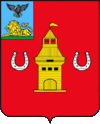 РОССИЙСКАЯ ФЕДЕРАЦИЯБЕЛГОРОДСКОЙ ОБЛАСТИМУНИЦИПАЛЬНЫЙ СОВЕТ ШЕБЕКИНСКОГО РАЙОНАБЕЛГОРОДСКОЙ ОБЛАСТИР Е Ш Е Н И Еот  15 мая  2018г.                                                                                          № 48О внесении изменений и дополненийв решение Муниципального совета Шебекинского района от 26.12.2017г№ 134 «О бюджете муниципального района«Шебекинский район и город Шебекино»Белгородской области на 2018 год и на плановый период 2019 и 2020 годовВ соответствии с Бюджетным Кодексом Российской Федерации, Федеральным законом от  06.10.2003 года №131-ФЗ «Об общих принципах организации местного самоуправления в Российской  Федерации», согласно положению о бюджетном устройстве и бюджетном процессе в Шебекинском районе, утверждённом решением Муниципального совета муниципального района «Шебекинский район и город Шебекино» от 26 октября 2012 года №1, Уставом Шебекинского района Муниципальный совет Шебекинского района  решил:Внести в решение Муниципального совета Шебекинского района Белгородской области от 26 декабря 2017 года № 134 «О бюджете муниципального района «Шебекинский район и город Шебекино» Белгородской области на 2018 год и на плановый период 2019-2020 годов» следующие изменения: статью 1. «Основные характеристики бюджета муниципального района «Шебекинский район и город Шебекино» Белгородской области (далее – бюджет муниципального района) на 2018 год и на плановый период 2019 и 2020 годов изложить в следующей редакции:Утвердить основные характеристики бюджета муниципального района на 2018 год:прогнозируемый общий объем доходов бюджета муниципального района в сумме 2 632 904 тыс. рублей;общий объем расходов бюджета муниципального района в сумме 2 657 166 тыс. рублей;верхний предел муниципального внутреннего долга Шебекинского района на 1 января 2019 года в сумме 24 000 тыс. рублей, согласно приложению 1 к настоящему решению;прогнозируемый дефицит бюджета муниципального района в сумме   24 262 тыс. рублей.2. Утвердить основные характеристики бюджета муниципального района на  2019 и 2020 годы: общий объем доходов бюджета муниципального района на 2019 год в сумме  2 630 104 тыс. рублей и на 2020 год в сумме 2 348 501 тыс. рублей;общий объем расходов бюджета муниципального района на 2019 год в сумме 2 649 304 тыс. рублей и на 2020 год в  сумме 2 358 501 тыс. рублей;верхний предел муниципального внутреннего долга Шебекинского района на 1 января 2020 года в сумме 24 000 тыс. рублей, на 1 января 2021 года в сумме 24 000 тыс. рублей согласно приложению 2 к настоящему решению;прогнозируемый дефицит бюджета муниципального района на 2019 год в сумме 19 200 тыс. рублей и на 2020 год в сумме 10 000 тыс. рублей.приложение 3 изложить в следующей редакции:приложение 4 изложить в следующей редакции:приложение 9 изложить в следующей редакции:приложение № 10 изложить в новой редакции:приложение № 11 изложить в новой редакции:приложение № 12 изложить в новой редакции:приложение № 13 изложить в новой редакции:приложение № 15 изложить в новой редакции:приложение № 18 изложить в новой редакции:статью № 10 изложить в новой редакции:«Установить размер резервного фонда администрации Шебекинского района на 2019 год в сумме 3 151 тыс. рублей».2. Опубликовать настоящее решение в соответствии с Уставом муниципального района «Шебекинский район и город Шебекино» Белгородской области.3.  Решение вступает в силу с момента его принятия.4. Контроль за исполнением настоящего решения возложить на постоянную комиссию Муниципального совета Шебекинского района по экономическому развитию, бюджету и налогам (Данников Е.А.).ПредседательМуниципального совета    Шебекинского района                                                                Ф. Тарасов                           «Приложение  3                           «Приложение  3                           «Приложение  3                              к решению заседания                               к решению заседания                               к решению заседания                                 Муниципального совета                                Муниципального совета                                Муниципального совета                                                                                    Шебекинского района                                                                                    Шебекинского района                                                                                    Шебекинского района                                                                                    Шебекинского района                                                                                    Шебекинского района                                 от  26  декабря 2017 № 134                                    от  26  декабря 2017 № 134                                    от  26  декабря 2017 № 134   Источники внутреннего финансирования дефицита бюджета муниципального района на 2018 годИсточники внутреннего финансирования дефицита бюджета муниципального района на 2018 годИсточники внутреннего финансирования дефицита бюджета муниципального района на 2018 годИсточники внутреннего финансирования дефицита бюджета муниципального района на 2018 годИсточники внутреннего финансирования дефицита бюджета муниципального района на 2018 годИсточники внутреннего финансирования дефицита бюджета муниципального района на 2018 годИсточники внутреннего финансирования дефицита бюджета муниципального района на 2018 годИсточники внутреннего финансирования дефицита бюджета муниципального района на 2018 годИсточники внутреннего финансирования дефицита бюджета муниципального района на 2018 годИсточники внутреннего финансирования дефицита бюджета муниципального района на 2018 годИсточники внутреннего финансирования дефицита бюджета муниципального района на 2018 годИсточники внутреннего финансирования дефицита бюджета муниципального района на 2018 годИсточники внутреннего финансирования дефицита бюджета муниципального района на 2018 годИсточники внутреннего финансирования дефицита бюджета муниципального района на 2018 год(тыс. руб.)(тыс. руб.)(тыс. руб.)(тыс. руб.)(тыс. руб.)(тыс. руб.)(тыс. руб.)п/пКод  главногоадминистратора доходовКод  главногоадминистратора доходовКод бюджетной классификации Код бюджетной классификации Наименование кода группы, подгруппы, статьи, вида источника внутреннего  финансирования дефицитов бюджетов, кода классификации операций сектора государственного управления, относящихся к источникам внутреннего  финансирования дефицитов бюджетовСумма122334586186101 02 00 00 00 0000 00001 02 00 00 00 0000 000Кредиты кредитных организаций в валюте Российской Федерации5 000п/пКод  главногоадминистратора доходовКод  главногоадминистратора доходовКод бюджетной классификации Код бюджетной классификации Наименование кода группы, подгруппы, статьи, вида источника внутреннего  финансирования дефицитов бюджетов, кода классификации операций сектора государственного управления, относящихся к источникам внутреннего  финансирования дефицитов бюджетовСумма12233451.86186101 02 00 00 00 0000 70001 02 00 00 00 0000 700Получение кредитов от кредитных организаций в  валюте Российской Федерации15 00086186101 02 00 00 05 0000 71001 02 00 00 05 0000 710Получение кредитов от кредитных организаций бюджетами муниципальных районов в валюте Российской Федерации15 00086186101 02 00 00 00 0000 80001 02 00 00 00 0000 800Погашение кредитов, предоставленных кредитными организациями в валюте Российской Федерации10 00086186101 02 00 00 05 0000 81001 02 00 00 05 0000 810Погашение бюджетами муниципальных районов  кредитов от кредитных организаций в валюте  Российской Федерации10 00086186101 05 00 00 00 0000 00001 05 00 00 00 0000 000Изменение  остатков средств на счетах по учету средств бюджета19 26286186101 05 00 00 00 0000 50001 05 00 00 00 0000 500Увеличение остатков средств бюджетов2 647 90486186101 05 02 00 00 0000 50001 05 02 00 00 0000 500Увеличение прочих остатков средств бюджетов2 647 90486186101 05 02 01 00 0000 51001 05 02 01 00 0000 510Увеличение прочих остатков денежных средств бюджетов2 647 90486186101 05 02 01 05 0000 51001 05 02 01 05 0000 510Увеличение прочих остатков денежных средств бюджетов муниципальных районов2 647 90486186101 05 00 00 00 0000 60001 05 00 00 00 0000 600Уменьшение остатков денежных средств бюджета2 667 16686186101 05 02 00 00 0000 60001 05 02 00 00 0000 600Уменьшение прочих остатков средств бюджетов2 667 16686186101 05 02 01 00 0000 61001 05 02 01 00 0000 610Уменьшение прочих остатков денежных средств бюджетов2 667 16686186101 05 02 01 05 0000 61001 05 02 01 05 0000 610Уменьшение прочих остатков денежных средств бюджетов муниципальных районов2 667 166п/пКод  главногоадминистратора доходовКод  главногоадминистратора доходовКод бюджетной классификации Код бюджетной классификации Наименование кода группы, подгруппы, статьи, вида источника внутреннего  финансирования дефицитов бюджетов, кода классификации операций сектора государственного управления, относящихся к источникам внутреннего  финансирования дефицитов бюджетовСумма1223345Всего средств, направленных на финансирование дефицитаВсего средств, направленных на финансирование дефицитаВсего средств, направленных на финансирование дефицитаВсего средств, направленных на финансирование дефицитаВсего средств, направленных на финансирование дефицита24 262»;«Приложение  4«Приложение  4«Приложение  4«Приложение  4к решению заседания к решению заседания к решению заседания к решению заседания Муниципального советаМуниципального советаМуниципального советаМуниципального совета                                                     Шебекинского района                                                     Шебекинского района                                                     Шебекинского района                                                     Шебекинского района                                                     Шебекинского района                                                     Шебекинского районаот  26 декабря  2017 № 134    от  26 декабря  2017 № 134    от  26 декабря  2017 № 134    от  26 декабря  2017 № 134    Источники внутреннего финансирования дефицита бюджета муниципального района на плановый период  2019-2020 годовИсточники внутреннего финансирования дефицита бюджета муниципального района на плановый период  2019-2020 годовИсточники внутреннего финансирования дефицита бюджета муниципального района на плановый период  2019-2020 годовИсточники внутреннего финансирования дефицита бюджета муниципального района на плановый период  2019-2020 годовИсточники внутреннего финансирования дефицита бюджета муниципального района на плановый период  2019-2020 годовИсточники внутреннего финансирования дефицита бюджета муниципального района на плановый период  2019-2020 годовИсточники внутреннего финансирования дефицита бюджета муниципального района на плановый период  2019-2020 годовИсточники внутреннего финансирования дефицита бюджета муниципального района на плановый период  2019-2020 годовИсточники внутреннего финансирования дефицита бюджета муниципального района на плановый период  2019-2020 годовИсточники внутреннего финансирования дефицита бюджета муниципального района на плановый период  2019-2020 годовИсточники внутреннего финансирования дефицита бюджета муниципального района на плановый период  2019-2020 годовИсточники внутреннего финансирования дефицита бюджета муниципального района на плановый период  2019-2020 годовИсточники внутреннего финансирования дефицита бюджета муниципального района на плановый период  2019-2020 годовИсточники внутреннего финансирования дефицита бюджета муниципального района на плановый период  2019-2020 годовИсточники внутреннего финансирования дефицита бюджета муниципального района на плановый период  2019-2020 годовИсточники внутреннего финансирования дефицита бюджета муниципального района на плановый период  2019-2020 годов(тыс. руб.)(тыс. руб.)(тыс. руб.)(тыс. руб.)(тыс. руб.)(тыс. руб.)(тыс. руб.)(тыс. руб.)п/пКод  главногоадминистратора доходовКод  главногоадминистратора доходовКод бюджетной классификацииКод бюджетной классификацииНаименование кода группы, подгруппы, статьи, вида источника внутреннего  финансирования дефицитов бюджетов, кода классификации операций сектора государственного управления, относящихся к источникам внутреннего  финансирования дефицитов бюджетов2019 год2020 годп/пКод  главногоадминистратора доходовКод  главногоадминистратора доходовКод бюджетной классификацииКод бюджетной классификацииНаименование кода группы, подгруппы, статьи, вида источника внутреннего  финансирования дефицитов бюджетов, кода классификации операций сектора государственного управления, относящихся к источникам внутреннего  финансирования дефицитов бюджетовСуммаСумма1223345686186101 02 00 00 00 0000 00001 02 00 00 00 0000 000Кредиты кредитных организаций в валюте Российской Федерации001.86186101 02 00 00 00 0000 70001 02 00 00 00 0000 700Получение кредитов от кредитных организаций в  валюте Российской Федерации10 00010 000п/пКод  главногоадминистратора доходовКод  главногоадминистратора доходовКод бюджетной классификацииКод бюджетной классификацииНаименование кода группы, подгруппы, статьи, вида источника внутреннего  финансирования дефицитов бюджетов, кода классификации операций сектора государственного управления, относящихся к источникам внутреннего  финансирования дефицитов бюджетов2019 год2020 годп/пКод  главногоадминистратора доходовКод  главногоадминистратора доходовКод бюджетной классификацииКод бюджетной классификацииНаименование кода группы, подгруппы, статьи, вида источника внутреннего  финансирования дефицитов бюджетов, кода классификации операций сектора государственного управления, относящихся к источникам внутреннего  финансирования дефицитов бюджетовСуммаСумма1223345686186101 02 00 00 05 0000 71001 02 00 00 05 0000 710Получение кредитов от кредитных организаций бюджетами муниципальных районов в валюте Российской Федерации10 00010 00086186101 02 00 00 00 0000 80001 02 00 00 00 0000 800Погашение кредитов, предоставленных кредитными организациями в валюте Российской Федерации10 00010 00086186101 02 00 00 05 0000 81001 02 00 00 05 0000 810Погашение бюджетами муниципальных районов  кредитов от кредитных организаций в валюте  Российской Федерации10 00010 00086186101 05 00 00 00 0000 00001 05 00 00 00 0000 000Изменение  остатков средств на счетах по учету средств бюджета10 00010 000 86186101 05 00 00 00 0000 50001 05 00 00 00 0000 500Увеличение остатков средств бюджетов2 640 1042 358 50186186101 05 02 00 00 0000 50001 05 02 00 00 0000 500Увеличение прочих остатков средств бюджетов2 640 1042 358 50186186101 05 02 01 00 0000 51001 05 02 01 00 0000 510Увеличение прочих остатков денежных средств бюджетов2 640 1042 358 50186186101 05 02 01 05 0000 51001 05 02 01 05 0000 510Увеличение прочих остатков денежных средств бюджетов муниципальных районов2 640 1042 358 50186186101 05 00 00 00 0000 60001 05 00 00 00 0000 600Уменьшение остатков денежных средств бюджета2 659 3042 368 50186186101 05 02 00 00 0000 60001 05 02 00 00 0000 600Уменьшение прочих остатков средств бюджетов2 659 3042 368 501п/пКод  главногоадминистратора доходовКод  главногоадминистратора доходовКод бюджетной классификацииКод бюджетной классификацииНаименование кода группы, подгруппы, статьи, вида источника внутреннего  финансирования дефицитов бюджетов, кода классификации операций сектора государственного управления, относящихся к источникам внутреннего  финансирования дефицитов бюджетов2019 год2020 годп/пКод  главногоадминистратора доходовКод  главногоадминистратора доходовКод бюджетной классификацииКод бюджетной классификацииНаименование кода группы, подгруппы, статьи, вида источника внутреннего  финансирования дефицитов бюджетов, кода классификации операций сектора государственного управления, относящихся к источникам внутреннего  финансирования дефицитов бюджетовСуммаСумма1223345686186101 05 02 01 00 0000 61001 05 02 01 00 0000 610Уменьшение прочих остатков денежных средств бюджетов2 659 304 2 368 50186186101 05 02 01 05 0000 61001 05 02 01 05 0000 610Уменьшение прочих остатков денежных средств бюджетов муниципальных районов2 659 3042 368 501Всего средств, направленных на финансирование дефицитаВсего средств, направленных на финансирование дефицитаВсего средств, направленных на финансирование дефицитаВсего средств, направленных на финансирование дефицитаВсего средств, направленных на финансирование дефицита19 20010 000»; «Приложение 9«Приложение 9«Приложение 9«Приложение 9«Приложение 9к решению заседанияк решению заседанияк решению заседанияк решению заседанияк решению заседанияМуниципального совета Муниципального совета Муниципального совета Муниципального совета Муниципального совета Шебекинского района Шебекинского района Шебекинского района Шебекинского района Шебекинского района от 26 декабря 2017 г. № 134от 26 декабря 2017 г. № 134от 26 декабря 2017 г. № 134от 26 декабря 2017 г. № 134от 26 декабря 2017 г. № 134Поступление доходов в бюджет муниципального района на 2018 год и на плановый период 2019 и 2020 годовПоступление доходов в бюджет муниципального района на 2018 год и на плановый период 2019 и 2020 годовПоступление доходов в бюджет муниципального района на 2018 год и на плановый период 2019 и 2020 годовПоступление доходов в бюджет муниципального района на 2018 год и на плановый период 2019 и 2020 годовПоступление доходов в бюджет муниципального района на 2018 год и на плановый период 2019 и 2020 годовПоступление доходов в бюджет муниципального района на 2018 год и на плановый период 2019 и 2020 годовПоступление доходов в бюджет муниципального района на 2018 год и на плановый период 2019 и 2020 годовПоступление доходов в бюджет муниципального района на 2018 год и на плановый период 2019 и 2020 годов                                                                                                                    (тыс. рублей)                                                                                                                    (тыс. рублей)                                                                                                                    (тыс. рублей)                                                                                                                    (тыс. рублей)                                                                                                                    (тыс. рублей)                                                                                                                    (тыс. рублей)                                                                                                                    (тыс. рублей)                                                                                                                    (тыс. рублей)Код бюджетной классификацииНаименование показателейСуммаСуммаСуммаСуммаСуммаСуммаКод бюджетной классификацииНаименование показателей2018 год2018 год2018 год2019 год2019 год2020 год123334451 00 00000 00 0000 000Налоговые и неналоговые доходы586 600586 600586 600581 277581 277612 8711 01 00000 00 0000 000Налоги на прибыль, доходы445 734445 734445 734447 726447 726475 6141 01 02000 01 0000 110Налог на доходы физических лиц445 734445 734445 734447 726447 726475 6141 03 00000 00 0000 000Налоги на товары (работы, услуги), реализуемые на территории Российской Федерации20 54320 54320 54321 87921 87923 301Код бюджетной классификацииНаименование показателейСуммаСуммаСуммаКод бюджетной классификацииНаименование показателей2018 год2019 год2020 год123451 03 02000 01 0000 110Акцизы по подакцизным товарам (продукции), производимым на территории Российской Федерации20 54321 87923 3011 05 00000 00 0000 000Налоги на совокупный доход35 52036 93938 4141 05 02000 00 0000 110Единый налог на вмененный доход для отдельных видов деятельности 33 02134 34235 7161 05 03000 00 0000 110Единый сельскохозяйственный налог2 1842 2702 3581 05 04000 00 0000 110Налог, взимаемый в связи с применением патентной системы налогообложения3153273401 08 00000 00 0000 000Государственная пошлина14 67215 25415 8611 11 00000 00 0000 000Доходы от использования имущества, находящегося в государственной и муниципальной собственности40 75238 70838 2501 11 05000 00 0000 120Доходы, получаемые в виде арендной либо иной платы за передачу в возмездное пользование государственного и муниципального имущества (за исключением имущества бюджетных и автономных учреждений, а также имущества государственных и муниципальных унитарных предприятий, в том числе казенных)38 04736 00335 5451 11 05010 00 0000 120Доходы, получаемые в виде арендной платы за земельные участки, государственная собственность на которые не разграничена, а также средства от продажи права на заключение договоров аренды указанных земельных участков30 69128 54927 9901 11 05020 00 0000 120Доходы, получаемые в виде арендной платы за земли после разграничения государственной собственности на землю, а также средства от продажи права на заключение договоров аренды указанных земельных участков (за исключением земельных участков бюджетных и автономных учреждений)3 3383 4383 5411 11 05030 00 0000 120Доходы от сдачи в аренду имущества, находящегося в оперативном управлении органов государственной власти, органов местного самоуправления, государственных внебюджетных фондов и созданных ими учреждений (за исключением имущества бюджетных и автономных учреждений)5757571 11 05070 00 0000 120Доходы от сдачи в аренду имущества, составляющего государственную (муниципальную) казну (за исключением земельных участков)3 9613 9593 9571 11 07000 00 0000 120Платежи от государственных и муниципальных унитарных предприятий5551 11 09000 00 0000 120Прочие поступления от использования имущества, находящегося в собственности муниципальных районов (за исключением имущества муниципальных бюджетных и автономных учреждений, а также имущества муниципальных унитарных предприятий, в том числе казенных)2 7002 7002 7001 12 00000 00 0000 000Платежи при пользовании природными ресурсами5 2385 4485 6651 12 01000 01 0000 120Плата за негативное воздействие на окружающую среду5 2385 4485 6651 13 00000 00 0000 000Доходы от оказания платных услуг и компенсации затрат государства3401081161 13 01000 00 0000 130Доходы от оказания платных услуг (работ)1001081161 13 02000 00 0000 130Доходы от компенсации затрат государства240001 14 00000 00 0000 000Доходы от продажи материальных и нематериальных активов11 5002 5002 5001 14 02000 00 0000 000Доходы от реализации имущества, находящегося в государственной и муниципальной собственности (за исключением имущества бюджетных и автономных учреждений, а также имущества государственных и муниципальных унитарных предприятий, в том числе казенных)4 0005005001 14 06000 00 0000 430Доходы от продажи земельных участков, находящихся в государственной и муниципальной собственности7 5002 0002 0001 16 00000 00 0000 000Штрафы, санкции, возмещение ущерба8 2888 7029 1371 17 00000 00 0000 000Прочие неналоговые доходы4 0134 0134 0132 00 00000 00 0000 000Безвозмездные поступления2 046 3042 048 8271 735 6302 02 00000 00 0000 000Безвозмездные поступления от других бюджетов бюджетной системы Российской Федерации2 046 3041 998 8271 735 6302 02 10000 00 0000 151Дотации бюджетам муниципальных образований 358 690230 493207 4432 02 15001 05 0000 151Дотации бюджетам муниципальных районов на выравнивание бюджетной обеспеченности 358 690230 493207 4432 02 20000 00 0000 151Субсидии бюджетам бюджетной системы Российской Федерации (межбюджетные субсидии)397 818431 261142 0162 02 20051 05 0000 151Субсидии бюджетам муниципальных районов и городских округов на реализацию мероприятий по обеспечению жильем молодых семей2 4792932932 02 20077 05 0000 151Субсидии  бюджетам  муниципальных районов и городских округов на реализацию мероприятий по строительству, реконструкции, приобретению объектов недвижимого имущества и капитальному ремонту объектов социальной сферы местного значения189 89255 47470 5582 02 20077 05 0000 151 в рамках подпрограммы «Развитие дошкольного образования» государственной программы Белгородской области  «Развитие образования Белгородской области на 2014-2020 годы»60 9052 02 20077 05 0000 151 в рамках подпрограммы «Развитие дополнительного образования детей» государственной программы Белгородской области  «Развитие образования Белгородской области на 2014-2020 годы»4 6842 02 20077 05 0000 151 в рамках подпрограммы «Развитие общего образования» государственной программы Белгородской области  «Развитие образования Белгородской области на 2014-2020 годы»90 0002 9412 02 20077 05 0000 151 в рамках подпрограммы "Обеспечение создания новых мест в общеобразовательных организациях Белгородской области" государственной программы Белгородской области "Создание новых мест в общеобразовательных организациях Белгородской области на 2016-2020 годы"38 98710 79043 4972 02 20077 05 0000 151 в рамках подпрограммы «Развитие физической культуры и массового спорта» государственной программы Белгородской области  «Развитие физической культуры и спорта Белгородской области на 2014-2020 годы»40 0002 02 20077 05 0000 151 в рамках подпрограммы «Культурно-досуговая деятельность и народное творчество» государственной программы Белгородской области  «Развитие культуры и искусства Белгородской области на 2014-2020 годы»24 1202 02 20216 05 0000 151Субсидии  бюджетам  муниципальных районов и городских округов год на капитальный ремонт и ремонт автомобильных дорог общего пользования  населенных пунктов143 440291 93202 02 25027 05 0000 151Субсидии бюджетам муниципальных районов и городских округов на реализацию мероприятий по повышению уровня доступности приоритетных сферах жизнедеятельности инвалидов и других маломобильных групп населения1 0242152152 02 25027 05 0000 151 - на обеспечение доступности приоритетных объектов и услуг в приоритетных сферах жизнедеятельности инвалидов и других маломобильных групп в дошкольных образовательных организациях1 0242152152 02 25519 05 0000 151Субсидии бюджетам муниципальных районов и городских округов на поддержку отрасли культуры 1711071072 02 25519 05 0000 151комплектование книжных фондов библиотек муниципальных образований3535352 02 25519 05 0000 151подключение общедоступных библиотек РФ к сети Интернет и развитие системы библиотечного дела с учетом задачи расширения информационных технологий и оцифровки 13672722 02 25555 05 0000 151Субсидии бюджетам муниципальных районов и городских округов  на поддержку государственных программ субъектов Российской Федерации и муниципальных программ формирования современной городской среды059 90850 9292 02 25555 05 0000 151на благоустройство дворовых территорий многоквартирных домов51 94049 3892 02 25555 05 0000 151на благоустройство общественных и иных территорий соответствующего функционального назначения7 9681 540Субсидии бюджетам муниципальных районов на обеспечение развития и укрепление материально-технической базы муниципальных домов культуры9 9724 96802 02 25467 05 0000 151 - средства областного бюджета2 0941 0432 02 25558 05 0000 151 - субсидии из федерального бюджета7 8783 9252 02 29999 05 0000 151Субсидии бюджетам муниципальных районов на организацию наружного освещения населенных пунктов Белгородской области16 82218 36419 9142 02 29999 05 0000 151Субсидии из областного бюджета бюджетам муниципальных районов и городских округов на повышение оплаты труда работникам учреждений культуры 5 9112 02 29999 05 0000 151Субсидии бюджетам муниципальных районов и городских округов на реализацию мероприятий по благоустройству дворовых и придворовых территорий многоквартирных домов7542 02 29999 05 0000 151Субсидии бюджетам муниципальных районов на обеспечение мероприятий по переселению граждан из аварийного жилищного фонда26 4152 02 29999 05 0000 151Субсидии бюджетам муниципальных районов и городских округов на разработку проектно-сметной документации на рекультивацию объектов накопленного вреда окружающей среде9382 02 30000 00 0000 151Субвенции бюджетам субъектов Российской федерации и муниципальных образований1 269 1811 296 2231 349 7032 02 30021 05 0000 151Субвенции  бюджетам муниципальных районов и городских округов на выплату субвенций на ежемесячное денежное вознаграждение за классное руководство  6 1496 1496 1492 02 30022 05 0000 151Субвенции бюджетам муниципальных районов и городских округов на предоставление гражданам  адресных субсидий на оплату  жилого помещения и коммунальных услуг  10 24611 50112 1412 02 30024 05 0000 151Субвенции бюджетам муниципальных районов  на осуществление полномочий по расчету и предоставлению дотаций на выравнивание бюджетной обеспеченности поселений 40 18140 18140 1812 02 30024 05 0000 151Субвенции бюджетам муниципальных районов и городских округов на осуществление отдельных государственных полномочий по рассмотрению дел об административных правонарушениях9729729722 02 30024 05 0000 151Субвенции бюджетам муниципальных районов и городских округов на организацию предоставления мер по поддержке сельскохозяйственного производства4364364362 02 30024 05 0000 151Субвенции бюджетам муниципальных районов и городских округов на организацию предоставления социального пособия на погребение2222 02 30024 05 0000 151Субвенции бюджетам муниципальных районов и городских округов на осуществление деятельности по опеке и попечительству в отношении совершеннолетних лиц4954954952 02 30024 05 0000 151Субвенции бюджетам муниципальных районов и городских округов на осуществление деятельности по опеке и попечительству в отношении несовершеннолетних и лиц из числа детей-сирот и детей, оставшихся без попечения родителей 1 1371 1371 1372 02 30024 05 0000 151Субвенции бюджетам муниципальных районов и городских округов на осуществление полномочий по созданию и организации деятельности территориальных комиссий по делам несовершеннолетних и защите их прав 1 0511 0511 0512 02 30024 05 0000 151Субвенции бюджетам муниципальных районов и городских округов на организацию предоставления отдельных мер социальной защиты населения 14 12114 12114 1212 02 30024 05 0000 151Субвенции бюджетам муниципальных районов и городских округов на осуществление полномочий в области охраны труда4364364362 02 30024 05 0000 151Субвенции бюджетам муниципальных районов и городских округов на организацию предоставления ежемесячных денежных компенсаций расходов по оплате жилищно-коммунальных услуг 2 6442 6442 6442 02 30024 05 0000 151Субвенции бюджетам муниципальных районов и городских округов  на выплату субвенций на реализацию государственного стандарта общего образования 537 758561 067592 2652 02 30024 05 0000 151Субвенции муниципальным районам и городским округам на обеспечение государственных гарантий  реализации прав граждан на получение общедоступного и бесплатного дошкольного образования в муниципальных дошкольных образовательных организациях 137 795148 814159 4592 02 30024 05 0000 151Субвенции бюджетам муниципальных районов и городских округов на предоставление мер социальной поддержки педагогическим работникам муниципальных образовательных организаций, проживающим и работающим в сельских населённых пунктах, рабочих посёлках (посёлках городского типа) на территории Белгородской области  23 33224 27025 2492 02 30024 05 0000 151 - органы управления образованием23 16024 08825 0492 02 30024 05 0000 151 - органы управления в сфере культуры1721822002 02 30024 05 0000 151Субвенции бюджетам муниципальных районов и городских округов на выплату ежемесячных денежных компенсаций расходов по оплате жилищно-коммунальных услуг отдельным категориям граждан 44 25646 02647 8662 02 30024 05 0000 151ветераны труда, ветераны военной службы29 59630 78032 0112 02 30024 05 0000 151реабилитированные лица и лица, признанные пострадавшими от политических репрессий1 3721 4271 4842 02 30024 05 0000 151многодетные семьи8 8829 2379 6062 02 30024 05 0000 151иные категории граждан4 4064 5824 7652 02 30024 05 0000 151Субвенции  бюджетам муниципальных районов и городских округов на возмещение расходов по гарантированному перечню услуг по погребению в рамках ст.12 Федерального закона от 12.01.1996 №8-ФЗ9494942 02 30024 05 0000 151Субвенции бюджетам муниципальных районов и городских округов на социальную поддержку детей - сирот и детей, оставшихся без попечения родителей, в части оплаты за  содержание  жилых помещений, закрепленных за детьми - сиротами  и капитального ремонта 2406341442 02 30024 05 0000 151Субвенции бюджетам муниципальных районов и городских округов на обеспечение равной доступности услуг общественного транспорта на территории Белгородской области для отдельных категорий граждан, оказание мер социальной поддержки которым относится к ведению Российской Федерации и субъектов Российской Федерации 2 1052 1052 1052 02 30024 05 0000 151Субвенции бюджетам муниципальных районов и городских округов на организацию транспортного обслуживания населения в пригородном межмуниципальном сообщении2 6802 6802 6802 02 30024 05 0000 151на компенсацию убытков автоперевозчиков2 3602 3602 3602 02 30024 05 0000 151на компенсацию льготного проезда учащимся, студентам и аспирантам из малообеспеченных семей3203203202 02 30024 05 0000 151Субвенции бюджетам муниципальных районов и городских округов на выплату  ежемесячных пособий гражданам, имеющим детей23 26324 18824 8332 02 30024 05 0000 151Субвенции бюджетам муниципальных районов и городских округов на выплату субсидий ветеранам боевых действий и другим категориям военнослужащих, лицам, привлекавшимся органами местной власти к разминированию территорий и объектов в период 1943 - 1950 годов47649512 02 30024 05 0000 151Субвенции бюджетам муниципальных районов и городских округов на осуществление дополнительных мер социальной защиты семей, родивших третьего и последующих детей, по предоставлению материнского (семейного) капитала1 6874 2734 4442 02 30024 05 0000 151Субвенции бюджетам муниципальных районов и городских округов на осуществление полномочий субъекта Российской Федерации на осуществление мер соцзащиты многодетных семей  16 21617 17117 9032 02 30024 05 0000 151Субвенции бюджетам муниципальных районов и городских округов на предоставление материальной и иной помощи для погребения4224454632 02 30024 05 0000 151Субвенции бюджетам муниципальных районов и городских округов для осуществления полномочий по обеспечению права граждан на социальное обслуживание34 12835 69437 5292 02 30024 05 0000 151Субвенции бюджетам муниципальных районов и городских округов на осуществление мер социальной защиты отдельных категорий работников учреждений, занятых в секторе социального обслуживания, проживающих и (или) работающих в сельской местности на 2018 год и плановый период 2019 и 2020 годов7373732 02 30024 05 0000 151Субвенции бюджетам муниципальных районов и городских округов на выплату ежемесячных пособий отдельным категориям граждан (инвалидам боевых действий I и II групп, а также членам семей военнослужащих и сотрудников, погибших при исполнении обязанностей военной службы или служебных обязанностей в районах боевых действий; вдовам погибших (умерших) ветеранов подразделений особого риска)   2262352452 02 30024 05 0000 151Субвенции бюджетам муниципальных районов и городских округов на выплату пособий малоимущим гражданам и гражданам, оказавшимся в тяжелой жизненной ситуации 3 2443 3733 5092 02 30024 05 0000 151Субвенции бюджетам муниципальных районов и городских округов на осуществление полномочий субъекта Российской Федерации на осуществление мер по социальной защите граждан, являющихся усыновителями  6 5637 3356 5212 02 30024 05 0000 151Субвенции бюджетам муниципальных районов и городских округов на оплату ежемесячных денежных  выплат ветеранам труда, ветеранам военной службы32 38033 70334 9012 02 30024 05 0000 151Субвенции бюджетам муниципальных районов и городских округов на оплату ежемесячных денежных  выплат труженикам тыла2272363192 02 30024 05 0000 151Субвенции бюджетам муниципальных районов и городских округов на оплату ежемесячных денежных  выплат реабилитированным лицам и лицам, признанным пострадавшими от политических репрессий5275485702 02 30024 05 0000 151Субвенции бюджетам муниципальных районов и городских округов на оплату ежемесячных денежных  выплат лицам, родившимся в период с 22 июня 1923 года по 3 сентября 1945 года (Дети войны)9 6299 7139 9982 02 30027 05 0000 151Субвенции бюджетам муниципальных районов и городских округов на содержание ребенка в семье опекуна, приемной семье, семейном детском доме, а также на вознаграждение, причитающееся приемному родителю, оплату труда родителя-воспитателя18 06819 48720 4262 02 30027 05 0000 151на содержание ребенка в семье опекуна, приемной семье, семейном детском доме14 47215 16115 6532 02 30027 05 0000 151на вознаграждение приемному родителю, оплату труда родителя-воспитателя3 5964 3264 7732 02 30029 05 0000 151Субвенции бюджетам муниципальных районов и городских округов на выплату компенсации части  родительской платы за присмотр и уход за детьми в образовательных организациях, реализующих основную общеобразовательную программу дошкольного образования 17 77017 77017 7702 02 35082 05 0000 151Субвенции бюджетам муниципальных районов и городских округов на предоставление жилых помещений детям-сиротам и детям, оставшимся без попечения родителей, лицам из их числа по договорам найма специализированных жилых помещений 46 48039 50839 5082 02 35084 05 0000 151Субвенции бюджетам муниципальных районов и городских округов на  ежемесячную  денежную выплату, назначаемую в случае рождения третьего ребенка или последующих детей до достижения ребенком возраста трех лет  43 03729 77731 7062 02 35084 05 0000 151за счет средств федерального бюджета15 1232 02 35084 05 0000 151за счет средств областного бюджета27 91429 77731 7062 02 35118 05 0000 151Субвенции бюджетам муниципальных районов на осуществление полномочий по первичному воинскому учету на территориях, где отсутствуют военные комиссариаты 1 9982 0162 1352 02 35120 05 0000 151Субвенции бюджетам муниципальных районов на осуществление полномочий по составлению (изменению) списков кандидатов в присяжные заседатели федеральных судов общей юрисдикции в Российской Федерации23015252 02 35130 05 0000 151Субвенции бюджетам муниципальных районов и городских округов на осуществление  полномочий по обеспечению жильем отдельных категорий граждан, установленных федеральными законами от 12 января 1995 года №5-ФЗ "О ветеранах", от 24 ноября 1995 года №181-ФЗ "О социальной защите инвалидов в Российской Федерации", в соответствии с Указом Президента Российской Федерации от 7 мая 2008 года №714 "Об обеспечении жильем ветеранов Великой Отечественной войны 1941-1945 годов"4 536002 02 35134 05 0000 151осуществление  полномочий по обеспечению жильем отдельных категорий граждан, установленных федеральным законом от 12 января 1995 года №5-ФЗ "О ветеранах", в соответствии с Указом Президента Российской Федерации от 7 мая 2008 года №714 "Об обеспечении жильем ветеранов Великой Отечественной войны 1941-1945 годов"3 8762 02 35135 05 0000 151осуществление  полномочий по обеспечению жильем отдельных категорий граждан, установленных федеральными законами от 12 января 1995 года №5-ФЗ "О ветеранах", от 24 ноября 1995 года №181-ФЗ "О социальной защите инвалидов в Российской Федерации"6602 02 35137 05 0000 151Субвенции бюджетам муниципальных районов на осуществление переданных полномочий Российской Федерации по предоставлению отдельных мер социальной поддержки граждан, подвергшихся воздействию радиации2 8233 2443 8592 02 35220 05 0000 151Субвенции бюджетам муниципальных районов и городских округов по осуществлению ежегодной денежной выплаты лицам, награжденным нагрудным знаком "Почетный донор России"  6 2926 6776 9442 02 35250 05 0000 151Субвенции бюджетам муниципальных районов и городских округов на выплату ежемесячных денежных компенсаций расходов по оплате жилищно-коммунальных услуг отдельным категориям граждан (инвалидам и семьям, имеющим детей-инвалидов, лицам, пострадавшим от воздействия радиации, инвалидам Великой Отечественной войны и боевых действий, участникам Великой Отечественной войны, ветеранам боевых действий, членам семей погибших (умерших) инвалидов войны, участников Великой Отечественной войны и ветеранов боевых действий, лицам, награжденным знаком "Жителю блокадного Ленинграда") 129 081131 687131 6792 02 35260 05 0000 151Субвенции бюджетам муниципальных районов и городских округов на выплату единовременного пособия при всех формах устройства детей, лишенных родительского попечения, в семью 6206446712 02 35280 05 0000 151Субвенции бюджетам муниципальных районов и городских округов на выплаты инвалидам компенсаций страховых премий по договорам обязательного страхования гражданской ответственности владельцев транспортных средств, в соответствии с Федеральным законом от 25 апреля 2002 года №40-ФЗ "Об обязательном страховании ответственности владельцев транспортных средств"2020202 02 35380 05 0000 151Субвенции бюджетам муниципальных районов и городских округов на выплату отдельных видов государственных пособий лицам, не подлежащим обязательному социальному страхованию на случай временной нетрудоспособности и в связи с материнством, а также34 22635 58336 9942 02 35380 05 0000 151Субвенции бюджетам муниципальных районов и городских округов на  выплату пособий при рождении ребенка гражданам, не подлежащим обязательному социальному страхованию на случай временной нетрудоспособности и в связи с материнством, в соответствии с Федеральным законом от 19 мая 1995 года №81-ФЗ "О государственных пособиях гражданам, имеющим детей"3 0323 1513 2762 02 35380 05 0000 151Субвенции бюджетам муниципальных районов и городских округов на  выплату пособий по уходу за ребенком до достижения им возраста полутора лет гражданам, не подлежащим обязательному социальному страхованию на случай временной нетрудоспособности и в связи с материнством, в соответствии с Федеральным законом от 19 мая 1995 года №81-ФЗ "О государственных пособиях гражданам, имеющим детей"31 19432 43233 7182 02 35462 05 0000 151Субвенции бюджетам муниципальных районов и городских округов на предоставление  ежемесячной денежной компенсации расходов на уплату взноса на капитальный ремонт общего имущества в многоквартирном доме лицам, достигшим возраста семидесяти и восьмидесяти лет1 2283353522 02 35462 05 0000 151за счет федерального бюджета9232 02 35462 05 0000 151за счет средств областного бюджета3053353522 02 35543 05 0000 151Субвенции бюджетам муниципальных районов и городских округов на оказание содействия достижения целевых показателей реализации региональных программ развития агропромышленного комплекса в рамках возмещения части процентной ставки по долгосрочным, среднесрочным и краткосрочным кредитам, взятым малыми формами хозяйствования2 5322 5322 5322 02 35930 05 0000 151Субвенции бюджетам муниципальных районов и городских округов на государственную регистрацию актов гражданского состояния3 8863 9142 9332 02 39999 05 0000 151Субвенции бюджетам муниципальных районов и городских округов на мероприятия по проведению оздоровительной кампании детей 1 1631 1631 1632 02 40000 00 0000 151Иные межбюджетные трансферты20 61540 85036 4682 02 40014 05 0000 151Межбюджетные трансферты, передаваемые бюджетам муниципальных районов  из бюджетов поселений на осуществление части полномочий по решению вопросов местного значения в соответствии с заключенными соглашениями18 94639 83035 4482 02 49999 05 0000 151Иные межбюджетные трансферты бюджетам муниципальных районов и городских округов на выплату компенсации расходов в целях соблюдения утвержденных предельных (максимальных) индексов изменения размера вносимой гражданами платы за коммунальные услуги649002 02 49999 05 0000 151Иные межбюджетные трансферты бюджетам муниципальных районов и городских округов на обеспечение видеонаблюдением аудиторий пунктов проведения единого государственного экзамена3603603602 02 49999 05 0000 151Иные межбюджетные трансферты бюджетам муниципальных районов и городских округов на выплату единовременной адресной помощи женщинам, находящимся в трудной жизненной ситуации и сохранившим беременность6606606602 07 05030 05 0000 180Прочие безвозмездные поступления в бюджеты муниципальных районов50 000ВСЕГО ДОХОДОВВСЕГО ДОХОДОВ2 632 9042 630 1042 348 501»;«Приложение 10«Приложение 10«Приложение 10«Приложение 10«Приложение 10«Приложение 10к решению Муниципального совета к решению Муниципального совета к решению Муниципального совета к решению Муниципального совета к решению Муниципального совета к решению Муниципального совета Шебекинского районаШебекинского районаШебекинского районаШебекинского районаШебекинского районаШебекинского района от  26 декабря   2017 г. № 134 от  26 декабря   2017 г. № 134 от  26 декабря   2017 г. № 134 от  26 декабря   2017 г. № 134 от  26 декабря   2017 г. № 134 от  26 декабря   2017 г. № 134Ведомственная структура расходов бюджетаВедомственная структура расходов бюджетаВедомственная структура расходов бюджетаВедомственная структура расходов бюджетаВедомственная структура расходов бюджетаВедомственная структура расходов бюджетаВедомственная структура расходов бюджетаВедомственная структура расходов бюджетаВедомственная структура расходов бюджетамуниципального района "Шебекинский район" на 2018-2020 годымуниципального района "Шебекинский район" на 2018-2020 годымуниципального района "Шебекинский район" на 2018-2020 годымуниципального района "Шебекинский район" на 2018-2020 годымуниципального района "Шебекинский район" на 2018-2020 годымуниципального района "Шебекинский район" на 2018-2020 годымуниципального района "Шебекинский район" на 2018-2020 годымуниципального района "Шебекинский район" на 2018-2020 годымуниципального района "Шебекинский район" на 2018-2020 годы(тыс. руб.)НаименованиеМинистерство, ведомствоРазделПодраз-делЦелевая  статьяВид расходаСумма на 2018Сумма на 2019Сумма на 2020НаименованиеМинистерство, ведомствоРазделПодраз-делЦелевая  статьяВид расходаСумма на 2018Сумма на 2019Сумма на 2020НаименованиеМинистерство, ведомствоРазделПодраз-делЦелевая  статьяВид расходаСумма на 2018Сумма на 2019Сумма на 2020123456789ВСЕГО2 657 1662 649 3042 358 501Администрация Шебекинского района850646 541692 415351 352Общегосударственные вопросы8500169 96267 43771 635 Функционирование высшего должностного лица субъекта Российской Федерации и муниципального образования 85001021 7501 7501 750 Реализация функций органов местного самоуправления Шебекинского района 8500102991 7501 7501 750 Иные непрограммные мероприятия 850010299 9 1 7501 7501 750НаименованиеМинистерство, ведомствоРазделПодраз-делЦелевая  статьяВид расходаСумма на 2018Сумма на 2019Сумма на 2020123456789 Расходы по оплате труда высшего должностного лица муниципального образования  850010299 9 00 002101 7501 7501 750Расходы по оплате труда высшего должностного лица муниципального образования (расходы на выплаты персоналу в целях обеспечения выполнения функций государственными (муниципальными) органами ,казенными учреждениями, органами управления государственными внебюджетными фондами)850010299 9 00 002101001 7501 7501 750 Функционирование Правительства Российской Федерации, высших органов исполнительной власти субъектов Российской Федерации, местных администраций 850010458 76858 61960 767 Муниципальная программа Шебекинского района "Развитие информационного общества в Шебекинском районе на 2014-2020 годы" 850010401 2 5042 1352 872 Подпрограмма "Развитие информационного общества" муниципальной программы " Развитие информационного общества в Шебекинском районе на 2014-2020 годы" 850010401 12 5042 1352 872 Основное мероприятие "Модернизация и развитие программного и технического комплекса корпоративной сети администрации "Шебекинского района" 850010401 1 01 1 0309831 720Модернизация и развитие программного и технического комплекса корпоративной сети администрации Шебекинского района 850010401 1 01 250301 0309831 720 Модернизация и развитие программного и технического комплекса корпоративной сети администрации Шебекинского района (закупка товаров, работ и услуг для государственных (муниципальных) нужд) 850010401 1 01250302001 0309831 720 Основное мероприятие "Модернизация информационно-коммуникационной инфраструктуры администрации Шебекинского района" 850010401 1 021 1521 1521 152Модернизация информационно-коммуникационной инфраструктуры администрации Шебекинского района850010401 1 02 250301 1521 1521 152 Модернизация информационно-коммуникационной инфраструктуры администрации Шебекинского района (закупка товаров, работ и услуг для государственных (муниципальных) нужд) 850010401 1 02 250302001 1521 1521 152 Основное мероприятие "Обеспечение информационной безопасности" 850010401 1 04322 Обеспечение информационной безопасности 850010401 1 04 25030322 Обеспечение информационной безопасности (закупка товаров, работ, услуг для государственных (муниципальных нужд) 850010401 1 04 25030200322 Реализация функций органов местного самоуправления Шебекинского района 85001049956 26456 48457 895 Иные непрограммные мероприятия 850010499 9 56 26456 48457 895 Обеспечение функций органов местного самоуправления  850010499 9 00 0019054 77754 99756 408 Обеспечение функций органов местного самоуправления (расходы на выплату персоналу в целях обеспечения выполнения функций государственными (муниципальными) органами, казенными учреждениями, органами управления государственными внебюджетными фондами) 850010499 9 00 0019010051 28652 23653 354 Обеспечение функций органов местного самоуправления (закупка товаров, работ и услуг для государственных (муниципальных) нужд) 850010499 9 00 001902002 6172 0852 378 Обеспечение функций органов местного самоуправления (социальное обеспечение, иные выплаты населению) 850010499 9 00 0019030074 Обеспечение функций органов местного самоуправления (иные бюджетные ассигнования) 850010499 9 00 00190800800676676Создание и организация деятельности территориальных комиссий по делам несовершеннолетних и защите их прав  (за счет субвенций из областного бюджета850010499 9 00 712201 0511 0511 051Создание и организация деятельности территориальных комиссий по делам несовершеннолетних и защите их прав   (расходы на выплату персоналу в целях обеспечения выполнения функций государственными (муниципальными) органами, казенными учреждениями, органами управления государственными внебюджетными фондами)850010499 9 00 712201001 0511 0511 051 Организация предоставления мер по поддержке сельскохозяйственного производства (за счет субвенций из областного бюджета) 850010499 9 00 71290436436436Организация предоставления мер по поддержке сельскохозяйственного производства  (расходы на выплату персоналу в целях обеспечения выполнения функций государственными (муниципальными) органами, казенными учреждениями, органами управления государственными внебюджетными фондами)850010499 9 00 71290100436436436Судебная система85001052301525 Реализация функций органов местного самоуправления Шебекинского района 8500105992301525 Иные непрограммные мероприятия 850010599 92301525 Осуществление полномочий по составлению (изменению) списков кандидатов в присяжные заседатели федеральных судов общей юрисдикции в Российской Федерации850010599 9 00 51202301525 Осуществление полномочий по составлению (изменению) списков кандидатов в присяжные заседатели федеральных судов общей юрисдикции в Российской Федерации (закупка товаров, работ и услуг для государственных (муниципальных) нужд)850010599 9 00 51202002301525 Резервные фонды 85001113 8403 1516 172 Реализация функций органов местного самоуправления Шебекинского района 8500111993 8403 1516 172 Иные непрограммные мероприятия 850011199 9 3 8403 1516 172 Резервный фонд администрации района  850011199 9 00 205603 8403 1516 172 Резервный фонд администрации района (иные бюджетные ассигнования) 850011199 9 00 205608003 8403 1516 172 Другие общегосударственные вопросы 85001135 3743 9022 921 Реализация функций органов местного самоуправления Шебекинского района 8500113995 3743 9022 921 Иные непрограммные мероприятия 850011399 9 5 3743 9022 921  Реализация мероприятий по землеустройству и землепользованию  850011399 9 00 204601 50000 Реализация мероприятий по землеустройству и землепользованию (закупка товаров, работ и услуг для государственных (муниципальных) нужд) 850011399 9 00 204602001 50000 Государственная регистрация актов гражданского состояния (за счет единой субвенции из федерального бюджета) 850011399 9 00 593003 8743 9022 921Государственная регистрация актов гражданского состояния (расходы на выплату персоналу в целях обеспечения выполнения функций государственными (муниципальными) органами, казенными учреждениями, органами управления государственными внебюджетными фондами)850011399 9 00 593001003 7513 9022 921Государственная регистрация актов гражданского состояния (закупка товаров, работ, услуг для государственных (муниципальных) нужд)850011399 9 00 59300200123 Национальная безопасность и правоохранительная деятельность 850035 7445 4845 661 Защита населения и территории от чрезвычайных ситуаций природного и техногенного характера, гражданская оборона 85003095 0994 8485 035 Муниципальная программа Шебекинского района «Обеспечение безопасности жизнедеятельности населения Шебекинского района на 2015-2020 годы» 8500309085 0994 8485 035 Подпрограмма «Снижение рисков и смягчение последствий чрезвычайных ситуаций природного и техногенного характера, пожарная безопасность и защита населения»  850030908 15 0994 8485 035 Основное мероприятие «Обеспечение деятельности (оказание услуг) подведомственных учреждений» 850030908 1 015 0994 8485 035 Обеспечение деятельности (оказание услуг) подведомственных учреждений  850030908 1 01 005905 0994 8485 035Обеспечение деятельности (оказание услуг) подведомственных учреждений  (расходы на выплаты персоналу в целях обеспечения выполнения функций государственными (муниципальными) органами ,казенными учреждениями, органами управления государственными внебюджетными фондами)                                                                                850030908 1 01 005901004 7724 6864 873 Обеспечение деятельности (оказание услуг) подведомственных учреждений   (закупка товаров, работ и услуг для государственных (муниципальных) нужд)                                                                              850030908 1 01 00590200325162162 Обеспечение деятельности (оказание услуг) подведомственных учреждений   (иные бюджетные ассигнования)                                                                              850030908 1 01 005908002 Другие вопросы в области национальной безопасности и правоохранительной деятельности 8500314645636626 Муниципальная программа Шебекинского района «Обеспечение безопасности жизнедеятельности населения Шебекинского района на 2015-2020 годы» 850031408645636626 Подпрограмма «Профилактика правонарушений, борьба с преступностью и обеспечение безопасности дорожного движения» 850031408 2645636626 Основное мероприятие  «Реализация мероприятий по безопасности дорожного движения. Внедрение аппаратно-программного комплекса «Безопасный город» 850031408 2 01645636626 Реализация мероприятий по безопасности дорожного движения, внедрение аппаратно-программного комплекса "Безопасный город» 85003 1408 2 01 20360645636626Реализация мероприятий по безопасности дорожного движения, внедрение аппаратно-программного комплекса "Безопасный город»(закупка товаров, работ и услуг для муниципальных нужд)850031408 2 01 20360200645636626Национальная экономика85004204 284387 86034 283 Общеэкономические вопросы 8500401436436436 Реализация функций органов местного самоуправления Шебекинского района 850040199 436436436 Иные непрограммные мероприятия 850040199 9436436436 Осуществление полномочий в области охраны труда (за счет субвенций из областного бюджета)  850040199 9 00 71210436436436Осуществление полномочий в области охраны труда  (расходы на выплату персоналу в целях обеспечения выполнения функций государственными (муниципальными) органами, казенными учреждениями, органами управления государственными внебюджетными фондами)850040199 9 00 71210100436436436Сельское хозяйство и рыболовство85004052 6422 6422 642 Муниципальная программа Шебекинского района "Реализация мероприятий государственной программы "Развитие сельского хозяйства и рыбоводства Белгородской области на 2014-2020 годы" в Шебекинском районе на 2014-2020 годы 8500405032 6422 6422 642 Подпрограмма "Поддержка малых форм хозяйствования" 850 04  05  03 1 2 6422 6422 642 Основное мероприятие "Государственная поддержка кредитования малых форм хозяйствования" 850 04  05  03 1 01 2 5322 5322 532Оказание содействия достижению целевых показателей реализации региональных программ и развития агропромышленного комплекса в рамках возмещения части процентной ставки по долгосрочным, среднесрочным и краткосрочным кредитам, взятым малыми формами хозяйствования 850040503 1 01 R54302 5322 5322 532Оказание содействия достижению целевых показателей реализации региональных программ и развития агропромышленного комплекса в рамках возмещения части процентной ставки по долгосрочным, среднесрочным и краткосрочным кредитам, взятым малыми формами хозяйствования (иные бюджетные ассигнования)850040503 1 01 R54308002 5322 5322 532 Основное мероприятие "Мероприятия в области сельского хозяйства" 85004 05 03 1 02 110110110Мероприятия 850040503 1 02 29990110110110Мероприятия (закупка товаров, работ и услуг для государственных (муниципальных) нужд)850040503 1 02 29990200110110110 Транспорт 850 04  08 8 0637 0637 063 Муниципальная программа Шебекинского района «Совершенствование и развитие транспортной системы и дорожной сети Шебекинского района на 2014-2020 годы» 850 04  08 078 0637 0637 063 Подпрограмма "Совершенствование и развитие транспортной системы Шебекинского района" 85004 0807 28 0637 0637 063 Основное мероприятие "Организация транспортного обслуживания населения" 850040807 2 018 0637 0637 063Предоставление права льготного и бесплатного проезда студентам, аспирантам и учащимся образовательных учреждений, расположенных на территории Белгородской области 850040807 2 01 208102 9362 9362 936Предоставление права льготного и бесплатного проезда студентам, аспирантам и учащимся образовательных учреждений, расположенных на территории Белгородской области (иные бюджетные ассигнования)850040807 2 01 208108002 9362 9362 936Организация транспортного обслуживания населения в пригородном внутримуниципальном сообщении 850040807 2 01 238102 7671 7671 767Организация транспортного обслуживания населения в пригородном внутримуниципальном сообщении (иные бюджетные ассигнования)850040807 2 01 238108002 7671 7671 767Организация транспортного обслуживания населения в пригородном межмуниципальном сообщении (за счет субвенций из областного бюджета) 850040807 2 01 738102 3602 3602 360Организация транспортного обслуживания населения в пригородном межмуниципальном сообщении  (иные бюджетные ассигнования)850040807 2 01 738108002 3602 3602 360Дорожное хозяйство (дорожные фонды)8500409167 074354 1320Муниципальная программа Шебекинского района «Совершенствование и развитие транспортной системы и дорожной сети Шебекинского района на 2014-2020 годы»850040907167 074354 1320Подпрограмма «Совершенствование и развитие дорожной сети» 850040907 1167 074354 1320Основное мероприятие «Содержание и ремонт автомобильных дорог общего пользования местного значения»850040907 1 02153 489354 1320Капитальный ремонт автомобильных дорог общего пользования местного значения и искусственных сооружений на них муниципальной собственности, включая расходы на подготовку и экспертизу проектно-сметной документации850040907 1 02 205802 50062 2000Капитальный ремонт автомобильных дорог общего пользования местного значения и искусственных сооружений на них муниципальной собственности, включая расходы на подготовку и экспертизу проектно-сметной документации                                                                        (Закупка товаров, работ и услуг для государственных нужд)850040907 1 02 205802002 50062 2000Капитальный ремонт и ремонт сети автомобильных дорог общего пользования местного значения (за счет субсидий из областного бюджета)850040907 1 02 72140143 440291 9320Капитальный ремонт и ремонт сети автомобильных дорог общего пользования местного значения (закупка товаров, работ и услуг для государственных нужд)850040907 1 02 72140200143 440291 9320Капитальный ремонт и ремонт сети автомобильных дорог общего пользования местного значения 850040907 1 02 S21407 54900Капитальный ремонт и ремонт сети автомобильных дорог общего пользования местного значения (закупка товаров, работ и услуг для государственных нужд)850040907 1 02 S21402007 54900Основное мероприятие "Строительство (реконструкция) автомобильных дорог общего пользования"850040907 1 0313 58500Строительство (реконструкция) автомобильных дорог общего пользования850040907 1 03 4038013 58500Строительство (реконструкция) автомобильных дорог общего пользования (капитальные вложения в объекты недвижимого имущества муниципальной собственности)850040907 1 03 4038040013 58500Другие вопросы в области национальной экономики850041226 06923 58724 142Муниципальная программа Шебекинского района "Развитие экономического потенциала и формирование благоприятного предпринимательского климата в Шебекинском районе на 2017-2020 годы"8500412101505050Подпрограмма "Развитие и государственная поддержка малого и среднего предпринимательства"850041210 21505050Основное мероприятие "Организация выставочной деятельности"850041210 2 011505050Расходы на организацию выставочной деятельности850041210 2 01 603301505050Расходы на организацию выставочной деятельности (закупка товаров, работ и услуг для муниципальных нужд)850041210 2 01 603302001135050Расходы на организацию выставочной деятельности (социальное обеспечение и иные выплаты населению)850041210 2 01 6033030037Реализация функций органов местного самоуправления Шебекинского района85004129925 91923 53724 092Иные непрограммные мероприятия850041299 925 91923 53724 092 Расходы на обеспечение деятельности (оказание услуг) муниципальных казенных учреждений 850041299 9 00 0059025 91923 53724 092Расходы на обеспечение деятельности (оказание услуг) муниципальных казенных учреждений (расходы на выплату персоналу в целях обеспечения выполнения функций государственными органами, казенными учреждениями, органами управления государственными внебюджетными фондами)850041299 9 00 0059010014 91015 70115 701  Расходы на обеспечение деятельности (оказание услуг) муниципальных казенных учреждений (закупка товаров, работ и услуг для муниципальных нужд)  850041299 9 00 0059020010 7347 5618 116  Расходы на обеспечение деятельности (оказание услуг) муниципальных казенных учреждений (иные бюджетные ассигнования)  850041299 9 00 00590800275275275Жилищно-коммунальное хозяйство8500590 745124 321112 799Жилищное хозяйство850050144 2068 2118 500Муниципальная программа Шебекинского района «Обеспечение доступным и комфортным жильем и коммунальными услугами жителей Шебекинского района на 2014-2020 годы»85005010942 6308 2118 500Подпрограмма «Стимулирование жилищного строительства»850050109 134 524Основное мероприятие «Обеспечение мероприятий по переселению граждан из аварийного жилищного фонда»850050109 1 0334 524Обеспечение мероприятий по переселению граждан из аварийного жилищного фонда85005 0109 1 03 S13908 109Обеспечение мероприятий по переселению граждан из аварийного жилищного фонда(капитальные вложения в объекты недвижимого имущества  муниципальной собственности)85005 0109 1 03 S13904008 109Обеспечение мероприятий по переселению граждан из аварийного жилищного фонда (за счет средств областного бюджета)85005 0109 1 03 7139026 415Обеспечение мероприятий по переселению граждан из аварийного жилищного фонда (за счет средств областного бюджета) (капитальные вложения в объекты недвижимого имущества  муниципальной собственности)85005 0109 1 03 7139040026 415 Подпрограмма «Обеспечение реализации муниципальной программы»  850050109 38 1068 2118 500Основное мероприятие «Обеспечение деятельности (оказание услуг) муниципальных казенных учреждений»850050109 3 018 1068 2118 500 Расходы на обеспечение деятельности (оказание услуг) муниципальных казенных учреждений 850050109 3 01 005908 1068 2118 500Расходы на обеспечение деятельности (оказание услуг) муниципальных казенных учреждений (расходы на выплату персоналу в целях обеспечения выполнения функций государственными органами, казенными учреждениями, органами управления государственными внебюджетными фондами)850050109 3 01 005901007 3387 7798 099  Расходы на обеспечение деятельности (оказание услуг) муниципальных казенных учреждений (закупка товаров, работ и услуг для муниципальных нужд)  850050109 3 01 00590200689428397 Расходы на обеспечение деятельности (оказание услуг) муниципальных казенных учреждений  (иные бюджетные ассигнования) 850050109 3 01 005908007944 Реализация функций органов местного самоуправления Шебекинского района 8500501991 576 Иные непрограммные мероприятия 850050199 91 576 Расходы по иным непрограммным мероприятиям 850050199 9 00 221701 576 Расходы по иным непрограммным мероприятиям (закупка товаров, работ, услуг для государственных, муниципальных нужд) 850050199 9 00 221702001 576 Коммунальное хозяйство 850050211 141Муниципальная программа Шебекинского района «Обеспечение доступным и комфортным жильем и коммунальными услугами жителей Шебекинского района на 2014-2020 годы»8500502092 060Подпрограмма «Создание условий для обеспечения качественными услугами жилищно-коммунального хозяйства населения Шебекинского района» 850050209 2860 Основное мероприятие "Реализация мероприятий по обеспечению населения чистой питьевой водой" 850050209 2 01860 Реализация мероприятий по обеспечению населения чистой питьевой водой 850050209 2 01 21090860 Реализация мероприятий по обеспечению населения чистой питьевой водой (капитальные вложения в недвижимое имущество объектов муниципальной собственности) 850050209 2 01 21090400860 Подпрограмма "Обеспечение качественными услугами водоснабжения населенных пунктов Шебекинского района и развития ШМУП "Районное коммунальное хозяйство" 850050209 41 200 Основное мероприятие "Расходы на обеспечение качественными услугами водоснабжения населенных пунктов Шебекинского района и развития ШМУП "Районное коммунальное хозяйство" 850050209 4 011 200 Реализация мероприятий в области коммунального хозяйства 850050209 4 01 204501 200 Реализация мероприятий в области коммунального хозяйства (иные бюджетные ассигнования) 850050209 4 01 204508001 200 Реализация функций органов местного самоуправления Шебекинского района 8500502999 081 Иные непрограммные мероприятия 850050299 99 081 Реализация мероприятий в области коммунального хозяйства 850050299 9 00 204509 081 Реализация мероприятий в области коммунального хозяйства (закупка товаров, работ, услуг для государственных (муниципальных) нужд) 850050299 9 00 204502009 081Благоустройство850050335 398116 110104 299Муниципальная программа Шебекинского района «Обеспечение доступным и комфортным жильем и коммунальными услугами жителей Шебекинского района на 2014-2020 годы»85005030935 39836 72839 828Подпрограмма «Создание условий для обеспечения качественными услугами жилищно-коммунального хозяйства населения Шебекинского района» 850050309 235 39836 72839 828Основное мероприятие «Организация наружного освещения населенных пунктов Шебекинского района»850050309 2 0233 77636 72839 828Организация наружного освещения населенных пунктов Шебекинского района850050309 2 02 S134016 95418 36419 914Организация наружного освещения населенных пунктов Шебекинского района (закупка товаров, работ и услуг для муниципальных нужд)850050309 2 02 S134020016 95418 36419 914Организация наружного освещения населенных пунктов Шебекинского района (за счет средств областного бюджета)850050309 2 02 7134016 82218 36419 914Организация наружного освещения населенных пунктов Шебекинского района (закупка товаров, работ и услуг для муниципальных нужд)850050309 2 02 7134020016 82218 36419 914Основное мероприятие "Мероприятия по благоустройству дворовых и Придворовых территорий многоквартирных домов"850050309 2 091 622Реализация мероприятий по благоустройству дворовых и Придворовых территорий многоквартирных домов850050309 2 09 71380754Реализация мероприятий по благоустройству дворовых и Придворовых территорий многоквартирных домов (закупка товаров, работ, услуг для муниципальных нужд)850050309 2 09 71380200754Реализация мероприятий по благоустройству дворовых и Придворовых территорий многоквартирных домов (софинансирование за счет средств местного бюджета)850050309 2 09 S1380868Реализация мероприятий по благоустройству дворовых и Придворовых территорий многоквартирных домов (софинансирование за счет средств местного бюджета) (закупка товаров, работ, услуг для муниципальных нужд)850050309 2 09 S1380200868Муниципальная программа "Формирование современной городской среды на территории Шебекинского района на 2018-2022 годы"85005031179 38264 471Подпрограмма "Благоустройство дворовых территорий многоквартирных домов, общественных территорий и иных территорий Шебекинского района соответствующего функционального назначения"850050311 179 38264 471Основное мероприятие "Обеспечение проведения мероприятий по благоустройству дворовых территорий, общественных территорий и иных территорий  Шебекинского района, численностью свыше 1000 человек, соответствующего функционального назначения в соответствии с едиными требованиями"850050311 1 0179 38264 471Поддержка государственных программ субъектов РФ и муниципальных программ формирования современной городской среды850050311 1 01 R555059 90850 929Поддержка государственных программ субъектов РФ и муниципальных программ формирования современной городской среды (закупка товаров, работ, услуг для муниципальных нужд)850050311 1 01 R555020059 90850 929Поддержка государственных программ субъектов РФ и муниципальных программ формирования современной городской среды (софинансирование за счет средств местного бюджета)850050311 1 01 L555019 47413 542Поддержка государственных программ субъектов РФ и муниципальных программ формирования современной городской среды (софинансирование за счет средств местного бюджета) (закупка товаров, работ, услуг для муниципальных нужд) 850050311 1 01 L555020019 47413 542Охрана окружающей среды85006972972972 Другие вопросы в области охраны окружающей среды  8500605972972972 Реализация функций органов местного самоуправления Шебекинского района 850060599972972972 Иные непрограммные мероприятия 850060599 9 972972972Осуществление отдельных государственных полномочий по рассмотрению дел об административных правонарушениях (за счет субвенций из областного бюджета)850060599 9 00 71310972972972Осуществление отдельных государственных полномочий по рассмотрению дел об административных правонарушениях  (расходы на выплату персоналу в целях обеспечения выполнения функций государственными (муниципальными) органами, казенными учреждениями, органами управления государственными внебюджетными фондами)850060599 9 00 71310100872872872 Осуществление отдельных государственных полномочий по рассмотрению дел об административных правонарушениях  (закупка товаров, работ и услуг для государственных (муниципальных) нужд) 850060599 9 00 71310200100100100 Образование 85007211 34917 79851 901 Дошкольное образование 850070167 727Муниципальная программа Шебекинского района "Развитие образования Шебекинского района на 2014-2020 годы"85007010267 727 Подпрограмма "Развитие дошкольного образования" 850070102 167 727 Основное мероприятие "Развитие инфраструктуры системы дошкольного образования» 850070102 1 0367 727 Капитальный ремонт объектов муниципальной собственности (за счет средств областного бюджета) 850070102 1 03 7212060 905 Капитальный ремонт объектов муниципальной собственности (за счет средств областного бюджета) (закупка товаров, работ, услуг для обеспечения муниципальных нужд) 850070102 1 03 7212020060 905 Софинансирование капитального ремонта объектов муниципальной собственности 850070102 1 03 S21206 768 Софинансирование капитального ремонта объектов муниципальной собственности (закупка товаров, работ, услуг для обеспечения муниципальных нужд) 850070102 1 03 S21202006 768 Капитальный ремонт объектов муниципальной собственности 850070102 1 03 2212054 Капитальный ремонт объектов муниципальной собственности (закупка товаров, работ, услуг для муниципальных нужд) 850070102 1 03 2212020054 Общее образование 8500702143 31912 29051 598Муниципальная программа Шебекинского района "Развитие образования Шебекинского района на 2014-2020 годы"850070202143 31912 29051 598 Подпрограмма "Развитие общего образования" 850070202 2143 31912 29051 598 Основное мероприятие "Развитие инфраструктуры системы общего образования» 850070202 2 03143 31912 29051 598Софинансирование капитальных вложений (строительства, реконструкции) в объекты муниципальной собственности 8500702 02 2 03 S1120 10 0001 5004 833Софинансирование капитальных вложений (строительства, реконструкции) в объекты муниципальной собственности  (капитальные вложения в объекты недвижимого имущества муниципальной собственности)8500702 02 2 03 S1120      400   10 0001 5004 833Капитальные вложения (строительства, реконструкции) в объекты муниципальной собственности (за счет областного бюджета)8500702 02 2 03 71120 90 00010 79043 497Капитальные вложения (строительства, реконструкции) в объекты муниципальной собственности (за счет областного бюджета) (капитальные вложения в объекты недвижимого имущества муниципальной собственности)8500702 02 2 03 71120      400   90 00010 79043 497 Капитальный ремонт объектов муниципальной собственности (за счет средств областного бюджета) 8500702 02 2 03 72120 38 98702 941 Капитальный ремонт объектов муниципальной собственности (за счет средств областного бюджета) (закупка товаров, работ, услуг для обеспечения муниципальных нужд) 8500702 02 2 03 72120      200   38 98702 941 Софинансирование капитального ремонта объектов муниципальной собственности 8500702 02 2 03 S2120 4 3320327 Софинансирование капитального ремонта объектов муниципальной собственности (закупка товаров, работ, услуг для обеспечения муниципальных нужд) 8500702 02 2 03 S2120      200   4 3320327 Дополнительное образование 85007035 2050Муниципальная программа Шебекинского района "Развитие образования Шебекинского района на 2014-2020 годы"85007035 2050 Подпрограмма "Развитие дополнительного образования" 8500703 02 3 5 2050 Основное мероприятие "Развитие инфраструктуры системы дополнительного образования» 8500703 02 3 02 5 2050 Капитальный ремонт объектов муниципальной собственности (за счет средств областного бюджета) 8500703 02 3 02 72120 4 6840 Капитальный ремонт объектов муниципальной собственности (за счет средств областного бюджета) (закупка товаров, работ, услуг для обеспечения муниципальных нужд) 8500703 02 3 02 72120      200   4 6840 Софинансирование капитального ремонта объектов муниципальной собственности 8500703 02 3 02 S2120 5210 Софинансирование капитального ремонта объектов муниципальной собственности (закупка товаров, работ, услуг для обеспечения муниципальных нужд) 8500703 02 3 02 S2120      200   5210Профессиональная подготовка, переподготовка и повышение квалификации8500705303303303Муниципальная программа Шебекинского района "Развитие образования Шебекинского района на 2014-2020 годы"850070502 303303303Подпрограмма "Профессиональное развитие муниципальной службы муниципального района "Шебекинский район и город Шебекино" Белгородской области"850070502 6 303303303Основное мероприятие "Профессиональная подготовка, переподготовка и повышение квалификации"850070502 6 01 303303303Повышение квалификации, профессиональная подготовка и переподготовка кадров 850070502 6 01 21010303303303Повышение квалификации, профессиональная подготовка и переподготовка кадров (закупка товаров, работ и услуг для государственных нужд)850070502 6 01 21010200303303303 Культура, кинематография 8500872326 800 Культура  8500801723026 800 Муниципальная программа "Культура и искусство Шебекинского района на 2014-2020 годы" 850080105723026 800 Подпрограмма "Предоставление услуг в сфере культурно-досуговой деятельности" 850080105 2723026 800 Основное мероприятие "Развитие инфраструктуры сферы культуры" 850080105 2 02723026 800 Капитальные вложения (строительства, реконструкции) в объекты муниципальной собственности  850080105 2 02 211207230 Капитальные вложения (строительства, реконструкции) в объекты муниципальной собственности (капитальные вложения в объекты недвижимого имущества  муниципальной собственности) 850080105 2 02 21120     400   7230 Капитальные вложения (строительства, реконструкции) в объекты муниципальной собственности  850080105 2 02 S112002 680 Капитальные вложения (строительства, реконструкции) в объекты муниципальной собственности (капитальные вложения в объекты недвижимого имущества  муниципальной собственности) 850080105 2 02 S1120     400   02 680 Капитальные вложения (строительства, реконструкции) в объекты муниципальной собственности  850080105 2 02 71120024 120 Капитальные вложения (строительства, реконструкции) в объекты муниципальной собственности (капитальные вложения в объекты недвижимого имущества  муниципальной собственности) 850080105 2 02 71120     400   024 120Социальная политика8501060 68446 88346 883Социальное обеспечение населения850100314 2047 3757 375Муниципальная  программа Шебекинского района "Социальная поддержка граждан Шебекинского района на 2014 - 2020 годы"8501003046 1976 0906 090Подпрограмма "Развитие мер социальной поддержки отдельных категорий граждан" муниципальной  программы Шебекинского района "Социальная поддержка граждан Шебекинского района на 2014 - 2020 годы"850100304 1 6 1976 0906 090Основное мероприятие «Социальная поддержка отдельных категорий граждан»850100304 1 026 0906 0906 090Обеспечение равной доступности услуг общественного транспорта на территории Шебекинского района  для отдельных категорий граждан, оказание мер социальной поддержки которым относится к ведению РФ и субъектов РФ850100304 1 02 S38203 9853 9853 985Обеспечение равной доступности услуг общественного транспорта на территории Шебекинского района  для отдельных категорий граждан, оказание мер социальной поддержки которым относится к ведению РФ и субъектов РФ (социальное обеспечение и иные выплаты населению)850100304 1 02 S38203003 9853 9853 985Обеспечение равной доступности услуг общественного транспорта на территории Шебекинского района  для отдельных категорий граждан, оказание мер социальной поддержки которым относится к ведению РФ и субъектов РФ (за счет средств областного бюджета)850100304 1 02 738202 1052 1052 105Обеспечение равной доступности услуг общественного транспорта на территории Шебекинского района  для отдельных категорий граждан, оказание мер социальной поддержки которым относится к ведению РФ и субъектов РФ (социальное обеспечение и иные выплаты населению)850100304 1 02 738203002 1052 1052 105Основное мероприятие "Социальная поддержка граждан, имеющих особые заслуги перед РФ и Белгородской областью"850100304 1 03107Мероприятие 850100304 1 03 29990107Мероприятие  (закупка товаров, работ и услуг для государственных (муниципальных) нужд)850100304 1 03 29990200107Муниципальная программа Шебекинского района «Обеспечение доступным и комфортным жильем и коммунальными услугами жителей Шебекинского района на 2014-2020 годы»8501003098 0071 2851 285Подпрограмма «Стимулирование развития жилищного строительства» муниципальной программы Шебекинского района «Обеспечение доступным и комфортным жильем и коммунальными услугами жителей Шебекинского района на 2014-2020 годы»850100309 18 0071 2851 285Основное мероприятие «Обеспечение жильем молодых семей»850100309 1 013 4711 2851 285Реализация мероприятий по обеспечению жильем молодых семей 850100309 1 01 L4970992992992 Реализация мероприятий по обеспечению жильем молодых семей  (социальное обеспечение и иные выплаты населению) 850100309 1 01 L4970300992992992Реализация мероприятий по обеспечению жильем молодых семей 850100309 1 01 R49702 479293293 Реализация мероприятий по обеспечению жильем молодых семей  (социальное обеспечение и иные выплаты населению) 850100309 1 01 R49703002 479293293 Основное мероприятие " Обеспечение жильем ветеранов ВОВ" 850100309 1 043 876Обеспечение жильем отдельных категорий граждан, установленных федеральным законом от 12.01.1995 г. № 5-ФЗ "О ветеранах", в соответствии с Указом Президента РФ от 07.05.2008 г. № 714 "Об обеспечении жильем ветеранов ВОВ 1941-1945 гг." (за счет субвенций федерального бюджета)850100309 1 04 513403 876Обеспечение жильем отдельных категорий граждан, установленных федеральным законом от 12.01.1995 г. № 5-ФЗ "О ветеранах", в соответствии с Указом Президента РФ от 07.05.2008 г. № 714 "Об обеспечении жильем ветеранов ВОВ 1941-1945 гг." (за счет субвенций федерального бюджета) (социальное обеспечение и иные выплаты населению)850100309 1 04 513403003 876Основное мероприятие "Обеспечение жильем ветеранов, инвалидов и семей, имеющих детей-инвалидов"850100309 1 05660Обеспечение жильем отдельных категорий граждан, установленных федеральным законом от 12.01.1995 г. № 5-ФЗ "О ветеранах"850100309 1 05 51350660Обеспечение жильем отдельных категорий граждан, установленных федеральным законом от 12.01.1995 г. № 5-ФЗ "О ветеранах"  (социальное обеспечение и иные выплаты населению)850100309 1 05 51350300660 Охрана семьи и детства 850100446 48039 50839 508Муниципальная программа Шебекинского района «Обеспечение доступным и комфортным жильем и коммунальными услугами жителей Шебекинского района на 2014-2020 годы»85010040946 48039 50839 508Подпрограмма «Стимулирование развития жилищного строительства» 850100409 146 48039 50839 508Основное мероприятие «Обеспечение жильем детей-сирот, детей оставшихся без попечения родителей, и лиц из их числа»850100409 1 0246 48039 50839 508Предоставление жилых помещений детям-сиротам и детям, оставшимся без попечения родителей, лицам из их числа по договорам найма специализированных жилых помещений 850100409 1 02 7082046 48039 50839 508Предоставление жилых помещений детям-сиротам и детям, оставшимся без попечения родителей, лицам из их числа по договорам найма специализированных жилых помещений  (капитальные вложения в объекты недвижимого имущества  муниципальной собственности)850100409 1 02 7082040046 48039 50839 508Физическая культура и спорт8501140 0000Другие вопросы в области физической культуры и спорта850110540 0000Муниципальная программа Шебекинского района «Развитие физической культуры и спорта в Белгородской области на 2014-2020 годы»85011050640 0000Подпрограмма «Обеспечение населения услугами спортивно-оздоровительного характера» муниципальной программы Шебекинского района «Развитие физической культуры и спорта в Белгородской области на 2014-2020 годы»850110506 240 0000Основное мероприятие  «Развитие инфраструктуры сферы физической культуры и спорта»850110506 2 0240 0000 Капитальные вложения (строительства, реконструкции) в объекты муниципальной собственности  850110506 2 02 7112040 0000 Капитальные вложения (строительства, реконструкции) в объекты муниципальной собственности (капитальные вложения в объекты недвижимого имущества  муниципальной собственности) 850110506 2 02 7112040040 0000Средства массовой информации85012418418418Периодическая печать и издательства8501202418418418 Муниципальная программа Шебекинского района "Развитие информационного общества в Шебекинском районе на 2014-2020 годы" 850120201418418418Подпрограмма "Развитие системы обеспечения населения информацией по вопросам осуществления местного самоуправления посредством печатных изданий"850120201 3418418418Основное мероприятие "Создание условий для более полного и качественного обеспечения населения справочно-аналитической информацией"850120201 3 01418418418Поддержка некоммерческих организаций850120201 3 01 21020418418418Поддержка некоммерческих организаций (предоставление субсидий бюджетным, автономным и иным некоммерческим организациям)850120201 3 01 21020600418418418Обслуживание государственного и муниципального долга850131 6601 2420Обслуживание государственного внутреннего и муниципального долга85013011 6601 2420 Реализация функций органов местного самоуправления Шебекинского района 8501301991 6601 2420 Иные непрограммные мероприятия 850130199 9 1 6601 2420Процентные платежи по муниципальному долгу Шебекинского района 850130199 9 00 278801 6601 2420Процентные платежи по муниципальному долгу Шебекинского района (обслуживание государственного (муниципального) долга)850130199 9 00 278807001 6601 2420Избирательная комиссия муниципального района "Шебекинский район и г.Шебекино"8215 7861 2251 251Общегосударственные вопросы821015 7861 2251 251 Обеспечение проведения выборов и референдумов 82101075 7861 2251 251 Реализация функций органов местного самоуправления Шебекинского района 8210107995 7861 2251 251 Иные непрограммные мероприятия 821010799 9 5 7861 2251 251 Обеспечение функций органов местного самоуправления Шебекинского района  82101 0799 9 00 00190473447 Обеспечение функций органов местного самоуправления Шебекинского района (закупка товаров, работ и услуг для государственных (муниципальных) нужд) 821010799 9 00 00190200473447 Расходы на выплаты по оплате труда членов избирательной комиссии муниципального образования  821010799 9 00 007101 1671 1911 204Расходы на выплаты по оплате труда членов избирательной комиссии муниципального образования (расходы на выплату персоналу в целях обеспечения выполнения функций государственными (муниципальными) органами, казенными учреждениями, органами управления государственными внебюджетными фондами)821010799 9 00 007101001 1671 1911 204Проведение выборов в представительные органы муниципальных образований821010799 9 00 007704 572Проведение выборов в представительные органы муниципальных образований (закупка товаров, работ и услуг для государственных (муниципальных) нужд)821010799 9 00 007702004 572Муниципальный совет Шебекинского района8578 6168 6089 074Общегосударственные вопросы857018 6168 6089 074 Функционирование законодательных (представительных) органов государственной власти и представительных органов муниципальных образований 85701038 6168 6089 074 Реализация функций органов местного самоуправления Шебекинского района 8570103998 6168 6089 074 Иные непрограммные мероприятия 857010399 9 8 6168 6089 074 Обеспечение функций органов местного самоуправления Шебекинского района  857010399 9 00 00190 6 8286 8067 188Обеспечение функций органов местного самоуправления Шебекинского района (расходы на выплаты персоналу в целях обеспечения выполнения функций государственными (муниципальными) органами ,казенными учреждениями, органами управления государственными внебюджетными фондами)857010399 9 00 001901006 3816 4396 706 Обеспечение функций органов местного самоуправления Шебекинского района (закупка товаров, работ и услуг для государственных (муниципальных) нужд) 857010399 9 00 00190200446366481 Обеспечение функций органов местного самоуправления Шебекинского района (иные бюджетные ассигнования) 857010399 9 00 00190800111 Расходы на выплаты по оплате труда председателя представительного органа муниципального образования 857010399 9 00 005101 7861 8001 884Расходы на выплаты по оплате труда председателя представительного органа муниципального образования (расходы на выплаты персоналу в целях обеспечения выполнения функций государственными (муниципальными) органами ,казенными учреждениями, органами управления государственными внебюджетными фондами)857010399 9 00 005101001 7861 8001 884Мероприятие857010399 9 00 29990222 Мероприятие (закупка товаров, работ и услуг для государственных (муниципальных) нужд) 857010399 9 00 29990200222Комитет муниципальной собственности и земельных отношений  администрации Шебекинского района86030 42227 51528 366Общегосударственные вопросы8600112 36012 29712 759 Функционирование Правительства Российской Федерации, высших органов исполнительной власти субъектов Российской Федерации, местных администраций 860010412 36012 29712 759 Реализация функций органов местного самоуправления Шебекинского района 86001049912 36012 29712 759 Иные непрограммные мероприятия 860010499 9 12 36012 29712 759 Обеспечение функций органов местного самоуправления Шебекинского района  860010499 9 00 0019012 36012 29712 759Обеспечение функций органов местного самоуправления Шебекинского района (расходы на выплату персоналу в целях обеспечения выполнения функций государственными (муниципальными) органами, казенными учреждениями, органами управления государственными внебюджетными фондами)860010499 9 00 0019010011 65411 82712 289 Обеспечение функций органов местного самоуправления Шебекинского района (закупка товаров, работ и услуг для государственных (муниципальных) нужд) 860010499 9 00 00190200703467467 Обеспечение функций органов местного самоуправления Шебекинского района (иные бюджетные ассигнования) 860010499 9 00 00190800333Национальная экономика8600412 85012 99213 381Другие вопросы в области национальной экономики860041212 85012 99213 381Муниципальная программа Шебекинского района «Развитие информационного общества в Шебекинском районе на 2014-2020 годы»86004120112 85012 99213 381Подпрограмма «Повышение качества и доступности государственных и муниципальных услуг»860041201 212 85012 99213 381Основное мероприятие «Обеспечение деятельности (оказание услуг) муниципальных учреждений (организаций)»860041201 2 01 12 85012 99213 381Обеспечение деятельности (оказание услуг) муниципальных учреждений (организаций)860041201 2 01 0059012 85012 99213 381Обеспечение деятельности (оказание услуг) муниципальных учреждений (организаций)                                                        (Предоставление субсидий бюджетным, автономным учреждениям и иным некоммерческим организациям)860041201 2 01 0059060012 85012 99213 381Жилищно-коммунальное хозяйство 860054 6412 1202 120Жилищное хозяйство86005012 7842 1202 120Реализация функций органов местного самоуправления Шебекинского района8600501 992 7842 1202 120Иные непрограммные мероприятия860050199 9 2 7842 1202 120Реализация мероприятий по землеустройству и землепользованию860050199 9 00 20460849867867Реализация мероприятий по землеустройству и землепользованию                                                                              (Закупка товаров, работ и услуг для муниципальных нужд)860050199 9 00 20460200849867867Расходы по иным непрограммным мероприятиям860050199 9 00 221701 9351 2531 253Расходы по иным непрограммным мероприятиям (Закупка товаров, работ и услуг для муниципальных нужд)860050199 9 00 221702001 5091 2531 253Расходы по иным непрограммным мероприятиям (Иные бюджетные ассигнования)860050199 9 00 22170800426Коммунальное хозяйство86005021 857Муниципальная программа Шебекинского района «Обеспечение доступным и комфортным жильем и коммунальными услугами жителей Шебекинского района на 2014-2020 годы»8600502091 857 Подпрограмма "Обеспечение качественными услугами водоснабжения населенных пунктов Шебекинского района и развития ШМУП "Районное коммунальное хозяйство" 860050209 41 857 Основное мероприятие "Расходы на обеспечение качественными услугами водоснабжения населенных пунктов Шебекинского района и развития ШМУП "Районное коммунальное хозяйство" 860050209 4 011 857 Реализация мероприятий в области коммунального хозяйства 860050209 4 01 204501 857 Реализация мероприятий в области коммунального хозяйства (закупка товаров, работ, услуг для государственных (муниципальных) нужд) 860050209 4 01 204502001 857Образование86007106106106Профессиональная подготовка, переподготовка и повышение квалификации8600705106106106Муниципальная программа Шебекинского района "Развитие образования Шебекинского района на 2014-2020 годы"860070502 106106106Подпрограмма "Профессиональное развитие муниципальной службы муниципального района "Шебекинский район и город Шебекино" Белгородской области"860070502 6 106106106Основное мероприятие "Профессиональная подготовка, переподготовка и повышение квалификации"860070502 6 01 106106106Повышение квалификации, профессиональная подготовка и переподготовка кадров 860070502 6 01 21010106106106Повышение квалификации, профессиональная подготовка и переподготовка кадров (закупка товаров, работ и услуг для государственных нужд)860070502 6 01 21010200106106106Физическая культура и спорт86011465Другие вопросы в области физической культуры и спорта8601105465Муниципальная программа Шебекинского района "Развитие физической культуры и спорта Белгородской области на 2014-2020 гг."860110506465Подпрограмма "Обеспечение населения услугами спортивно-оздоровительного характера" муниципальной программы  Шебекинского района "Развитие физической культуры и спорта Белгородской области на 2014-2020 гг."860110506 2465Основное мероприятие "Развитие инфраструктуры сферы физической культуры и спорта"860110506 2 02465Выкуп объектов недвижимого имущества в муниципальную собственность860110506 2 02 21130465Выкуп объектов недвижимого имущества муниципальную собственность (капитальные вложения в объекты недвижимого имущества муниципальной собственности)860110506 2 02 21130400465Комитет финансов и бюджетной политики администрации Шебекинского района861171 969137 383124 907Общегосударственные вопросы8610120 45819 46320 018 Функционирование Правительства Российской Федерации, высших органов исполнительной власти субъектов Российской Федерации, местных администраций 861010420 44619 45120 006 Муниципальная программа Шебекинского района "Развитие информационного общества в Шебекинском районе на 2014-2020 годы" 861010401 4 2004 2004 300 Подпрограмма "Развитие информационного общества" муниципальной программы " Развитие информационного общества в Шебекинском районе на 2014-2020 годы" 861010401 14 2004 2004 300 Основное мероприятие "Модернизация и развитие программного и технического комплекса корпоративной сети администрации "Шебекинского района" 861010401 1 01 4 2004 2004 300Модернизация и развитие программного и технического комплекса корпоративной сети администрации Шебекинского района 861010401 1 01 250304 2004 2004 300 Модернизация и развитие программного и технического комплекса корпоративной сети администрации Шебекинского района (закупка товаров, работ и услуг для государственных (муниципальных) нужд) 861010401 1 01250302004 2004 2004 300 Реализация функций органов местного самоуправления Шебекинского района 86101049916 24615 25115 706 Иные непрограммные мероприятия 861010499 9 16 24615 25115 706 Обеспечение функций органов местного самоуправления Шебекинского района  861010499 9 00 0019016 24615 25115 706Обеспечение функций органов местного самоуправления Шебекинского района (расходы на выплату персоналу в целях обеспечения выполнения функций государственными (муниципальными) органами, казенными учреждениями, органами управления государственными внебюджетными фондами)861010499 9 00 0019010014 61413 98614 254 Обеспечение функций органов местного самоуправления Шебекинского района (закупка товаров, работ и услуг для государственных (муниципальных) нужд) 861010499 9 00 001902001 3781 0411 228 Обеспечение функций органов местного самоуправления Шебекинского района (социальное обеспечение, иные выплаты населению) 861010499 9 00 0019030030 Обеспечение функций органов местного самоуправления Шебекинского района (иные бюджетные ассигнования) 861010499 9 00 00190800224224224 Другие общегосударственные вопросы 8610113121212 Реализация функций органов местного самоуправления Шебекинского района 861011399121212 Иные непрограммные мероприятия 861011399 9 121212 Государственная регистрация актов гражданского состояния (за счет единой субвенции из федерального бюджета) 861011399 9 00 59300121212 Государственная регистрация актов гражданского состояния (за счет единой субвенции из федерального бюджета) (межбюджетные трансферты) 861011399 9 00 59300500121212 Национальная оборона 861021 9982 0162 135 Мобилизационная и вневойсковая подготовка 86102031 9982 0162 135 Реализация функций органов местного самоуправления Шебекинского района 8610203991 9982 0162 135 Иные непрограммные мероприятия 861020399 9 1 9982 0162 135Субвенции бюджетам сельских округов на 2015-2016 годы на осуществление полномочий по первичному воинскому учету на территориях, где отсутствуют военные комиссариаты (за счет субвенций из федерального бюджета) 861020399 9 00 511801 9982 0162 135 Субвенции бюджетам сельских округов на 2016 год на осуществление полномочий по первичному воинскому учету на территориях, где отсутствуют военные комиссариаты  (межбюджетные трансферты) 861020399 9 00 511805001 9982 0162 135Национальная экономика8610430 48010 72810 708Дорожное хозяйство (дорожные фонды)861040926 48010 72810 708Муниципальная программа Шебекинского района «Совершенствование и развитие транспортной системы и дорожной сети Шебекинского района на 2014-2020 годы»86104090726 48010 72810 708Подпрограмма "Совершенствование и развитие дорожной сети Шебекинского района"861040907 126 48010 72810 708Основное мероприятие "Содержание и ремонт автомобильных дорог общего пользования местного значения"861040907 1 0126 48010 72810 708Содержание автомобильных дорог общего пользования, мостов и иных транспортных сооружений местного значения 861040907 1 01 2057026 48010 72810 708Содержание автомобильных дорог общего пользования, мостов и иных транспортных сооружений местного значения (межбюджетные трансферты)861040907 1 01 2057050026 48010 72810 708Другие вопросы в области национальной экономики86104124 000 Муниципальная программа Шебекинского района "Развитие информационного общества в Шебекинском районе на 2014-2020 годы" 8610412014 000 Подпрограмма "Развитие информационного общества" муниципальной программы " Развитие информационного общества в Шебекинском районе на 2014-2020 годы" 861041201 14 000Основное мероприятие "Развитие программы для учета земельных и имущественных отношений "SAUMI"861041201 1 054 000Развитие программы для учета земельных и имущественных отношений "SAUMI"861041201 1 05 250704 000Развитие программы для учета земельных и имущественных отношений "SAUMI" (закупка товаров, работ, услуг для государственных (муниципальных) нужд)861041201 1 05 250702004 000Жилищно-коммунальное хозяйство86105949494Благоустройство8610503949494Муниципальная программа Шебекинского района «Обеспечение доступным и комфортным жильем и коммунальными услугами жителей Шебекинского района на 2014-2020 годы»861050309949494Подпрограмма «Создание условий для обеспечения качественными услугами жилищно-коммунального хозяйства населения Шебекинского района» 861050309 2949494Основное мероприятие "Субвенции на  выплату социального пособия на погребение и возмещение расходов по гарантированному перечню услуг по погребению  в рамках ст. 12 Федерального Закона от 12.01.1996 № 8-ФЗ"861050309 2 03949494Выплата социального пособия на погребение и возмещение расходов по гарантированному перечню услуг по погребению  в рамках ст. 12 Федерального Закона от 12.01.1996 № 8-ФЗ (за счет субвенции областного бюджета)861050309 2 03 71350949494Выплата социального пособия на погребение и возмещение расходов по гарантированному перечню услуг по погребению  в рамках ст. 12 Федерального Закона от 12.01.1996 № 8-ФЗ                                                    (межбюджетные трансферты)861050309 2 03 71350500949494Охрана окружающей среды86106938Другие вопросы в области охраны окружающей среды8610605938Муниципальная программа Шебекинского района «Обеспечение доступным и комфортным жильем и коммунальными услугами жителей Шебекинского района на 2014-2020 годы»861060509938Подпрограмма «Создание условий для обеспечения качественными услугами жилищно-коммунального хозяйства населения Шебекинского района» 861060509 2 938Основное мероприятие "Рекультивация объектов накопленного вреда окружающей среде"861060509 2 10938Разработка проектно-сметной документации на рекультивацию объектов накопленного вреда окружающей среде 861060509 2 10 71410938Разработка проектно-сметной документации на рекультивацию объектов накопленного вреда окружающей среде (межбюджетные трансферты)861060509 2 10 71410500938Образование86107738080Профессиональная подготовка, переподготовка и повышение квалификации8610705738080Муниципальная программа Шебекинского района "Развитие образования Шебекинского района на 2014-2020 годы"861070502 738080Подпрограмма "Профессиональное развитие муниципальной службы муниципального района "Шебекинский район и город Шебекино" Белгородской области"861070502 6 738080Основное мероприятие "Профессиональная подготовка, переподготовка и повышение квалификации"861070502 6 01 738080Повышение квалификации, профессиональная подготовка и переподготовка кадров 861070502 6 00 21010738080Повышение квалификации, профессиональная подготовка и переподготовка кадров (закупка товаров, работ и услуг для государственных нужд)861070502 6 00 21010200738080Культура, кинематография8610814 3904 98517Культура861080114 3904 98517Муниципальная программа Шебекинского района "культура и искусство Шебекинского района на 2014-2020 годы"861080105 14 3904 98517Подпрограмма "Организация библиотечного обслуживания населения г. Шебекино и Шебекинского района, методической помощи библиотекам Шебекинского района"861080105 1 171717Основное мероприятие "Комплектование книжных фондов библиотек"861080105 1 03171717Комплектование книжных фондов библиотек муниципального образования Шебекинский район и город Шебекино (за счет субсидий из федерального бюджета)861080105 1 03 R5192171717Комплектование книжных фондов библиотек муниципального образования Шебекинский район и город Шебекино  (межбюджетные трансферты)861080105 1 03 R5192500171717Подпрограмма "Оказание услуг в сфере культурно-досуговой деятельности"861080105 214 3094 9680Основное мероприятие "Обеспечение деятельности (оказание услуг) муниципальных учреждений (организаций)861080105 2 0114 3094 9680Обеспечение развития и укрепления материально-технической базы муниципальных домов культуры861080105 2 01 R46709 9724 9680Обеспечение развития и укрепления материально-технической базы муниципальных Домов культуры (межбюджетные трансферты)861080105 2 01 R46705009 9724 9680Субсидии из областного бюджета бюджетам муниципальных районов и городских округов на повышение оплаты труда работникам учреждений культуры 861080105 2 01 777804 337Субсидии из областного бюджета бюджетам муниципальных районов и городских округов на повышение оплаты труда работникам учреждений культуры (межбюджетные трансферты)861080105 2 01 777805004 337Подпрограмма "Исполнение муниципальных функций управлением культуры, молодежной политики и туризма в соответствии с действующим законодательством"861080105 3 64Основное мероприятие "Государственная поддержка муниципальных учреждений культуры и их работников"861080105 3 0364Государственная поддержка лучших работников муниципальных учреждений культуры, находящихся на территории сельских поселений861080105 3 03 R519564Государственная поддержка лучших работников муниципальных учреждений культуры, находящихся на территории сельских поселений (межбюджетные трансферты)861080105 3 03 R519550064Межбюджетные трансферты86114103 538100 01791 855Дотация на выравнивание бюджетной обеспеченности субъектов Российской Федерации и муниципальных образований861140140 18140 18140 181 Реализация функций органов местного самоуправления Шебекинского района 86114019940 18140 18140 181 Иные непрограммные мероприятия 861140199 9 40 18140 18140 181Дотация на выравнивание бюджетной обеспеченности сельских и городского округов (за счет субсидий из областного бюджета)861140199 9 00 7011040 18140 18140 181Дотация на выравнивание бюджетной обеспеченности сельских и городского округов  (межбюджетные трансферты)861140199 9 00 7011050040 18140 18140 181Иные дотации861140263 35759 83651 674 Реализация функций органов местного самоуправления Шебекинского района 86114029963 35759 83651 674 Иные непрограммные мероприятия 861140299 9 63 35759 83651 674Дотация на поддержку мер по обеспечению сбалансированности бюджетов поселений861140299 9 00 8012063 35759 83651 674Дотация на поддержку мер по обеспечению сбалансированности бюджетов поселений (межбюджетные трансферты)861140299 9 00 8012050063 35759 83651 674Муниципальное казенное учреждение "Управление образования  Шебекинского района Белгородской области"8711 162 5281 166 8311 213 541Образование871071 105 4501 107 8741 152 892Дошкольное образование8710701291 937292 115303 792Муниципальная программа Шебекинского района "Развитие образования Шебекинского района на 2014-2020 годы"871070102290 859291 900303 577Подпрограмма "Развитие дошкольного образования"871070102 1 290 859291 900303 577Основное мероприятие "Реализация образовательных программ дошкольного образования"871070102 1 01 290 859291 900303 577Обеспечение деятельности (оказание услуг) муниципальных учреждений (организаций) Шебекинского района 871070102 1 01 00590 153 064143 086144 118Обеспечение деятельности (оказание услуг) муниципальных учреждений (организаций) Шебекинского района (предоставление субсидий бюджетным, автономным  и иным некоммерческим организациям)871070102 1 01 00590 600153 064143 086144 118Обеспечение государственных гарантий реализации прав граждан на получение общедоступного и бесплатного дошкольного образования в муниципальных  дошкольных образовательных организациях (за счет субвенции из областного бюджета)871070102 1 01 73020 137 795148 814159 459Обеспечение государственных гарантий реализации прав граждан на получение общедоступного и бесплатного дошкольного образования в муниципальных  дошкольных образовательных организациях (предоставление субсидий бюджетным, автономным  и иным некоммерческим организациям)871070102 1 01 73020 600137 795148 814159 459Муниципальная программа Шебекинского района ""Социальная поддержка граждан Шебекинского района на 2014-2020 годы"8710701041 078215215Подпрограмма "Доступная среда"871070104 51 078215215Основное мероприятие "Обеспечение доступности приоритетных объектов и услуг в приоритетных сферах жизнедеятельности инвалидов и других маломобильных групп населения"871070104 5 011 078215215Субсидия на обеспечение доступности  приоритетных объектов и услуг в приоритетных сферах жизнедеятельности инвалидов и других маломобильных групп населения871070104 5 01 L027054Субсидия на обеспечение доступности  приоритетных объектов и услуг в приоритетных сферах жизнедеятельности инвалидов и других маломобильных групп населения  (предоставление субсидий бюджетным, автономным и иным некоммерческим организациям) 871070104 5 01 L027060054Субсидия на обеспечение доступности  приоритетных объектов и услуг в приоритетных сферах жизнедеятельности инвалидов и других маломобильных групп населения871070104 5 01 R02701 024215215Субсидия на обеспечение доступности  приоритетных объектов и услуг в приоритетных сферах жизнедеятельности инвалидов и других маломобильных групп населения  (предоставление субсидий бюджетным, автономным и иным некоммерческим организациям) (средства областного и федерального бюджета)871070104 5 01 R02706001 024215215Общее образование8710702723 258726 420758 288Муниципальная программа Шебекинского района "Развитие образования Шебекинского района на 2014-2020 годы"871070202723 258726 420758 288Подпрограмма "Общее образование"871070202 2 723 258726 420758 288Основное мероприятие "Реализация программ общего образования"871070202 2 01 723 258726 420758 288Обеспечение деятельности (оказание услуг) муниципальных учреждений (организаций) Шебекинского района 871070202 2 01 00590 179 351159 204159 874Обеспечение деятельности (оказание услуг) муниципальных учреждений (организаций) Шебекинского района (предоставление субсидий бюджетным, автономным  и иным некоммерческим организациям)871070202 2 01 00590 600179 351159 204159 874Обеспечение реализации прав граждан на получение общедоступного и бесплатного образования в рамках государственного стандарта общего образования (за счет субвенции из областного бюджета)871070202 2 01 73040 537 758561 067592 265Обеспечение реализации прав граждан на получение общедоступного и бесплатного образования в рамках государственного стандарта общего образования (предоставление субсидий бюджетным, автономным  и иным некоммерческим организациям)871070202 2 01 73040 600537 758561 067592 265Выплата ежемесячного  денежного вознаграждения за выполнение функций классного  руководителя педагогическим работникам муниципальных образовательных учреждений (организаций) (за счет субвенций из областного бюджета)871070202 2 01 73060 6 1496 1496 149Выплата ежемесячного  денежного вознаграждения за выполнение функций классного  руководителя педагогическим работникам муниципальных образовательных учреждений (организаций) (предоставление субсидий бюджетным, автономным  и иным некоммерческим организациям)871070202 2 01 73060 6006 1496 1496 149Дополнительное образование детей871070330 13530 46931 455Муниципальная программа Шебекинского района "Развитие образования Шебекинского района на 2014-2020 годы"87107030230 13530 46931 455Подпрограмма "Дополнительное образование"871070302 3 30 13530 46931 455Основное мероприятие "Реализация дополнительных общеобразовательных (общеразвивающих) программ"871070302 3 01 30 13530 46931 455Обеспечение деятельности (оказание услуг) муниципальных учреждений (организаций) Шебекинского района 871070302 3 01 0059030 13530 46931 455Обеспечение деятельности (оказание услуг) муниципальных учреждений (организаций) Шебекинского района (предоставление субсидий бюджетным, автономным  и иным некоммерческим организациям)871070302 3 01 0059060030 13530 46931 455Профессиональная подготовка, переподготовка и повышение квалификации8710705100100100Муниципальная программа Шебекинского района "Развитие образования Шебекинского района на 2014-2020 годы"871070502100100100Подпрограмма "Обеспечение реализации муниципальной программы "Развитие образования Шебекинского района на 2014-2020 годы"871070502 7100100100Основное мероприятие "Финансовое обеспечение структурных подразделений органов исполнительной власти и прочих учреждений (организаций) в сфере образования"871070502 7 01 100100100Обеспечение деятельности (оказание услуг) муниципальных учреждений (организаций) Шебекинского района 871070502 7 01 00590100100100Обеспечение деятельности (оказание услуг) муниципальных учреждений (организаций) Шебекинского района (расходы на выплату персоналу в целях обеспечения выполнения функций государственными органами, казенными учреждениями, органами управления государственными внебюджетными фондами)871070502 7 01 00590100100100100Молодежная политика и оздоровление детей 871070712 59810 55810 588Муниципальная программа Шебекинского района "Развитие образования Шебекинского района на 2014-2020 годы"87107070212 59810 55810 588Подпрограмма "Общее образование"871070702 2 12 59810 55810 588Основное мероприятие "Проведение детской оздоровительной кампании"871070702 2 0212 59810 55810 588Обеспечение деятельности (оказание услуг) муниципальных учреждений (организаций) Шебекинского района 871070702 2 02 005908 1456 1056 135Обеспечение деятельности (оказание услуг) муниципальных учреждений (организаций) Шебекинского района (предоставление субсидий бюджетным, автономным  и иным некоммерческим организациям)871070702 2 02 005906008 1456 1056 135Организация проведения оздоровительной кампании  детей871070702 2 02 206503 2903 2903 290Организация проведения оздоровительной кампании  детей (предоставление субсидий бюджетным, автономным  и иным некоммерческим организациям)871070702 2 02 206506003 2903 2903 290Организация проведения оздоровительной кампании  детей (за счет субвенций из областного бюджета)871070702 2 02 706501 1631 1631 163Организация проведения оздоровительной кампании  детей (предоставление субсидий бюджетным, автономным  и иным некоммерческим организациям)871070702 2 02 706506001 1631 1631 163Другие вопросы в области образования871070947 42248 21248 669Муниципальная программа Шебекинского района "Развитие образования Шебекинского района на 2014-2020 годы"87107090247 42248 21248 669Подпрограмма "Общее образование"871070902 2 606060Основное мероприятие "Социальная поддержка педагогических работников"871070902 2 04 606060Возмещение части затрат в связи с предоставлением учителям общеобразовательных учреждений ипотечного кредита871070902 2 04 23690606060Возмещение части затрат в связи с предоставлением учителям общеобразовательных учреждений ипотечного кредита (социальное обеспечение и иные выплаты населению)871070902 2 04 23690300606060Подпрограмма "Оценка качества системы образования"871070902 4 360360360Основное мероприятие "Осуществление механизмов контроля качества образования"871070902 4 01 360360360Обеспечение видеонаблюдением аудиторий пунктов проведения единого государственного экзамена (за счет иных межбюджетных трансфертов областного бюджета)871070902 4 01 73050360360360Обеспечение видеонаблюдением аудиторий пунктов проведения единого государственного экзамена (предоставление субсидий бюджетным, автономным  и иным некоммерческим организациям)871070902 4 01 73050600360360360Подпрограмма "Обеспечение реализации муниципальной программы "Развитие образования Шебекинского района на 2014-2020 годы"871070902 747 00247 79248 249Основное мероприятие "Осуществление механизмов контроля качества образования"871070902 7 01 46 17246 96247 419Обеспечение деятельности (оказание услуг) муниципальных учреждений (организаций) Шебекинского района 871070902 7 01 0059046 17246 96247 419Обеспечение деятельности (оказание услуг) муниципальных учреждений (организаций) Шебекинского района Расходы на выплаты персоналу в целях обеспечения выполнения функций государственными органами, казенными учреждениями, органами управления государственными внебюджетными фондами871070902 7 01 0059010040 38041 39641 823Обеспечение деятельности (оказание услуг) муниципальных учреждений (организаций) Шебекинского района (закупка товаров, работ и услуг для государственных нужд)871070902 7 01 005902002 2631 8851 885Обеспечение деятельности (оказание услуг) муниципальных учреждений (организаций) Шебекинского района (социальное обеспечение и иные выплаты населению)871070902 7 01 00590300350350350Обеспечение деятельности (оказание услуг) муниципальных учреждений (организаций) Шебекинского района (предоставление субсидий бюджетным, автономным  и иным некоммерческим организациям)871070902 7 01 005906003 0113 1723 202Обеспечение деятельности (оказание услуг) муниципальных учреждений (организаций) Шебекинского района (иные бюджетные ассигнования)871070902 7 01 00590800168159159Основное мероприятие "Реализация мероприятий в сфере образования""871070902 7 03830830830Мероприятия871070902 7 03 29990830830830Мероприятия (закупка товаров, работ и услуг для государственных нужд)871070902 7 03 29990200830830830Социальная политика8711057 07858 95760 649Социальное обеспечение населения871100339 30841 18742 879Муниципальная программа Шебекинского района "Развитие образования Шебекинского района на 2014-2020 годы"87110030223 21824 14625 107Подпрограмма "Обеспечение реализации муниципальной программы "Развитие образования Шебекинского района на 2014-2020 годы"871100302 723 21824 14625 107Основное мероприятие "социальная поддержка педагогических работников"871100302 7 02 23 21824 14625 107Предоставление мер социальной поддержки отдельным работникам муниципальных образовательных учреждений (организаций), проживающим и работающим в сельских населенных пунктах, рабочих поселках (поселках городского типа) на территории Шебекинского района871100302 7 02 10010585858Предоставление мер социальной поддержки отдельным работникам муниципальных образовательных учреждений (организаций), проживающим и работающим в сельских населенных пунктах, рабочих поселках (поселках городского типа) на территории Шебекинского района (социальное обеспечение и иные выплаты населению)871100302 7 02 10010300585858Предоставление мер социальной поддержки отдельным работникам муниципальных образовательных учреждений (организаций), проживающим и работающим в сельских населенных пунктах, рабочих поселках (поселках городского типа) на территории Шебекинского района (за счет субвенций из областного бюджета)871100302 7 02 7322023 16024 08825 049Предоставление мер социальной поддержки отдельным работникам муниципальных образовательных учреждений (организаций), проживающим и работающим в сельских населенных пунктах, рабочих поселках (поселках городского типа) на территории Шебекинского района (социальное обеспечение и иные выплаты населению)871100302 7 02 7322030023 16024 08825 049Муниципальная программа Шебекинского района "Социальная поддержка граждан Шебекинского района на 2014-2020 годы"87110030416 09017 04117 772Подпрограмма "Социальная поддержка семьи и детства"871100304 316 09017 04117 772Основное мероприятие "Предоставление мер социальной поддержки семьям и детям"871100304 3 0116 09017 04117 772Осуществление мер соцзащиты многодетных семей (за счет субвенции из областного бюджета)871100304 3 01 7288016 09017 04117 772Осуществление мер соцзащиты многодетных семей (предоставление субсидий бюджетным, автономным  и иным некоммерческим организациям)871100304 3 01 7288060016 09017 04117 772Охрана семьи и детства871100417 77017 77017 770Муниципальная программа Шебекинского района "Развитие образования Шебекинского района на 2014-2020 годы"87110040217 77017 77017 770Подпрограмма "Развитие дошкольного образования"871100402 1 17 77017 77017 770Основное мероприятие "Реализация образовательных программ дошкольного образования"871100402 1 02 17 77017 77017 770Выплата компенсации части родительской платы за присмотр и уход за детьми в образовательных организациях, реализующих основную общеобразовательную программу дошкольного образования (за счет субвенции из областного бюджета)871100402 1 02 73030 17 77017 77017 770Выплата компенсации части родительской платы за присмотр и уход за детьми в образовательных организациях, реализующих основную общеобразовательную программу дошкольного образования (социальное обеспечение и иные выплаты населению)871100402 1 02 73030 30017 77017 77017 770Управление социальной защиты населения администрации Шебекинского района873452 450436 517447 297Образование87307408408408Другие вопросы в области образования8730709408408408Муниципальная программа Шебекинского района "Социальная поддержка граждан Шебекинского района на 2014-2020 годы"873070904408408408Подпрограмма "Развитие мер социальной поддержки отдельных категорий граждан"873070904 1408408408Основное мероприятие "Социальная поддержка отдельных категорий граждан"873070904 1 02 408408408Стипендии873070904 1 02 12230408408408Стипендии (закупка товаров, работ, услуг для государственных нужд)873070904 1 02 12230200888Стипендии (социальное обеспечение и иные выплаты населению)873070904 1 02 12230300400400400Социальная политика87310452 042436 109446 889Пенсионное обеспечение87310018 9687 9867 987Муниципальная программа Шебекинского района "Социальная поддержка граждан Шебекинского района на 2014-2020 годы"8731001048 9687 9867 987Подпрограмма "Развитие мер социальной поддержки отдельных категорий граждан"873100104 18 9687 9867 987Основное мероприятие "Социальная поддержка отдельных категорий граждан"873100104 1 028 9687 9867 987Выплата муниципальной доплаты к пенсии873100104 1 02 126108 9687 9867 987Выплата муниципальной доплаты к пенсии  (социальное обеспечение и иные выплаты населению) 873100104 1 02 126103008 9687 9867 987Социальное обслуживание населения873100234 20135 76737 602Муниципальная программа Шебекинского района "Социальная поддержка граждан Шебекинского района на 2014-2020 годы"87310020434 20135 76737 602Подпрограмма "Модернизация и развитие  социального  обслуживания населения"873100204 234 20135 76737 602Основное мероприятие "Оказание социальных услуг населению организациями социального обслуживания"873100204 2 0134 20135 76737 602Осуществление полномочий по обеспечению права граждан на социальное обслуживание (за счет субвенций из областного бюджета)873100204 2 01 7159034 12835 69437 529Осуществление полномочий по обеспечению права граждан на социальное обслуживание(расходы на выплаты персоналу в целях обеспечения выполнения функций государственными органами, казенными учреждениями, органами управления государственными внебюджетными фондами ) 873100204 2 01 715901003 0453 1253 202Осуществление полномочий по обеспечению права граждан на социальное обслуживание (закупка товаров, работ и услуг для государственных (муниципальных) нужд) 873100204 2 01 71590200147147147Осуществление полномочий по обеспечению права граждан на социальное обслуживание (предоставление субсидий бюджетным, автономным учреждениям и иным некоммерческим организациям)873100204 2 01 7159060030 81632 30334 061Осуществление полномочий по обеспечению права граждан на социальное обслуживание (предоставление субсидий бюджетным, автономным учреждениям и иным некоммерческим организациям)873100204 2 01 71590800120120119Осуществление мер социальной защиты отдельных категорий работников учреждений, занятых в секторе социального обслуживания, проживающих и (или) работающих в сельской местности (за счет субвенций из областного бюджета)873100204 2 01 71690737373Осуществление мер социальной защиты отдельных категорий работников учреждений, занятых в секторе социального обслуживания, проживающих и (или) работающих в сельской местности (за счет субвенций из областного бюджета) (социальное обеспечение и иные выплаты населению) 873100204 2 01 71690300737373Социальное обеспечение населения8731003301 173309 525316 707Муниципальная программа Шебекинского района "Социальная поддержка граждан Шебекинского района на 2014-2020 годы"873100304300 853309 205316 387Подпрограмма "Развитие мер социальной поддержки отдельных категорий граждан"873100304 1242 526248 592253 717Основное мероприятие "Оплата жилищно-коммунальных услуг отдельным категориям граждан"873100304 1 01185 460189 549192 038Оплата жилищно-коммунальных услуг отдельным категориям граждан (за счет субвенций из федерального бюджета) 873100304 1 01 52500129 081131 687131 679Оплата жилищно-коммунальных услуг отдельным категориям граждан (закупка товаров, работ и услуг для государственных (муниципальных) нужд) 873100304 1 01 525002001 6281 6721 687Оплата жилищно-коммунальных услуг отдельным категориям граждан (социальное обеспечение и иные выплаты населению) 873100304 1 01 52500300127 453130 015129 992Предоставление гражданам адресных субсидий на оплату жилого помещения и коммунальных услуг (за счет субвенций из областного бюджета)873100304 1 01 7151010 24611 50112 141Предоставление гражданам адресных субсидий на оплату жилого помещения и коммунальных услуг (закупка товаров, работ и услуг для государственных (муниципальных) нужд)873100304 1 01 71510200106108110Предоставление гражданам адресных субсидий на оплату жилого помещения и коммунальных услуг (социальное обеспечение и иные выплаты населению)873100304 1 01 7151030010 14011 39312 031Выплата ежемесячных денежных компенсаций расходов по оплате жилищно-коммунальных услуг ветеранам труда (за счет субвенций из областного бюджета)873100304 1 01 7251029 59630 78032 011Выплата ежемесячных денежных компенсаций расходов по оплате жилищно-коммунальных услуг ветеранам труда (закупка товаров, работ и услуг для государственных (муниципальных) нужд)873100304 1 01 72510200220230235Выплата ежемесячных денежных компенсаций расходов по оплате жилищно-коммунальных услуг ветеранам труда (социальное обеспечение и иные выплаты населению)873100304 1 01 7251030029 37630 55031 776Выплата ежемесячных денежных компенсаций расходов по оплате жилищно-коммунальных услуг реабилитированным лицам и лицам, признанным пострадавшими от политических репрессий (за счет субвенций из областного бюджета)873100304 1 01 725201 3721 4271 484Выплата ежемесячных денежных компенсаций расходов по оплате жилищно-коммунальных услуг реабилитированным лицам и лицам, признанным пострадавшими от политических репрессий (закупка товаров, работ и услуг для государственных (муниципальных) нужд)873100304 1 01 72520200363840Выплата ежемесячных денежных компенсаций расходов по оплате жилищно-коммунальных услуг реабилитированным лицам и лицам, признанным пострадавшими от политических репрессий (социальное обеспечение и иные выплаты населению)873100304 1 01 725203001 3361 3891 444Выплата ежемесячных денежных компенсаций расходов по оплате жилищно-коммунальных услуг многодетным семьям (за счет субвенций из областного бюджета)873100304 1 01 725308 8829 2379 606Выплата ежемесячных денежных компенсаций расходов по оплате жилищно-коммунальных услуг многодетным семьям (закупка товаров, работ и услуг для государственных (муниципальных) нужд)873100304 1 01 72530200105107109Выплата ежемесячных денежных компенсаций расходов по оплате жилищно-коммунальных услуг многодетным семьям (социальное обеспечение и иные выплаты населению)873100304 1 01 725303008 7779 1309 497Выплата ежемесячных денежных компенсаций расходов по оплате жилищно-коммунальных услуг иным категориям граждан (за счет субвенций из областного бюджета)873100304 1 01 725404 4064 5824 765Выплата ежемесячных денежных компенсаций расходов по оплате жилищно-коммунальных услуг иным категориям граждан (закупка товаров, работ и услуг для государственных (муниципальных) нужд)873100304 1 01 72540200535659Выплата ежемесячных денежных компенсаций расходов по оплате жилищно-коммунальных услуг иным категориям граждан (социальное обеспечение и иные выплаты населению)873100304 1 01 725403004 3534 5264 706Выплата компенсации расходов в целях соблюдения утвержденных предельных (максимальных) индексов изменения размера вносимой гражданами платы за коммунальные услуги (за счет субвенций из областного бюджета)873100304 1 01 72560649Выплата компенсации расходов в целях соблюдения утвержденных предельных (максимальных) индексов изменения размера вносимой гражданами платы за коммунальные услуги (закупка товаров, работ, услуг для государственных (муниципальных) нужд)873100304 1 01 725602009Выплата компенсации расходов в целях соблюдения утвержденных предельных (максимальных) индексов изменения размера вносимой гражданами платы за коммунальные услуги (социальное обеспечение и иные выплаты населению)873100304 1 01 72560300640Предоставление ежемесячной денежной компенсации расходов на уплату взноса на капитальный ремонт общего имущества в многоквартирном доме лицам, достигшим возраста семидесяти и восьмидесяти лет (за счет субвенций из областного бюджета)873100304 1 01 R46201 228335352Предоставление ежемесячной денежной компенсации расходов на уплату взноса на капитальный ремонт общего имущества в многоквартирном доме лицам, достигшим возраста семидесяти и восьмидесяти лет (закупка товаров, работ и услуг для государственных (муниципальных) нужд)873100304 1 01 R4620200131314Предоставление ежемесячной денежной компенсации расходов на уплату взноса на капитальный ремонт общего имущества в многоквартирном доме лицам, достигшим возраста семидесяти и восьмидесяти лет (социальное обеспечение и иные выплаты населению)873100304 1 01 R46203001 215322338Основное мероприятие "Социальная поддержка отдельных категорий граждан"873100304 1 0257 06659 04361 679Обеспечение доставки жителей в медицинские организации для проведения гемодиализа873100304 1 02 20430800800800Обеспечение доставки жителей в медицинские организации для проведения гемодиализа (закупка товаров, работ и услуг для государственных (муниципальных) нужд)873100304 1 02 20430200800800800Осуществление переданных полномочий РФ по предоставлению отдельных мер социальной поддержки граждан, подвергшихся воздействию радиации (за счет субвенций федерального бюджета)873100304 1 02 513702 8233 2443 859Осуществление переданных полномочий РФ по предоставлению отдельных мер социальной поддержки граждан, подвергшихся воздействию радиации (закупка товаров, работ и услуг для государственных (муниципальных) нужд)873100304 1 02 51370200242526Осуществление переданных полномочий РФ по предоставлению отдельных мер социальной поддержки граждан, подвергшихся воздействию радиации (социальное обеспечение и иные выплаты населению)873100304 1 02 513703002 7993 2193 833Осуществление переданного полномочия РФ по осуществлению ежегодной выплаты лицам, награжденным нагрудным знаком "Почетный донор России" (за счет субвенций федерального бюджета)873100304 1 02 522006 2926 6776 944Осуществление переданного полномочия РФ по осуществлению ежегодной выплаты лицам, награжденным нагрудным знаком "Почетный донор России" (закупка товаров, работ и услуг для государственных (муниципальных) нужд)873100304 1 02 52200200727477Осуществление переданного полномочия РФ по осуществлению ежегодной выплаты лицам, награжденным нагрудным знаком "Почетный донор России" (социальное обеспечение и иные выплаты населению)873100304 1 02 522003006 2206 6036 867Выплата инвалидам компенсаций страховых премий по договорам обязательного страхования гражданской ответственности владельцев транспортных средств (за счет субвенций федерального бюджета)873100304 1 02 52800202020Выплата инвалидам компенсаций страховых премий по договорам обязательного страхования гражданской ответственности владельцев транспортных средств (закупка товаров, работ и услуг для государственных (муниципальных) нужд)873100304 1 02 52800200111Выплата инвалидам компенсаций страховых премий по договорам обязательного страхования гражданской ответственности владельцев транспортных средств (социальное обеспечение и иные выплаты населению)873100304 1 02 52800300191919Выплата пособий малоимущим гражданам и гражданам, оказавшимся в тяжелой жизненной ситуации (за счет субвенций из областного бюджета)873100304 1 02 723103 2443 3733 509Выплата пособий малоимущим гражданам и гражданам, оказавшимся в тяжелой жизненной ситуации (социальное обеспечение и иные выплаты населению)873100304 1 02 723103003 2443 3733 509Выплата субсидий ветеранам боевых действий и другим категориям военнослужащих (за счет субвенций из областного бюджета)873100304 1 02 723604764951Выплата субсидий ветеранам боевых действий и другим категориям военнослужащих (закупка товаров, работ и услуг для государственных (муниципальных) нужд)873100304 1 02 72360200812Выплата субсидий ветеранам боевых действий и другим категориям военнослужащих (социальное обеспечение и иные выплаты населению)873100304 1 02 723603004684849Выплата ежемесячных пособий отдельным категориям граждан (инвалиды боевых действий I и II групп, а также членам семей военнослужащих и сотрудников, погибших при исполнении обязанностей военной службы или служебных обязанностей в районах боевых действий; вдовам погибших (умерших) ветеранов подразделений особого риска (за счет субвенций из областного бюджета)873100304 1 02 72370226235245Выплата ежемесячных пособий отдельным категориям граждан (инвалиды боевых действий I и II групп, а также членам семей военнослужащих и сотрудников, погибших при исполнении обязанностей военной службы или служебных обязанностей в районах боевых действий; вдовам погибших (умерших) ветеранов подразделений особого риска (закупка товаров, работ и услуг для государственных (муниципальных) нужд)873100304 1 02 72370200234Выплата ежемесячных пособий отдельным категориям граждан (инвалиды боевых действий I и II групп, а также членам семей военнослужащих и сотрудников, погибших при исполнении обязанностей военной службы или служебных обязанностей в районах боевых действий; вдовам погибших (умерших) ветеранов подразделений особого риска (социальное обеспечение и иные выплаты населению)873100304 1 02 72370300224232241Оплата ежемесячных денежных выплат ветеранам труда, ветеранам военной службы (за счет субвенций из областного бюджета)873100304 1 02 7241032 38033 70334 901Оплата ежемесячных денежных выплат ветеранам труда, ветеранам военной службы (закупка товаров, работ и услуг для государственных (муниципальных) нужд)873100304 1 02 72410200346347348Оплата ежемесячных денежных выплат ветеранам труда, ветеранам военной службы (социальное обеспечение и иные выплаты населению)873100304 1 02 7241030032 03433 35634 553Оплата ежемесячных денежных выплат труженикам тыла (за счет субвенций из областного бюджета)873100304 1 02 72420227236319Оплата ежемесячных денежных выплат труженикам тыла (закупка товаров, работ и услуг для государственных (муниципальных) нужд)873100304 1 02 72420200568Оплата ежемесячных денежных выплат труженикам тыла (социальное обеспечение и иные выплаты населению)873100304 1 02 72420300222230311Оплата ежемесячных денежных выплат реабилитированным лицам (за счет субвенций из областного бюджета)873100304 1 02 72430527548570Оплата ежемесячных денежных выплат реабилитированным лицам (закупка товаров, работ и услуг для государственных (муниципальных) нужд)873100304 1 02 724302008810Оплата ежемесячных денежных выплат реабилитированным лицам (социальное обеспечение и иные выплаты населению)873100304 1 02 72430300519540560Оплата ежемесячных денежных выплат лицам, родившимся в период с 22 июня 1923 года по 3 сентября 1945 года (Дети войны) (за счет субвенций из областного бюджета)873100304 1 02 724509 6299 7139 998Оплата ежемесячных денежных выплат лицам, родившимся в период с 22 июня 1923 года по 3 сентября 1945 года (Дети войны) (закупка товаров, работ и услуг для государственных (муниципальных) нужд)873100304 1 02 72450200153159160Оплата ежемесячных денежных выплат лицам, родившимся в период с 22 июня 1923 года по 3 сентября 1945 года (Дети войны) (социальное обеспечение и иные выплаты населению)873100304 1 02 724503009 4769 5549 838Предоставление материальной и иной помощи для погребения (за счет субвенций из областного бюджета)873100304 1 02 72620422445463Предоставление материальной и иной помощи для погребения (закупка товаров, работ и услуг для государственных (муниципальных) нужд)873100304 1 02 7262020091011Предоставление материальной и иной помощи для погребения (социальное обеспечение и иные выплаты населению)873100304 1 02 72620300413435452Подпрограмма "Совершенствование социальной поддержки семьи и детей"873100304 358 32760 61362 670Основное мероприятие "Предоставление мер социальной поддержки семьям и детям"873100304 3 0157 61559 90161 958Выплата пособий по уходу за ребенком до достижения им возраста полутора лет гражданам, не подлежащим обязательному социальному страхованию на случай временной нетрудоспособности и в связи с материнством (за счет субвенций из федерального бюджета) 873100304 3 01 5381031 19432 43233 718Выплата пособий по уходу за ребенком до достижения им возраста полутора лет гражданам, не подлежащим обязательному социальному страхованию на случай временной нетрудоспособности и в связи с материнством (социальное обеспечение и иные выплаты населению)873100304 3 01 5381030031 19432 43233 718Выплата пособий при рождении ребенка гражданам, не подлежащим обязательному социальному страхованию на случай временной нетрудоспособности и в связи с материнством (за счет субвенций из федерального бюджета)873100304 3 01 538303 0323 1513 276Выплата пособий при рождении ребенка гражданам, не подлежащим обязательному социальному страхованию на случай временной нетрудоспособности и в связи с материнством (социальное обеспечение и иные выплаты населению)873100304 3 01 538303003 0323 1513 276Выплата ежемесячных пособий гражданам, имеющих детей (за счет субвенций из областного бюджета)873100304 3 01 7285023 26324 18824 833Выплата ежемесячных пособий гражданам, имеющих детей (закупка товаров, работ и услуг для государственных (муниципальных) нужд)873100304 3 01 72850200192198195Выплата ежемесячных пособий гражданам, имеющих детей (социальное обеспечение и иные выплаты населению)873100304 3 01 7285030023 07123 99024 638Осуществление мер социальной защиты многодетных семей873100304 3 01 72880126130131Осуществление мер социальной защиты многодетных семей (закупка товаров, работ, услуг для муниципальных нужд)873100304 3 01 72880200444Осуществление мер социальной защиты многодетных семей (социальное обеспечение и иные выплаты населению)873100304 3 01 72880300122126127Основное мероприятие "Обеспечение деятельности (оказание услуг) государственных учреждений (организаций) и поддержка некоммерческих организаций Белгородской области"873100304 3 03712712712Мероприятия873100304 3 03 29990712552552Мероприятия (закупка товаров, работ и услуг для государственных (муниципальных) нужд)873100304 3 03 29990200552552552Мероприятия (социальное обеспечение и иные выплаты населению)873100304 3 03 29990300160160160Муниципальная программа Шебекинского района "Совершенствование и развитие транспортной системы и дорожной сети Шебекинского района на 2014-2020 годы"873100307320320320Подпрограмма "Совершенствование и развитие транспортной системы Шебекинского района873100307 2320320320Основное мероприятие "Организация  транспортного обслуживания населения"873100307 2 01320320320Организация транспортного обслуживания населения в пригородном  межмуниципальном сообщении (за счет субвенций областного бюджета)873100307 2 01 73810320320320Организация транспортного обслуживания населения в пригородном  межмуниципальном сообщении  (закупка товаров, работ, услуг для муниципальных нужд) 873100307 2 01 73810200345Организация транспортного обслуживания населения в пригородном  межмуниципальном сообщении (социальное обеспечение и иные выплаты населению) 873100307 2 01 73810300317316315Охрана семьи и детства873100470 87562 81064 572Муниципальная программа Шебекинского района "Социальная поддержка граждан Шебекинского района на 2014-2020 годы"87310040470 87562 81064 572Подпрограмма "Социальная поддержка семьи и детей"873100404 370 87562 81064 572Основное мероприятие "Предоставление мер социальной поддержки семьям и детям"873100404 3 0145 38434 71036 810Ежемесячная денежная выплата, назначаемая в случае рождения третьего ребенка или последующих детей до достижения ребенком возраста трех лет (за счет субвенций из областного бюджета)873100404 3 01 R084043 03729 77731 706Ежемесячная денежная выплата, назначаемая в случае рождения третьего ребенка или последующих детей до достижения ребенком возраста трех лет (закупка товаров, работ и услуг для государственных (муниципальных) нужд)873100404 3 01 R0840200355360370Ежемесячная денежная выплата, назначаемая в случае рождения третьего ребенка или последующих детей до достижения ребенком возраста трех лет (социальное обеспечение и иные выплаты населению)873100404 3 01 R084030042 68229 41731 336Осуществление  дополнительных мер социальной защиты семей, родивших третьего и последующих детей по предоставлению материнского (семейного) капитала (за счет субвенций из областного бюджета)873100404 3 01 730001 6874 2734 444Осуществление  дополнительных мер социальной защиты семей, родивших третьего и последующих детей по предоставлению материнского (семейного) капитала (закупка товаров, работ и услуг для государственных (муниципальных) нужд)873100404 3 01 73000200143536Осуществление  дополнительных мер социальной защиты семей, родивших третьего и последующих детей по предоставлению материнского (семейного) капитала (социальное обеспечение и иные выплаты населению)873100404 3 01 730003001 6734 2384 408Выплата единовременной адресной помощи женщинам, находящимся в трудной жизненной ситуации и сохранившим беременность (за счет субвенций из областного бюджета)873100404 3 01 74000660660660Выплата единовременной адресной помощи женщинам, находящимся в трудной жизненной ситуации и сохранившим беременность (социальное обеспечение и иные выплаты населению)873100404 3 01 74000300660660660Основное мероприятие "Предоставление мер социальной поддержки  детям-сиротам и детям, оставшимся без попечения родителей"873100404 3 0225 49128 10027 762Выплата единовременного пособия при всех формах устройства детей, лишенных родительского попечения, в семью (за счет субвенций из федерального бюджета)873100404 3 02 52600620644671Выплата единовременного пособия при всех формах устройства детей, лишенных родительского попечения, в семью (социальное обеспечение и иные выплаты населению)873100404 3 02 52600300620644671 Социальная поддержка детей-сирот и детей, оставшихся без попечения родителей, в части оплаты за содержание жилых помещений, закрепленных за детьми-сиротами и капитального ремонта (за счет субвенций из областного бюджета)873100404 3 02 71370240634144 Социальная поддержка детей-сирот и детей, оставшихся без попечения родителей, в части оплаты за содержание жилых помещений, закрепленных за детьми-сиротами и капитального ремонта (социальное обеспечение и иные выплаты населению)873100404 3 02 71370300240634144Осуществление мер по социальной защите граждан, являющихся усыновителями (за счет субвенций из областного бюджета)873100404 3 02 728606 5637 3356 521Осуществление мер по социальной защите граждан, являющихся усыновителями (социальное обеспечение и иные выплаты населению)873100404 3 02 728603006 5637 3356 521Содержание ребенка в семье опекуна и приемной семье, а также вознаграждение, причитающееся приемному родителю (за счет субвенций из областного бюджета)873100404 3 02 7287014 47215 16115 653Содержание ребенка в семье опекуна и приемной семье, а также вознаграждение, причитающееся приемному родителю (социальное обеспечение и иные выплаты населению)873100404 3 02 7287030014 47215 16115 653Содержание ребенка в семье опекуна, приемной семье, семейном детском доме, на вознаграждение приёмному родителю, оплату труда родителя-воспитателя (за счет субвенций из областного бюджета)873100404 3 02 728903 5964 3264 773Содержание ребенка в семье опекуна, приемной семье, семейном детском доме, на вознаграждение приёмному родителю, оплату труда родителя-воспитателя (за счет субвенций из областного бюджета) (закупка товаров, работ и услуг для государственных (муниципальных) нужд)873100404 3 02 728902003 5964 3264 773Другие вопросы в области социальной политики873100636 82520 02120 021Муниципальная программа Шебекинского района "Социальная поддержка граждан Шебекинского района на 2014-2020 годы"87310060436 82520 021Подпрограмма "Развитие мер социальной поддержки отдельных категорий граждан"873100604 111Основное мероприятие "Укрепление материально-технической базы организации социального обслуживания населения"873100604 1 0411Обеспечение доставки жителей в медицинские организации для проведения гемодиализа 873100604 1 04 2043011Обеспечение доставки жителей в медицинские организации для проведения гемодиализа (закупка товаров, работ, услуг для муниципальных нужд)873100604 1 04 204302006Обеспечение доставки жителей в медицинские организации для проведения гемодиализа (иные бюджетные ассигнования)873100604 1 04 204308005Подпрограмма "Повышение эффективности государственной поддержки социально ориентированных некоммерческих организаций"873100604 418 4151 6111 611Основное мероприятие "Мероприятие по повышению эффективности"873100604 4 0118 4151 6111 611Мероприятия по поддержке социально ориентированных некоммерческих организаций873100604 4 01 2998018 4151 6111 611Мероприятия по поддержке социально ориентированных некоммерческих организаций (предоставление субсидий бюджетным, автономным учреждениям и иным некоммерческим  организациям)873100604 4 01 2998060018 4151 6111 611Подпрограмма "Обеспечение реализации муниципальной программы"873100604 618 39918 39918 399Основное мероприятие "Организация предоставления отдельных мер социальной защиты населения"873100604 6 0114 12114 12114 121Осуществление предоставления отдельных мер социальной защиты населения (за счет субвенций из областного бюджета)873100604 6 01 7123014 12114 12114 121Осуществление предоставления отдельных мер социальной защиты населения (расходы на выплаты персоналу в целях обеспечения выполнения функций государственными органами, казенными учреждениями, органами управления государственными внебюджетными фондами)873100604 6 01 7123010013 98313 98313 983Осуществление предоставления отдельных мер социальной защиты населения (закупка товаров, работ и услуг для государственных (муниципальных) нужд)873100604 6 01 71230200138138138Основное мероприятие "Осуществление деятельности по опеке и попечительству в отношении несовершеннолетних и лиц из числа детей-сирот и детей, оставшихся без попечения родителей"873100604 6 021 1371 1371 137Осуществление деятельности по опеке и попечительству в отношении несовершеннолетних и лиц из числа детей-сирот и детей, оставшихся без попечения родителей (за счет субвенций из областного бюджета)873100604 6 02 712401 1371 1371 137Осуществление деятельности по опеке и попечительству в отношении несовершеннолетних и лиц из числа детей-сирот и детей, оставшихся без попечения родителей  (расходы на выплаты персоналу в целях обеспечения выполнения функций государственными органами, казенными учреждениями, органами управления государственными внебюджетными фондами)873100604 6 02 712401001 1271 1271 127Осуществление деятельности по опеке и попечительству в отношении несовершеннолетних и лиц из числа детей-сирот и детей, оставшихся без попечения родителей (закупка товаров, работ и услуг для государственных (муниципальных) нужд)873100604 6 02 71240200101010Основное мероприятие "Осуществление деятельности по опеке и попечительству в отношении совершеннолетних  лиц "873100604 6 03495495495Осуществление деятельности по опеке и попечительству в отношении несовершеннолетних и лиц из числа детей-сирот и детей, оставшихся без попечения родителей (за счет субвенций из областного бюджета)873100604 6 03 71250495495495Осуществление деятельности по опеке и попечительству в отношении несовершеннолетних и лиц из числа детей-сирот и детей, оставшихся без попечения родителей (расходы на выплаты персоналу в целях обеспечения выполнения функций  государственными органами, казенными учреждениями, органами управления государственными внебюджетными фондами)873100604 6 03 71250100436436436Осуществление деятельности по опеке и попечительству в отношении несовершеннолетних и лиц из числа детей-сирот и детей, оставшихся без попечения родителей (закупка товаров, работ и услуг для государственных (муниципальных) нужд)873100604 6 03 71250200595959Основное мероприятие "Организация предоставления ежемесячных денежных  компенсаций расходов по оплате жилищно-коммунальных услуг "873100604 6 042 6442 6442 644Организация предоставления ежемесячных денежных  компенсаций расходов по оплате жилищно-коммунальных услуг (за счет субвенций из областного бюджета)873100604 6 04 712602 6442 6442 644Организация предоставления ежемесячных денежных  компенсаций расходов по оплате жилищно-коммунальных услуг (расходы на выплаты персоналу в целях обеспечения выполнения функций  государственными органами, казенными учреждениями, органами управления государственными внебюджетными фондами)873100604 6 04 712601002 3452 3452 345Организация предоставления ежемесячных денежных  компенсаций расходов по оплате жилищно-коммунальных услуг (закупка товаров, работ и услуг для государственных (муниципальных) нужд)873100604 6 04 71260200299299299Организация предоставления ежемесячных денежных  компенсаций расходов по оплате жилищно-коммунальных услуг (иные бюджетные ассигнования)873100604 6 04 71260800000Основное мероприятие "Организация предоставления социального пособия на погребение"873100604 6 05222Организация предоставления социального пособия на погребение (за счет субвенций из областного бюджета)873100604 6 05 71270222Организация предоставления социального пособия на погребение (закупка товаров, работ и услуг для государственных (муниципальных) нужд)873100604 6 05 71270200222МКУ "Управление культуры, молодежной политики и туризма Шебекинского района Белгородской области"87893 74996 44799 815Образование8780731 01931 88932 866Дополнительное образование детей878070329 98531 16932 146Муниципальная программа Шебекинского района "Развитие образования Шебекинского района на 2014-2020 годы"87807030229 98531 16932 146Подпрограмма «Дополнительное образование»878070302 329 98531 16932 146Основное мероприятие «Реализация дополнительных общеобразовательных (общеразвивающих) программ»878070302 3 0129 98531 16932 146Обеспечение деятельности (оказание услуг) муниципальных учреждений (организаций) Шебекинского района878070302 3 01 0059029 98531 16932 146Обеспечение деятельности (оказание услуг) муниципальных учреждений (организаций) Шебекинского района (предоставление субсидий бюджетным, автономным и иным некоммерческим организациям)878070302 3 01 0059060029 98531 16932 146Молодежная политика и оздоровление детей87807071 034720720Муниципальная программа Шебекинского района "Развитие образования Шебекинского района на 2014-2020 годы"8780707021 034720720Подпрограмма "Молодежь Шебекинского края"878070702 51 034720720Основное мероприятие "Организация мероприятий для детей и молодежи"878070702 5 01914600600Мероприятия878070702 5 01 29990914600600Мероприятия (закупка товаров, работ, услуг для государственных нужд)878070702 5 01 29990200914600600 Основное мероприятие "Социальная поддержка обучающихся" 878070702 5 02120120120 Стипендии 878070702 5 02 12230120120120 Стипендии (социальное обеспечение и иные выплаты населению) 878070702 5 02 12230300120120120Культура, кинематография8780862 42864 24666 619Культура878080162 42864 24666 619Муниципальная программа Шебекинского района "Культура и искусство Шебекинского района на 2014-2020 годы"87808010562 42864 24666 619Подпрограмма "Организация библиотечного обслуживания населения г. Шебекино и Шебекинского района, методической помощи библиотекам Шебекинского района"878080105 128 63529 68930 896Основное мероприятие "Обеспечение деятельности (оказание услуг) муниципальных учреждений (организаций)878080105 1 0128 34129 68930 896Обеспечение деятельности (оказание услуг) муниципальных учреждений (организаций) Шебекинского района878080105 1 01 0059024 44329 59930 806Обеспечение деятельности (оказание услуг) муниципальных учреждений (организаций) Шебекинского района (предоставление субсидий бюджетным, автономным учреждениям и иным некоммерческим организациям)878080105 1 01 0059060024 44329 59930 806Субсидии из областного бюджета бюджетам муниципальных районов и городских округов на повышение оплаты труда работникам учреждений культуры878080105 1 01 777801 185Субсидии из областного бюджета бюджетам муниципальных районов и городских округов на повышение оплаты труда работникам учреждений культуры (предоставление субсидий бюджетным, автономным учреждениям и иным некоммерческим организациям)878080105 1 01 777806001 185Расходы  на повышение оплаты труда работникам учреждений культуры878080105 1 01 S77802 713Расходы на повышение оплаты труда работникам учреждений культуры (предоставление субсидий бюджетным, автономным учреждениям и иным некоммерческим организациям)878080105 1 01 S77806002 713Основное мероприятие "Комплектование книжных фондов библиотек"878080105 1 03218Комплектование книжных фондов библиотек муниципального образования Шебекинский район и город Шебекино (за счет иных межбюджетных трансфертов) 878080105 1 03 L5192200Комплектование книжных фондов библиотек муниципального образования Шебекинский район и город Шебекино  (предоставление субсидий бюджетным, автономным учреждениям и иным некоммерческим организациям)878080105 1 03 L5192600200Комплектование книжных фондов библиотек муниципального образования Шебекинский район и город Шебекино (за счет средств федерального бюджета)878080105 1 03 R5192181818Комплектование книжных фондов библиотек муниципального образования Шебекинский район и город Шебекино  (предоставление субсидий бюджетным, автономным учреждениям и иным некоммерческим организациям) (за счет федеральных средств)878080105 1 03 R5192600181818Основное мероприятие "Подключение общедоступных библиотек Российской Федерации к сети Интернет и развитие системы библиотечного дела с учетом задачи расширения информационных технологий и оцифровки"878080105 1 04767272Подключение общедоступных библиотек Российской Федерации к сети Интернет и развитие системы библиотечного дела с учетом задачи расширения информационных технологий и оцифровки (за счет средств из федерального бюджета)878080105 1 04 R5193727272Подключение общедоступных библиотек Российской Федерации к сети Интернет и развитие системы библиотечного дела с учетом задачи расширения информационных технологий и оцифровки (за счет средств  из федерального бюджета) (предоставление субсидий бюджетным, автономным учреждениям и иным некоммерческим организациям)878080105 1 04 R5193600727272Подключение общедоступных библиотек Российской Федерации к сети Интернет и развитие системы библиотечного дела с учетом задачи расширения информационных технологий и оцифровки 878080105 1 04 L51934Подключение общедоступных библиотек Российской Федерации к сети Интернет и развитие системы библиотечного дела с учетом задачи расширения информационных технологий и оцифровки (предоставление субсидий бюджетным, автономным учреждениям и иным некоммерческим организациям)878080105 1 04 L51936004Подпрограмма "Оказание услуг в сфере культурно-досуговой деятельности"878080105 212 44312 77412 951Основное мероприятие "Обеспечение деятельности (оказание услуг) муниципальных учреждений (организаций)878080105 2 0112 44312 77412 951Обеспечение деятельности (оказание услуг) муниципальных учреждений (организаций) Шебекинского района878080105 2 01 0059011 14312 77412 951Обеспечение деятельности (оказание услуг) муниципальных учреждений (организаций) Шебекинского района (предоставление субсидий бюджетным, автономным учреждениям и иным некоммерческим организациям)878080105 2 01 0059060011 14312 77412 951Субсидии из областного бюджета бюджетам муниципальных районов и городских округов на повышение оплаты труда работникам учреждений культуры 878080105 2 01 77780389Субсидии из областного бюджета бюджетам муниципальных районов и городских округов на повышение оплаты труда работникам учреждений культуры (предоставление субсидий бюджетным, автономным учреждениям и иным некоммерческим организациям)878080105 2 01 77780600389Расходы на повышение оплаты труда работникам учреждений культуры 878080105 2 01 S7780911Расходы на повышение оплаты труда работникам учреждений культуры (предоставление субсидий бюджетным, автономным учреждениям и иным некоммерческим организациям)878080105 2 01 S7780600911Подпрограмма "Исполнение муниципальных функций МКУ "Управлением культуры, молодёжной политики и туризма Шебекинского района Белгородской области" в соответствии с действующим законодательством878080105 321 35021 78322 772Основное мероприятие "Обеспечение деятельности (оказание услуг) муниципальных учреждений (организаций)878080105 3 0121 35021 78322 772Обеспечение деятельности (оказание услуг) муниципальных учреждений (организаций) Шебекинского района878080105 3 01 0059021 35021 78322 772Обеспечение деятельности (оказание услуг) муниципальных учреждений (организаций) Шебекинского района (расходы на выплаты персоналу в целях обеспечения выполнения функций государственными органами, казенными учреждениями, органами управления государственными внебюджетными фондами)878080105 3 01 0059010019 17920 81521 804Обеспечение деятельности (оказание услуг) муниципальных учреждений (организаций) Шебекинского района (закупка товаров, работ, услуг для государственных нужд)878080105 3 01 005902002 123920920Обеспечение деятельности (оказание услуг) муниципальных учреждений (организаций) Шебекинского района (иные межбюджетные ассигнования)878080105 3 01 00590800484848Социальная политика87810302312330Социальное обеспечение населения8781003302312330Муниципальная программа Шебекинского района "Развитие образования Шебекинского района на 2014-2020 годы"878100302172182200Подпрограмма "Обеспечение реализации муниципальной программы "Развитие образования Шебекинского района на 2014-2020 годы"878100302 7172182200Основное мероприятие "Социальная поддержка педагогических работников"878100302 7 02172182200Предоставление мер социальной поддержки педагогическим работникам муниципальных образовательных учреждений (организаций), проживающим и работающим в сельских населенных пунктах, рабочих поселках (поселках городского типа) на территории Шебекинского района  (за счет субвенций из областного бюджета)878100302 7 02 73220172182200Предоставление мер социальной поддержки педагогическим работникам муниципальных образовательных учреждений (организаций), проживающим и работающим в сельских населенных пунктах, рабочих поселках (поселках городского типа) на территории Шебекинского района (социальное обеспечение и иные выплаты населению)878100302 7 02 73220300172182200Муниципальная программа Шебекинского района "Культура и искусство Шебекинского района на 2014-2020 годы"878100305 130130130Подпрограмма "Организация библиотечного обслуживания населения г. Шебекино и Шебекинского района, методической помощи библиотекам Шебекинского района"878100305 1 130130130Основное мероприятие "Меры социальной поддержки работников муниципальных учреждений культуры, расположенных в сельских населенных пунктах, рабочих поселках (поселках городского типа)878100305 1 02130130130Меры социальной поддержки работников муниципальных учреждений культуры, расположенных в сельских населенных пунктах, рабочих поселках878100305 1 02 10410130130130Меры социальной поддержки работников муниципальных учреждений культуры, расположенных в сельских населенных пунктах, рабочих поселках (социальное обеспечение и иные выплаты населению)878100305 1 02 10410300130130130МКУ "Управление физической культуры и спорта Шебекинского района Белгородской области"87985 10582 36382 898Образование879071 0391 0281 058Молодежная политика и оздоровление детей87907071 0391 0281 058Муниципальная программа Шебекинского района "Развитие образования Шебекинского района на 2014-2020 годы"8790707021 0391 0281 058Подпрограмма "Молодежь Шебекинского края"879070702 51 0391 0281 058Основное мероприятие «Организация мероприятий для детей и молодежи»879070702 5 011 0391 0281 058Обеспечение деятельности (оказание услуг) муниципальных учреждений (организаций) Шебекинского района 879070702 5 01 005901 0391 0281 058Обеспечение деятельности (оказание услуг) муниципальных учреждений (организаций) Шебекинского района (предоставление субсидий бюджетным, автономным учреждениям и иным некоммерческим организациям)879070702 5 01 005906001 0391 0281 058Физическая культура и спорт8791184 06681 33581 840Массовый спорт879110284 06681 33581 840Муниципальная программа Шебекинского района "Развитие физической культуры и спорта Шебекинского района на 2014-2020 годы"87911020684 06681 33581 840Подпрограмма "Развитие физической культуры и массового спорта"879110206 110 6849 7439 820Основное мероприятие "Обеспечение деятельности (оказание услуг) муниципальных учреждений (организаций)"879110206 1 0110 6849 7439 820Обеспечение деятельности (оказание услуг) муниципальных учреждений (организаций) Шебекинского района879110206 1 01 0059010 6849 7439 820Обеспечение деятельности (оказание услуг) муниципальных учреждений (организаций) Шебекинского района (расходы на выплаты персоналу в целях обеспечения выполнения функций государственными органами, казенными учреждениями, органами управления государственными внебюджетными фондами)879110206 1 01 005901008 6099 3309 406Обеспечение деятельности (оказание услуг) муниципальных учреждений (организаций) Шебекинского района (закупка товаров, работ, услуг для государственных нужд)879110206 1 01 005902002 070408409Обеспечение деятельности (оказание услуг) муниципальных учреждений (организаций) Шебекинского района (иные межбюджетные ассигнования)879110206 1 01 00590800555Подпрограмма "Обеспечение населения услугами спортивно-оздоровительного характера"879110206 273 38271 59272 020Основное мероприятие "Обеспечение деятельности (оказание услуг) муниципальных учреждений (организаций)"879110206 2 0173 38271 59272 020Обеспечение деятельности (оказание услуг) муниципальных учреждений (организаций) Шебекинского района879110206 2 01 0059073 38271 59272 020Обеспечение деятельности (оказание услуг) муниципальных учреждений (организаций) Шебекинского района (предоставление субсидий бюджетным, автономным учреждениям и иным некоммерческим организациям)879110206 2 01 0059060073 38271 59272 020»;            «Приложение № 11            «Приложение № 11            «Приложение № 11            «Приложение № 11            «Приложение № 11            «Приложение № 11    к решению Муниципального совета     к решению Муниципального совета     к решению Муниципального совета     к решению Муниципального совета     к решению Муниципального совета     к решению Муниципального совета       Шебекинского района      Шебекинского района      Шебекинского района      Шебекинского района      Шебекинского района      Шебекинского района от  26 декабря 2017 г.  № 134 от  26 декабря 2017 г.  № 134 от  26 декабря 2017 г.  № 134 от  26 декабря 2017 г.  № 134 от  26 декабря 2017 г.  № 134 от  26 декабря 2017 г.  № 134Распределение бюджетных ассигнований по разделам, подразделам, целевым статьям (муниципальным программам Шебекинского района и непрограммным направлениям деятельности), группам видов расходов классификации расходов бюджета на 2018-2020 годыРаспределение бюджетных ассигнований по разделам, подразделам, целевым статьям (муниципальным программам Шебекинского района и непрограммным направлениям деятельности), группам видов расходов классификации расходов бюджета на 2018-2020 годыРаспределение бюджетных ассигнований по разделам, подразделам, целевым статьям (муниципальным программам Шебекинского района и непрограммным направлениям деятельности), группам видов расходов классификации расходов бюджета на 2018-2020 годыРаспределение бюджетных ассигнований по разделам, подразделам, целевым статьям (муниципальным программам Шебекинского района и непрограммным направлениям деятельности), группам видов расходов классификации расходов бюджета на 2018-2020 годыРаспределение бюджетных ассигнований по разделам, подразделам, целевым статьям (муниципальным программам Шебекинского района и непрограммным направлениям деятельности), группам видов расходов классификации расходов бюджета на 2018-2020 годыРаспределение бюджетных ассигнований по разделам, подразделам, целевым статьям (муниципальным программам Шебекинского района и непрограммным направлениям деятельности), группам видов расходов классификации расходов бюджета на 2018-2020 годыРаспределение бюджетных ассигнований по разделам, подразделам, целевым статьям (муниципальным программам Шебекинского района и непрограммным направлениям деятельности), группам видов расходов классификации расходов бюджета на 2018-2020 годыРаспределение бюджетных ассигнований по разделам, подразделам, целевым статьям (муниципальным программам Шебекинского района и непрограммным направлениям деятельности), группам видов расходов классификации расходов бюджета на 2018-2020 годыРаспределение бюджетных ассигнований по разделам, подразделам, целевым статьям (муниципальным программам Шебекинского района и непрограммным направлениям деятельности), группам видов расходов классификации расходов бюджета на 2018-2020 годыРаспределение бюджетных ассигнований по разделам, подразделам, целевым статьям (муниципальным программам Шебекинского района и непрограммным направлениям деятельности), группам видов расходов классификации расходов бюджета на 2018-2020 годыРаспределение бюджетных ассигнований по разделам, подразделам, целевым статьям (муниципальным программам Шебекинского района и непрограммным направлениям деятельности), группам видов расходов классификации расходов бюджета на 2018-2020 годыРаспределение бюджетных ассигнований по разделам, подразделам, целевым статьям (муниципальным программам Шебекинского района и непрограммным направлениям деятельности), группам видов расходов классификации расходов бюджета на 2018-2020 годыРаспределение бюджетных ассигнований по разделам, подразделам, целевым статьям (муниципальным программам Шебекинского района и непрограммным направлениям деятельности), группам видов расходов классификации расходов бюджета на 2018-2020 годыРаспределение бюджетных ассигнований по разделам, подразделам, целевым статьям (муниципальным программам Шебекинского района и непрограммным направлениям деятельности), группам видов расходов классификации расходов бюджета на 2018-2020 годыРаспределение бюджетных ассигнований по разделам, подразделам, целевым статьям (муниципальным программам Шебекинского района и непрограммным направлениям деятельности), группам видов расходов классификации расходов бюджета на 2018-2020 годыРаспределение бюджетных ассигнований по разделам, подразделам, целевым статьям (муниципальным программам Шебекинского района и непрограммным направлениям деятельности), группам видов расходов классификации расходов бюджета на 2018-2020 годыРаспределение бюджетных ассигнований по разделам, подразделам, целевым статьям (муниципальным программам Шебекинского района и непрограммным направлениям деятельности), группам видов расходов классификации расходов бюджета на 2018-2020 годыРаспределение бюджетных ассигнований по разделам, подразделам, целевым статьям (муниципальным программам Шебекинского района и непрограммным направлениям деятельности), группам видов расходов классификации расходов бюджета на 2018-2020 годыРаспределение бюджетных ассигнований по разделам, подразделам, целевым статьям (муниципальным программам Шебекинского района и непрограммным направлениям деятельности), группам видов расходов классификации расходов бюджета на 2018-2020 годыРаспределение бюджетных ассигнований по разделам, подразделам, целевым статьям (муниципальным программам Шебекинского района и непрограммным направлениям деятельности), группам видов расходов классификации расходов бюджета на 2018-2020 годыРаспределение бюджетных ассигнований по разделам, подразделам, целевым статьям (муниципальным программам Шебекинского района и непрограммным направлениям деятельности), группам видов расходов классификации расходов бюджета на 2018-2020 годыРаспределение бюджетных ассигнований по разделам, подразделам, целевым статьям (муниципальным программам Шебекинского района и непрограммным направлениям деятельности), группам видов расходов классификации расходов бюджета на 2018-2020 годыРаспределение бюджетных ассигнований по разделам, подразделам, целевым статьям (муниципальным программам Шебекинского района и непрограммным направлениям деятельности), группам видов расходов классификации расходов бюджета на 2018-2020 годыРаспределение бюджетных ассигнований по разделам, подразделам, целевым статьям (муниципальным программам Шебекинского района и непрограммным направлениям деятельности), группам видов расходов классификации расходов бюджета на 2018-2020 годы(тыс. руб.)Наименование показателейРазделПодразделЦелевая статьяВид расходовСумма на 2018 годСумма на 2019 годСумма на 2020 годНаименование показателейРазделПодразделЦелевая статьяВид расходовСумма на 2018 годСумма на 2019 годСумма на 2020 год12345678 Общегосударственные вопросы 01117 182109 030114 737 Функционирование высшего должностного лица субъекта Российской Федерации и муниципального образования 01021 7501 7501 750 Реализация функций органов местного самоуправления Шебекинского района 010299 1 7501 7501 750 Иные непрограммные мероприятия 010299 9 1 7501 7501 750 Расходы по оплате труда высшего должностного лица муниципального образования  010299 9 00 002101 7501 7501 750Наименование показателейРазделПодразделЦелевая статьяВид расходовСумма на 2018 годСумма на 2019 годСумма на 2020 год12345678Расходы по оплате труда высшего должностного лица муниципального образования (расходы на выплаты персоналу в целях обеспечения выполнения функций государственными (муниципальными) органами ,казенными учреждениями, органами управления государственными внебюджетными фондами)010299 9 00 002101001 7501 7501 750 Функционирование законодательных (представительных) органов государственной власти и представительных органов муниципальных образований 01038 6168 6089 074 Реализация функций органов местного самоуправления Шебекинского района 010399 8 6168 6089 074 Иные непрограммные мероприятия 010399 9 8 6168 6089 074 Обеспечение функций органов местного самоуправления Шебекинского района  010399 9 00 001906 8286 8067 188Обеспечение функций органов местного самоуправления Шебекинского района (расходы на выплаты персоналу в целях обеспечения выполнения функций государственными (муниципальными) органами ,казенными учреждениями, органами управления государственными внебюджетными фондами)010399 9 00 001901006 3816 4396 706 Обеспечение функций органов местного самоуправления Шебекинского района (закупка товаров, работ и услуг для государственных (муниципальных) нужд) 010399 9 00 00190200446366481 Обеспечение функций органов местного самоуправления Шебекинского района (иные бюджетные ассигнования) 010399 9 00 00190800111 Расходы на выплаты по оплате труда председателя представительного органа муниципального образования 010399 9 00 005101 7861 8001 884Расходы на выплаты по оплате труда председателя представительного органа муниципального образования (расходы на выплаты персоналу в целях обеспечения выполнения функций государственными (муниципальными) органами ,казенными учреждениями, органами управления государственными внебюджетными фондами)010399 9 00 005101001 7861 8001 884Мероприятие010399 9 00 29990222 Мероприятие (закупка товаров, работ и услуг для государственных (муниципальных) нужд) 010399 9 00 29990200222 Функционирование Правительства Российской Федерации, высших органов исполнительной власти субъектов Российской Федерации, местных администраций 010491 57490 36793 532 Муниципальная программа Шебекинского района "Развитие информационного общества в Шебекинском районе на 2014-2020 годы" 010401  6 7046 3357 172 Подпрограмма "Развитие информационного общества" муниципальной программы " Развитие информационного общества в Шебекинском районе на 2014-2020 годы" 010401 1 6 7045 1836 020 Основное мероприятие "Модернизация и развитие программного и технического комплекса корпоративной сети администрации "Шебекинского района" 010401 1 01 5 2305 1836 020Модернизация и развитие программного и технического комплекса корпоративной сети администрации Шебекинского района 010401 1 01 250305 2305 1836 020 Модернизация и развитие программного и технического комплекса корпоративной сети администрации Шебекинского района (закупка товаров, работ, услуг в сфере информационно-коммуникационных технологий) 010401 1 01 250302005 2305 1836 020 Основное мероприятие "Модернизация информационно-коммуникационной инфраструктуры администрации Шебекинского района 010401 1 021 1521 1521 152Модернизация информационно-коммуникационной инфраструктуры администрации Шебекинского района010401 1 02 250301 1521 1521 152 Модернизация информационно-коммуникационной инфраструктуры администрации Шебекинского района (закупка товаров, работ и услуг для государственных (муниципальных) нужд) 010401 1 02 250302001 1521 1521 152 Основное мероприятие "Обеспечение информационной безопасности" 010401 1 04322 Обеспечение информационной безопасности 010401 1 04 25030322 Обеспечение информационной безопасности (закупка товаров, работ, услуг для государственных (муниципальных) нужд) 010401 1 04 25030200322 Реализация функций органов местного самоуправления Шебекинского района 010499 84 87084 03286 360 Иные непрограммные мероприятия 010499 9 84 87084 03286 360 Обеспечение функций органов местного самоуправления Шебекинского района  010499 9 00 0019083 38382 54584 873Обеспечение функций органов местного самоуправления Шебекинского района (расходы на выплату персоналу в целях обеспечения выполнения функций государственными (муниципальными) органами, казенными учреждениями, органами управления государственными внебюджетными фондами)010499 9 00 0019010077 55478 04979 897 Обеспечение функций органов местного самоуправления Шебекинского района (закупка товаров, работ и услуг для государственных (муниципальных) нужд) 010499 9 00 001902004 6983 5934 073 Обеспечение функций органов местного самоуправления Шебекинского района (социальное обеспечение, иные выплаты населению) 010499 9 00 00190300104 Обеспечение функций органов местного самоуправления Шебекинского района (иные бюджетные ассигнования) 010499 9 00 001908001 027903903Создание и организация деятельности территориальных комиссий по делам несовершеннолетних и защите их прав (за счет субвенций из областного бюджета)010499 9 00 712201 0511 0511 051Создание и организация деятельности территориальных комиссий по делам несовершеннолетних и защите их прав (расходы на выплату персоналу в целях обеспечения выполнения функций государственными (муниципальными) органами, казенными учреждениями, органами управления государственными внебюджетными фондами)010499 9 00 712201001 0511 0511 051 Организация предоставления мер по поддержке сельскохозяйственного производства  (за счет субвенций из областного бюджета) 010499 9 00 71290436436436Организация предоставления мер по поддержке сельскохозяйственного производства  (расходы на выплату персоналу в целях обеспечения выполнения функций государственными (муниципальными) органами, казенными учреждениями, органами управления государственными внебюджетными фондами)010499 9 00 71290100436436436Судебная система01052301525 Реализация функций органов местного самоуправления Шебекинского района 0105992301525 Иные непрограммные мероприятия 010599 92301525 Осуществление полномочий по составлению (изменению) списков кандидатов в присяжные заседатели федеральных судов общей юрисдикции в Российской Федерации010599 9 00 51202301525 Осуществление полномочий по составлению (изменению) списков кандидатов в присяжные заседатели федеральных судов общей юрисдикции в Российской Федерации (закупка товаров, работ и услуг для государственных (муниципальных) нужд)010599 9 00 51202002301525 Обеспечение проведения выборов и референдумов 01075 7861 2251 251 Реализация функций органов местного самоуправления Шебекинского района 01 0799 5 7861 2251 251 Иные непрограммные мероприятия 010799 9 1 2141 2251 251 Обеспечение функций органов местного самоуправления Шебекинского района  01 0799 9 00 00190473447 Обеспечение функций органов местного самоуправления Шебекинского района (закупка товаров, работ и услуг для государственных (муниципальных) нужд) 010799 9 00 00190200473447 Расходы на выплаты по оплате труда членов избирательной комиссии муниципального образования  010799 9 00 007101 1671 1911 204Расходы на выплаты по оплате труда членов избирательной комиссии муниципального образования (расходы на выплату персоналу в целях обеспечения выполнения функций государственными (муниципальными) органами, казенными учреждениями, органами управления государственными внебюджетными фондами)010799 9 00 007101001 1671 1911 204Проведение выборов в представительные органы муниципальных образований010799 9 00 007704 572Проведение выборов в представительные органы муниципальных образований (закупка товаров, работ и услуг для государственных (муниципальных) нужд)010799 9 00 007702004 572 Резервные фонды 01113 8403 1516 172 Реализация функций органов местного самоуправления Шебекинского района 011199 3 8403 1516 172 Иные непрограммные мероприятия 011199 9 3 8403 1516 172 Резервный фонд администрации района  011199 9 00 205603 8403 1516 172 Резервный фонд администрации района (иные бюджетные ассигнования) 011199 9 00 205608003 8403 1516 172 Другие общегосударственные вопросы 01135 3863 9142 933 Реализация функций органов местного самоуправления Шебекинского района 011399 5 3863 9142 933 Иные непрограммные мероприятия 011399 9 5 3863 9142 933  Реализация мероприятий по землеустройству и землепользованию  011399 9 00 204601 50000 Реализация мероприятий по землеустройству и землепользованию (закупка товаров, работ и услуг для государственных (муниципальных) нужд) 011399 9 00 204602001 50000 Государственная регистрация актов гражданского состояния (за счет единой субвенции из федерального бюджета) 011399 9 00 593003 8863 9142 933 Государственная регистрация актов гражданского состояния (расходы на выплату персоналу в целях обеспечения выполнения функций государственными (муниципальными) органами, казенными учреждениями, органами управления государственными внебюджетными фондами) 011399 9 00 593001003 7513 9022 921 Государственная регистрация актов гражданского состояния (закупка товаров, работ, услуг для государственных (муниципальных) нужд) 011399 9 00 59300200123 Межбюджетные трансферты 011399 9 00 59300500121212 Национальная оборона 021 9982 0162 135 Мобилизационная и вневойсковая подготовка 02031 9982 0162 135 Реализация функций органов местного самоуправления Шебекинского района 020399 1 9982 0162 135 Иные непрограммные мероприятия 020399 9 1 9982 0162 135Субвенции бюджетам сельских округов на 2016 год на осуществление полномочий по первичному воинскому учету на территориях, где отсутствуют военные комиссариаты (за счет субвенций из федерального бюджета) 020399 9 00 511801 9982 0162 135 Субвенции бюджетам сельских округов на 2016 год на осуществление полномочий по первичному воинскому учету на территориях, где отсутствуют военные комиссариаты (межбюджетные трансферты) 020399 9 00 511805001 9982 0162 135Национальная безопасность и правоохранительная деятельность035 7445 4845 661Защита населения и территории от чрезвычайных ситуаций природного и техногенного характера, гражданская оборона03095 0994 8485 035Муниципальная программа Шебекинского района «Обеспечение безопасности жизнедеятельности населения Шебекинского района на 2015-2020 годы»0309085 0994 8485 035Подпрограмма «Снижение рисков и смягчение последствий чрезвычайных ситуаций природного и техногенного характера, пожарная безопасность и защита населения» 030908 15 0994 8485 035Основное мероприятие «Обеспечение деятельности (оказание услуг) подведомственных учреждений»030908 1 015 0994 8485 035Обеспечение деятельности (оказание услуг) подведомственных учреждений 030908 1 01 005905 0994 8485 035Обеспечение деятельности (оказание услуг) подведомственных учреждений   (расходы на выплату персоналу в целях обеспечения выполнения функций государственными (муниципальными) органами, казенными учреждениями, органами управления государственными внебюджетными фондами)                                                                            030908 1 01 005901004 7724 6864 873Обеспечение деятельности (оказание услуг) подведомственных учреждений   (закупка товаров, работ и услуг для государственных (муниципальных) нужд)                                                                             030908 1 01 00590200325162162Обеспечение деятельности (оказание услуг) подведомственных учреждений   (иные бюджетные ассигнования)                                                                             030908 1 01 005908002Другие вопросы в области национальной безопасности и правоохранительной деятельности0314645636626Муниципальная программа Шебекинского района «Обеспечение безопасности жизнедеятельности населения Шебекинского района на 2015-2020 годы»031408645636626Подпрограмма «Профилактика правонарушений, борьба с преступностью и обеспечение безопасности дорожного движения»031408 2645636626Основное мероприятие «Реализация мероприятий по безопасности дорожного движения. Внедрение аппаратно-программного комплекса «Безопасный город»031408 2 01645636626Реализация мероприятий по безопасности дорожного движения, внедрение аппаратно-программного комплекса "Безопасный город»031408 2 01 20360645636626Реализация мероприятий по безопасности дорожного движения, внедрение аппаратно-программного комплекса "Безопасный город»                                                                                                          (закупка товаров, работ и услуг для муниципальных нужд)031408 2 01 20360200645636626 Национальная экономика 04247 614411 58058 372 Общеэкономические вопросы 0401436436436 Реализация функций органов местного самоуправления Шебекинского района 040199 436436436 Иные непрограммные мероприятия 040199 9436436436 Осуществление полномочий в области охраны труда (за счет субвенций из областного бюджета) 040199 9 00 71210436436436 Осуществление полномочий в области охраны труда (расходы на выплату персоналу в целях обеспечения выполнения функций государственными (муниципальными) органами, казенными учреждениями, органами управления государственными внебюджетными фондами) 040199 9 00 71210100436436436 Сельское хозяйство и рыболовство  04052 6422 6422 642 Муниципальная программа Шебекинского района "Реализация мероприятий государственной программы "Развитие сельского хозяйства и рыбоводства Белгородской области на 2014-2020 годы" в Шебекинском районе на 2014-2020 годы 0405032 6422 6422 642 Подпрограмма "Поддержка малых форм хозяйствования" 040503 12 5322 6422 642 Основное мероприятие "Государственная поддержка кредитования малых форм хозяйствования" 040503 1 012 5322 5322 532Оказание содействия достижению целевых показателей реализации региональных программ и развития агропромышленного комплекса в рамках возмещения части процентной ставки по долгосрочным, среднесрочным и краткосрочным кредитам, взятым малыми формами хозяйствования (за счет субвенций из областного бюджета)040503 1 01 R54302 5322 5322 532Оказание содействия достижению целевых показателей реализации региональных программ и развития агропромышленного комплекса в рамках возмещения части процентной ставки по долгосрочным, среднесрочным и краткосрочным кредитам, взятым малыми формами хозяйствования (иные бюджетные ассигновано)040503 1 01 R54308002 5322 5322 532 Основное мероприятие "Мероприятия в области сельского хозяйства" 040503 1 02110110110Мероприятия 040503 1 02 29990110110110Мероприятия (закупка товаров, работ и услуг для государственных (муниципальных) нужд)040503 1 02 29990200110110110 Транспорт 04088 0637 0637 063 Муниципальная программа Шебекинского района «Совершенствование и развитие транспортной системы и дорожной сети Шебекинского района на 2014-2020 годы» 0408078 0637 0637 063 Подпрограмма "Совершенствование и развитие транспортной системы Шебекинского района" 04 0807 28 0637 0637 063 Основное мероприятие "Организация транспортного обслуживания населения" 040807 2 018 0637 0637 063 Предоставление права льготного и бесплатного проезда студентам, аспирантам и учащимся образовательных учреждений, расположенных на территории Белгородской области  040807 2 01 208102 9362 9362 936Предоставление права льготного и бесплатного проезда студентам, аспирантам и учащимся образовательных учреждений, расположенных на территории Белгородской области (иные бюджетные ассигнования)040807 2 01 208108002 9362 9362 936Организация транспортного обслуживания населения в пригородном внутримуниципальном сообщении 040807 2 01 238102 7671 7671 767Организация транспортного обслуживания населения в пригородном внутримуниципальном сообщении (иные бюджетные ассигнования)040807 2 01 238108002 7671 7671 767Организация транспортного обслуживания населения в пригородном межмуниципальном сообщении 040807 2 01 738102 3602 3602 360Организация транспортного обслуживания населения в пригородном межмуниципальном сообщении (иные бюджетные ассигнования)040807 2 01 738108002 3602 3602 360Дорожное хозяйство0409193 554364 86010 708 Муниципальная программа Шебекинского района «Совершенствование и развитие транспортной системы и дорожной сети Шебекинского района на 2014-2020 годы» 04 0907193 554364 86010 708 Подпрограмма "Совершенствование и развитие дорожной сети Шебекинского района" 040907 1193 554364 86010 708 Основное мероприятие "Содержание и ремонт автомобильных дорог общего пользования местного значения" 040907 1 0126 48010 72810 708Содержание автомобильных дорог общего пользования, мостов и иных транспортных сооружений местного значения 040907 1 01 2057026 48010 72810 708Содержание автомобильных дорог общего пользования, мостов и иных транспортных сооружений местного значения (межбюджетные трансферты)040907 1 01 2057050026 48010 72810 708 Основное мероприятие "Капитальный ремонт автомобильных дорог общего пользования местного значения" 040907 1 02153 489354 132Капитальный ремонт автомобильных дорог общего пользования местного значения 040907 1 02 205802 50062 200Капитальный ремонт автомобильных дорог общего пользования местного значения (закупка товаров, работ и услуг для государственных (муниципальных) нужд)040907 1 02 205802002 50062 200Субсидии на капитальный ремонт и ремонт сети автомобильных дорог общего пользования местного значения с твердым покрытием до сельских населенных пунктов, не имеющих круглогодичной связи с сетью автомобильных дорог общего пользования 040907 1 02 S21407 549Субсидии на капитальный ремонт и ремонт сети автомобильных дорог общего пользования местного значения с твердым покрытием до сельских населенных пунктов, не имеющих круглогодичной связи с сетью автомобильных дорог общего (закупка товаров, работ и услуг для государственных (муниципальных) нужд)040907 1 02 S21402007 549Субсидии на капитальный ремонт и ремонт сети автомобильных дорог общего пользования местного значения с твердым покрытием до сельских населенных пунктов, не имеющих круглогодичной связи с сетью автомобильных дорог общего пользования (за счет средств областного бюджета)040907 1 02 72140143 440291 932Субсидии на капитальный ремонт и ремонт сети автомобильных дорог общего пользования местного значения с твердым покрытием до сельских населенных пунктов, не имеющих круглогодичной связи с сетью автомобильных дорог общего (закупка товаров, работ и услуг для государственных (муниципальных) нужд)040907 1 02 72140200143 440291 932Строительство (реконструкция) автомобильных дорог общего пользования040907 1 0313 585Строительство (реконструкция) автомобильных дорог общего пользования040907 1 03 4038013 585Строительство (реконструкция) автомобильных дорог общего пользования (капитальные вложения в объекты недвижимого имущества муниципальной собственности)040907 1 03 4038040013 585Другие вопросы в области национальной экономики041242 91936 57937 523 Муниципальная программа Шебекинского района "Развитие информационного общества в Шебекинском районе на 2014-2020 годы" 04120116 85012 99213 381 Подпрограмма "Развитие информационного общества" муниципальной программы " Развитие информационного общества в Шебекинском районе на 2014-2020 годы" 041201 14 000Основное мероприятие "Развитие программы для учета земельных и имущественных отношений "SAUMI"041201 1 054 000Развитие программы для учета земельных и имущественных отношений "SAUMI"041201 1 05 250704 000Развитие программы для учета земельных и имущественных отношений "SAUMI" (закупка товаров, работ, услуг для государственных (муниципальных) нужд)041201 1 05 250702004 000 Подпрограмма "Развитие информационного общества" муниципальной программы "Развитие информационного общества в Шебекинском районе на 2014-2020 годы" 041201 212 85012 99213 381Обеспечение деятельности (оказание услуг) муниципальных учреждений (организаций) Шебекинского района 041201 2 01 0059012 85012 99213 381Обеспечение деятельности (оказание услуг) муниципальных учреждений (организаций) Шебекинского района (предоставление субсидий бюджетным, автономным учреждениям и иным некоммерческим организациям)041201 2 01 0059060012 85012 99213 381Муниципальная программа Шебекинского района "Развитие экономического потенциала и формирование благоприятного предпринимательского климата в Шебекинском районе на 2017-2020 годы"0412101505050Подпрограмма "Развитие и государственная поддержка малого и среднего предпринимательства"041210 21505050Основное мероприятие "Организация выставочной деятельности"041210 2 011505050Расходы на организацию выставочной деятельности041210 2 01 603301505050Расходы на организацию выставочной деятельности (закупка товаров, работ и услуг для муниципальных нужд)041210 2 01 603302001135050Расходы на организацию выставочной деятельности (социальное обеспечение, иные выплаты населению)041210 2 01 6033030037Реализация функций органов местного самоуправления Шебекинского района04129925 91923 53724 092Иные непрограммные мероприятия041299 925 91923 53724 092 Расходы на обеспечение деятельности (оказание услуг) муниципальных казенных учреждений 041299 9 000059025 91923 53724 092Расходы на обеспечение деятельности (оказание услуг) муниципальных казенных учреждений (расходы на выплату персоналу в целях обеспечения выполнения функций государственными органами, казенными учреждениями, органами управления государственными внебюджетными фондами)041299 9 000059010014 91015 70115 701  Расходы на обеспечение деятельности (оказание услуг) муниципальных казенных учреждений (закупка товаров, работ и услуг для муниципальных нужд)  041299 9 000059020010 7347 5618 116  Расходы на обеспечение деятельности (оказание услуг) муниципальных казенных учреждений (иные бюджетные ассигнования)  041299 9 0000590800275275275Жилищно-коммунальное хозяйство0595 480126 535115 013Жилищное хозяйство050146 99010 33110 620Муниципальная программа Шебекинского района «Обеспечение доступным и комфортным жильем и коммунальными услугами жителей Шебекинского района на 2014-2020 годы»05010942 6308 2118 500Подпрограмма «Стимулирование жилищного строительства»050109 134 524Основное мероприятие «Обеспечение мероприятий по переселению граждан из аварийного жилищного фонда»050109 1 0334 524Обеспечение мероприятий по переселению граждан из аварийного жилищного фонда05 0109 1 03 S13908 109Обеспечение мероприятий по переселению граждан из аварийного жилищного фонда(капитальные вложения в объекты недвижимого имущества  муниципальной собственности)05 0109 1 03 S13904008 109Обеспечение мероприятий по переселению граждан из аварийного жилищного фонда (за счет средств областного бюджета)05 0109 1 03 7139026 415Обеспечение мероприятий по переселению граждан из аварийного жилищного фонда (за счет средств областного бюджета) (капитальные вложения в объекты недвижимого имущества  муниципальной собственности)05 0109 1 03 7139040026 415Основное мероприятие «Обеспечение мероприятий по переселению граждан из аварийного жилищного фонда»050109 1 038 1068 2118 500Подпрограмма «Обеспечение реализации муниципальной программы» 050109 3 8 1068 2118 500Основное мероприятие «Обеспечение деятельности (оказание услуг) муниципальных казенных учреждений»050109 3 018 1068 2118 500Расходы на обеспечение деятельности (оказание услуг) муниципальных казенных учреждений050109 3 01 005908 1068 2118 500Расходы на обеспечение деятельности (оказание услуг) муниципальных казенных учреждений                                                 (расходы на выплату персоналу в целях обеспечения выполнения функций государственными органами, казенными учреждениями, органами управления государственными внебюджетными фондами)050109 3 01 005901007 3387 7798 099Расходы на обеспечение деятельности (оказание услуг) муниципальных казенных учреждений                                          (закупка товаров, работ и услуг для муниципальных нужд)050109  3 01 00590200689428397Расходы на обеспечение деятельности (оказание услуг) муниципальных казенных учреждений                                             (иные бюджетные ассигнования)050109 3 01 005908007944Реализация функций органов местного самоуправления Шебекинского района0501994 3602 1202 120Иные непрограммные мероприятия050199 9 4 3602 1202 120Реализация мероприятий по землеустройству и землепользованию050199 9 00 20460849867867Реализация мероприятий по землеустройству и землепользованию                                                                              (закупка товаров, работ и услуг для муниципальных нужд)050199 9 00 20460200849867867Расходы по иным непрограммным мероприятиям050199 9 00 221703 5111 2531 253Расходы по иным непрограммным мероприятиям             (закупка товаров, работ и услуг для государственных нужд)050199 9 00 221702003 0851 2531 253Расходы по иным непрограммным мероприятиям             (Иные бюджетные ассигнования)050199 9 00 22170800426 Коммунальное хозяйство 050212 998Муниципальная программа Шебекинского района «Обеспечение доступным и комфортным жильем и коммунальными услугами жителей Шебекинского района на 2014-2020 годы»0502093 917Подпрограмма «Создание условий для обеспечения качественными услугами жилищно-коммунального хозяйства населения Шебекинского района» 050209 2860 Основное мероприятие "Реализация мероприятий по обеспечению населения чистой питьевой водой" 050209 2 01860 Реализация мероприятий по обеспечению населения чистой питьевой водой 050209 2 01 21090860 Реализация мероприятий по обеспечению населения чистой питьевой водой (капитальные вложения в недвижимое имущество объектов муниципальной собственности) 050209 2 01 21090400860 Подпрограмма "Обеспечение качественными услугами водоснабжения населенных пунктов Шебекинского района и развития ШМУП "Районное коммунальное хозяйство" 050209 43 057 Основное мероприятие "Расходы на обеспечение качественными услугами водоснабжения населенных пунктов Шебекинского района и развития ШМУП "Районное коммунальное хозяйство" 050209 4 013 057 Реализация мероприятий в области коммунального хозяйства 050209 4 01 204503 057 Реализация мероприятий в области коммунального хозяйства (закупка товаров, работ, услуг для государственных (муниципальных) нужд) 050209 4 01 204502001 857 Реализация мероприятий в области коммунального хозяйства (иные бюджетные ассигнования) 050209 4 01 204508001 200 Реализация функций органов местного самоуправления Шебекинского района 0502999 081 Иные непрограммные мероприятия 050299 99 081 Реализация мероприятий в области коммунального хозяйства 050299 9 00 204509 081 Реализация мероприятий в области коммунального хозяйства (закупка товаров, работ, услуг для государственных, муниципальных нужд) 050299 9 00 204502009 081Благоустройство050335 492116 204104 393Муниципальная программа Шебекинского района «Обеспечение доступным и комфортным жильем и коммунальными услугами жителей Шебекинского района на 2014-2020 годы»05030935 49236 82239 922Подпрограмма «Создание условий для обеспечения качественными услугами жилищно-коммунального хозяйства населения Шебекинского района» 050309 235 49236 82239 922Основное мероприятие «Организация наружного освещения населенных пунктов Шебекинского района»050309 2 0233 77636 72839 828Организация наружного освещения населенных пунктов Шебекинского района050309 2 02 S134016 95418 36419 914Организация наружного освещения населенных пунктов Шебекинского района (закупка товаров, работ и услуг для муниципальных нужд)050309 2 02 S134020016 95418 36419 914Организация наружного освещения населенных пунктов Шебекинского района (за счет средств областного бюджета)050309 2 02 7134016 82218 36419 914Организация наружного освещения населенных пунктов Шебекинского района (закупка товаров, работ и услуг для муниципальных нужд)050309 2 02 7134020016 82218 36419 914Основное мероприятие "Субвенции на  выплату социального пособия на погребение и возмещение расходов по гарантированному перечню услуг по погребению  в рамках ст. 12 Федерального Закона от 12.01.1996 № 8-ФЗ"050309 2 03949494Выплата социального пособия на погребение и возмещение расходов по гарантированному перечню услуг по погребению  в рамках ст. 12 Федерального Закона от 12.01.1996 № 8-ФЗ (за счет субвенций областного бюджета)050309 2 03 71350949494Выплата социального пособия на погребение и возмещение расходов по гарантированному перечню услуг по погребению  в рамках ст. 12 Федерального Закона от 12.01.1996 № 8-ФЗ                                                (предоставление субсидий бюджетным, автономным учреждениям и иным некоммерческим организациям)050309 2 03 71350500949494Основное мероприятие "Мероприятия по благоустройству дворовых и Придворовых территорий многоквартирных домов"050309 2 091 622Реализация мероприятий по благоустройству дворовых и Придворовых территорий многоквартирных домов050309 2 09 71380754Реализация мероприятий по благоустройству дворовых и Придворовых территорий многоквартирных домов (закупка товаров, работ, услуг для муниципальных нужд)050309 2 09 71380200754Реализация мероприятий по благоустройству дворовых и Придворовых территорий многоквартирных домов (софинансирование за счет средств местного бюджета)050309 2 09 S1380868Реализация мероприятий по благоустройству дворовых и Придворовых территорий многоквартирных домов (софинансирование за счет средств местного бюджета) (закупка товаров, работ, услуг для муниципальных нужд)050309 2 09 S1380200868Муниципальная программа "Формирование современной городской среды на территории Шебекинского района на 2018-2022 годы"05031179 38264 471Подпрограмма "Благоустройство дворовых территорий многоквартирных домов, общественных территорий и иных территорий Шебекинского района соответствующего функционального назначения"050311 179 38264 471Основное мероприятие "Обеспечение проведения мероприятий по благоустройству дворовых территорий, общественных территорий и иных территорий  Шебекинского района, численностью свыше 1000 человек, соответствующего функционального назначения в соответствии с едиными требованиями"050311 1 0179 38264 471Поддержка государственных программ субъектов РФ и муниципальных программ формирования современной городской среды050311 1 01 R555059 90850 929Поддержка государственных программ субъектов РФ и муниципальных программ формирования современной городской среды (закупка товаров, работ, услуг для муниципальных нужд)050311 1 01 R555059 90850 929Поддержка государственных программ субъектов РФ и муниципальных программ формирования современной городской среды (софинансирование за счет средств местного бюджета)050311 1 01 L555019 47413 542Поддержка государственных программ субъектов РФ и муниципальных программ формирования современной городской среды (софинансирование за счет средств местного бюджета) (закупка товаров, работ, услуг для муниципальных нужд) 050311 1 01 L555019 47413 542Охрана окружающей среды061 910972972Другие вопросы в области охраны окружающей среды06051 910972972 Реализация функций органов местного самоуправления Шебекинского района 060599972972 Иные непрограммные мероприятия 060599 9 972972972Осуществление отдельных государственных полномочий по рассмотрению дел об административных правонарушениях (за счет субвенций из областного бюджета)060599 9 00 71310972972972Осуществление отдельных государственных полномочий по рассмотрению дел об административных правонарушениях  (расходы на выплату персоналу в целях обеспечения выполнения функций государственными (муниципальными) органами, казенными учреждениями, органами управления государственными внебюджетными фондами)060599 9 00 71310100872872872 Осуществление отдельных государственных полномочий по рассмотрению дел об административных правонарушениях  (закупка товаров, работ и услуг для государственных (муниципальных) нужд) 060599 9 00 71310200100100100Муниципальная программа Шебекинского района «Обеспечение доступным и комфортным жильем и коммунальными услугами жителей Шебекинского района на 2014-2020 годы»060509938Подпрограмма «Создание условий для обеспечения качественными услугами жилищно-коммунального хозяйства населения Шебекинского района» 060509 2 938Основное мероприятие "Рекультивация объектов накопленного вреда окружающей среде"060509 2 10938Разработка проектно-сметной документации на рекультивацию объектов накопленного вреда окружающей среде060509 2 10 71410938Разработка проектно-сметной документации на рекультивацию объектов накопленного вреда окружающей среде (межбюджетные трансферты)060509 2 10 71410500938Образование071 349 4441 159 1831 239 311Дошкольное образование0701359 664292 115303 792Муниципальная программа Шебекинского района "Развитие образования Шебекинского района на 2014-2020 годы"070102 358 586291 900303 577Подпрограмма "Развитие дошкольного образования"070102 1 358 586291 900303 577Основное мероприятие " Реализация образовательных программ дошкольного образования070102 1 01290 859291 900303 577Обеспечение деятельности (оказание услуг) муниципальных учреждений (организаций)070102 1 01 00590153 064143 086144 118Обеспечение деятельности (оказание услуг) муниципальных учреждений (организаций) (предоставление субсидий бюджетным, автономным  и иным некоммерческим организациям)070102 1 01 00590600153 064143 086144 118Обеспечение  реализации прав граждан на получение общедоступного и бесплатного дошкольного образования в муниципальных и негосударственных дошкольных образовательных организациях (за счет субвенции из областного бюджета)070102 1 01 73020137 795148 814159 459Обеспечение  реализации прав граждан на получение общедоступного и бесплатного дошкольного образования в муниципальных и негосударственных дошкольных образовательных организациях (предоставление субсидий бюджетным, автономным  и иным некоммерческим организациям)070102 1 01 73020600137 795148 814159 459 Основное мероприятие "Развитие инфраструктуры системы дошкольного образования» 070102 1 0367 727 Капитальный ремонт объектов муниципальной собственности (за счет средств областного бюджета) 070102 1 03 7212060 905 Капитальный ремонт объектов муниципальной собственности (за счет средств областного бюджета) (закупка товаров, работ, услуг для обеспечения муниципальных нужд) 070102 1 03 7212020060 905 Софинансирование капитального ремонта объектов муниципальной собственности 070102 1 03 S21206 768 Софинансирование капитального ремонта объектов муниципальной собственности (закупка товаров, работ, услуг для обеспечения муниципальных нужд) 070102 1 03 S21202006 768 Капитальный ремонт объектов муниципальной собственности 070102 1 03 2212054 Капитальный ремонт объектов муниципальной собственности (закупка товаров, работ, услуг для муниципальных нужд) 070102 1 03 2212020054Муниципальная программа Шебекинского района ""Социальная поддержка граждан Шебекинского района на 2014-2020 годы"0701041 078215215Подпрограмма "Доступная среда"070104 51 078215215Основное мероприятие "Обеспечение доступности приоритетных объектов и услуг в приоритетных сферах жизнедеятельности инвалидов и других маломобильных групп населения"070104 5 011 078215215Субсидия на обеспечение доступности  приоритетных объектов и услуг в приоритетных сферах жизнедеятельности инвалидов и других маломобильных групп населения070104 5 01 L027054Субсидия на обеспечение доступности  приоритетных объектов и услуг в приоритетных сферах жизнедеятельности инвалидов и других маломобильных групп населения  (предоставление субсидий бюджетным, автономным и иным некоммерческим организациям)070104 5 01 L027060054Субсидия на обеспечение доступности  приоритетных объектов и услуг в приоритетных сферах жизнедеятельности инвалидов и других маломобильных групп населения070104 5 01 R02701 024215215Субсидия на обеспечение доступности  приоритетных объектов и услуг в приоритетных сферах жизнедеятельности инвалидов и других маломобильных групп населения  (предоставление субсидий бюджетным, автономным и иным некоммерческим организациям) (средства областного и федерального бюджета)070104 5 01 R02706001 024215215Общее образование0702866 577738 710809 886Муниципальная программа Шебекинского района "Развитие образования Шебекинского района на 2014-2020 годы"070202866 577738 710809 886Подпрограмма "Общее образование"070202 2866 577738 710809 886Основное мероприятие "Реализация программ общего образования"070202 2 01723 258726 420758 288Обеспечение деятельности (оказание услуг) муниципальных учреждений (организаций) Шебекинского района070202 2 01 00590179 351159 204159 874Обеспечение деятельности (оказание услуг) муниципальных учреждений (организаций) Шебекинского района (предоставление субсидий бюджетным, автономным и иным некоммерческим организациям)070202 2 01 00590600179 351159 204159 874Обеспечение реализации прав граждан на получение общедоступного и бесплатного образования в рамках государственного стандарта общего образования (за счет субвенции из областного бюджета)07 0202 2 01 73040537 758561 067592 265Обеспечение реализации прав граждан на получение общедоступного и бесплатного образования в рамках государственного стандарта общего образования (предоставление субсидий бюджетным, автономным  и иным некоммерческим организациям)07 0202 2 01 73040600537 758561 067592 265Выплата ежемесячного денежного вознаграждения за выполнение функций классного руководителя педагогическим работникам муниципальных образовательных учреждений (организаций) (за счет субвенций из областного бюджета)070202 2 01 730606 1496 1496 149Выплата ежемесячного денежного вознаграждения за выполнение функций классного руководителя педагогическим работникам муниципальных образовательных учреждений (организаций) (предоставление субсидий бюджетным, автономным  и иным некоммерческим организациям)070202 2 01 730606006 1496 1496 149 Основное мероприятие "Развитие инфраструктуры системы общего образования» 070202 2 03143 31912 29051 598Софинансирование капитальных вложений (строительства, реконструкции) в объекты муниципальной собственности 0702 02 2 03 S1120 10 0001 5004 833Софинансирование капитальных вложений (строительства, реконструкции) в объекты муниципальной собственности  (капитальные вложения в объекты недвижимого имущества муниципальной собственности)0702 02 2 03 S1120        400   10 0001 5004 833Капитальные вложения (строительства, реконструкции) в объекты муниципальной собственности (за счет областного бюджета)0702 02 2 03 71120 90 00010 79043 497Капитальные вложения (строительства, реконструкции) в объекты муниципальной собственности (за счет областного бюджета) (капитальные вложения в объекты недвижимого имущества муниципальной собственности)0702 02 2 03 71120        400   90 00010 79043 497 Капитальный ремонт объектов муниципальной собственности (за счет средств областного бюджета) 0702 02 2 03 72120 38 98702 941 Капитальный ремонт объектов муниципальной собственности (за счет средств областного бюджета) (закупка товаров, работ, услуг для обеспечения муниципальных нужд) 0702 02 2 03 72120        200   38 98702 941 Софинансирование капитального ремонта объектов муниципальной собственности 0702 02 2 03 S2120 4 3320327 Софинансирование капитального ремонта объектов муниципальной собственности (закупка товаров, работ, услуг для обеспечения муниципальных нужд) 0702 02 2 03 S2120        200   4 3320327Дополнительное образование детей070360 12066 84363 601Муниципальная программа Шебекинского района "Развитие образования Шебекинского района на 2014-2020 годы"07030260 12066 84363 601Подпрограмма "Дополнительное образование"070302 360 12066 84363 601Основное мероприятие "Реализация дополнительных общеобразовательных (общеразвивающих) программ"070302 3 0160 12061 63863 601Обеспечение деятельности (оказание услуг) муниципальных учреждений (организаций) Шебекинского района070302 3 01 0059060 12061 63863 601Обеспечение деятельности (оказание услуг) муниципальных учреждений (организаций) Шебекинского района (предоставление субсидий бюджетным, автономным и иным некоммерческим организациям)070302 3 01 0059060060 12061 63863 601 Основное мероприятие "Развитие инфраструктуры системы дополнительного образования» 0703 02 3 02 5 2050 Капитальный ремонт объектов муниципальной собственности (за счет средств областного бюджета) 0703 02 3 02 72120 4 6840 Капитальный ремонт объектов муниципальной собственности (за счет средств областного бюджета) (закупка товаров, работ, услуг для обеспечения муниципальных нужд) 0703 02 3 02 72120        200   4 6840 Софинансирование капитального ремонта объектов муниципальной собственности 0703 02 3 02 S2120 5210 Софинансирование капитального ремонта объектов муниципальной собственности (закупка товаров, работ, услуг для обеспечения муниципальных нужд) 0703 02 3 02 S2120        200   5210Профессиональная подготовка, переподготовка и повышение квалификации0705582589589Муниципальная программа Шебекинского района "Развитие образования Шебекинского района на 2014-2020 годы"070502582589589Подпрограмма "Профессиональное развитие муниципальной службы муниципального района "Шебекинский район и город Шебекино" Белгородской области"070502 6482489489Основное мероприятие "Профессиональная подготовка, переподготовка и повышение квалификации"070502 6 01482489489Повышение квалификации, профессиональная подготовка и переподготовка кадров070502 6 01 21010482489489Повышение квалификации, профессиональная подготовка и переподготовка кадров (закупка товаров, работ и услуг для государственных нужд)070502 6 01 21010200482489489Подпрограмма "обеспечение реализации муниципальной программы "Развитие образования Шебекинского района на 2014-2020 годы"070502 7100100100Основное мероприятие "Финансовое обеспечение структурных подразделений органов исполнительной власти и прочих учреждений (организаций) в сфере образования"070502 7 01100100100Обеспечение деятельности (оказание услуг) муниципальных учреждений (организаций) Шебекинского района070502 7 01 00590100100100Обеспечение деятельности (оказание услуг) муниципальных учреждений (организаций) Шебекинского района                                            (расходы на выплату персоналу в целях обеспечения выполнения функций государственными органами, казенными учреждениями, органами управления государственными внебюджетными фондами)070502 7 01 00590100100100100Молодежная политика и оздоровление детей070714 67112 30612 366Муниципальная программа Шебекинского района "Развитие образования Шебекинского района на 2014-2020 годы"07070214 67112 30612 366Подпрограмма "Общее образование"070702 212 59810 55810 588Основное мероприятие "Проведение детской оздоровительной кампании"070702 2 028 1456 1056 135Обеспечение деятельности (оказание услуг) муниципальных учреждений (организаций) Шебекинского района 070702 2 02 005908 1456 1056 135Обеспечение деятельности (оказание услуг) муниципальных учреждений (организаций) Шебекинского района (предоставление субсидий бюджетным, автономным  и иным некоммерческим организациям)070702 2 02 005906008 1456 1056 135Организация проведения оздоровительной кампании детей070702 2 02 206503 2903 2903 290Организация проведения оздоровительной кампании детей (предоставление субсидий бюджетным, автономным  и иным некоммерческим организациям)070702 2 02 206506003 2903 2903 290Организация проведения оздоровительной кампании детей (за счет субвенций из областного бюджета)070702 2 02 706501 1631 1631 163Организация проведения оздоровительной кампании детей (предоставление субсидий бюджетным, автономным  и иным некоммерческим организациям)070702 2 02 706506001 1631 1631 163Подпрограмма "Молодежь Шебекинского края"070702 52 0731 7481 778Основное мероприятие "Организация мероприятий для детей и молодежи"07 0702 5 011 9531 6281 658Обеспечение деятельности (оказание услуг) муниципальных учреждений (организаций) Шебекинского района070702 5 01 005901 0391 0281 058Обеспечение деятельности (оказание услуг) муниципальных учреждений (организаций) Шебекинского района (предоставление субсидий бюджетным, автономным учреждениям и иным некоммерческим организациям)070702 5 01 005906001 0391 0281 058Мероприятия070702 5 01 29990914600600Мероприятия (закупка товаров, работ и услуг для государственных нужд)070702 5 01 29990200914600600Основное мероприятие "Социальная поддержка обучающихся"070702 5 02120120120Стипендии070702 5 02 12230120120120Стипендии (социальное обеспечение и иные выплаты населению)070702 5 02 12230300120120120Другие вопросы в области образования070947 83048 62049 077Муниципальная программа Шебекинского района "Развитие образования Шебекинского района на 2014-2020 годы"07090247 42248 21248 669Подпрограмма "Общее образование"070902 2606060Основное мероприятие "Социальная поддержка педагогических работников"070902 2 04606060Возмещение части затрат с предоставлением учителям общеобразовательных учреждений ипотечного кредита070902 2 04 23690606060Возмещение части затрат с предоставлением учителям общеобразовательных учреждений ипотечного кредита (социальное обеспечение и иные выплаты населению)070902 2 04 23690300606060Подпрограмма "Оценка качества системы образования"070902 4360360360Основное мероприятие "Осуществление механизмов контроля качества образования"070902 4 01360360360Обеспечение видеонаблюдением аудиторий пунктов проведения единого государственного экзамена (за счет иных межбюджетных трансфертов областного бюджета)070902 4 01 73050360360360Обеспечение видеонаблюдением аудиторий пунктов проведения единого государственного экзамена (предоставление субсидий бюджетным, автономным учреждениям и иным некоммерческим организациям)070902 4 01 73050600360360360Подпрограмма "Обеспечение реализации муниципальной программы "Развитие образования Шебекинского района на 2014-2020 годы"070902 7 46 17246 96247 419Основное мероприятие "Осуществление механизмов контроля качества образования"070902 7 0146 17246 96247 419Обеспечение деятельности (оказание услуг) муниципальных учреждений (организаций) Шебекинского района070902 7 01 0059046 17246 96247 419Обеспечение деятельности (оказание услуг) муниципальных учреждений (организаций) Шебекинского района (расходы на выплаты персоналу в целях обеспечения выполнения функций государственными органами, казенными учреждениями, органами управления государственными внебюджетными фондами)070902 7 01 0059010040 38041 39641 823Обеспечение деятельности (оказание услуг) муниципальных учреждений (организаций) Шебекинского района (закупка товаров, работ и услуг для государственных нужд)070902 7 01 005902002 2631 8851 885Обеспечение деятельности (оказание услуг) муниципальных учреждений (организаций) Шебекинского района (социальное обеспечение и иные выплаты населению)070902 7 01 00590300350350350Обеспечение деятельности (оказание услуг) муниципальных учреждений (организаций) Шебекинского района (предоставление субсидий бюджетным, автономным и иным некоммерческим организациям)070902 7 01 005906003 0113 1723 202Обеспечение деятельности (оказание услуг) муниципальных учреждений (организаций) Шебекинского района (иные бюджетные ассигнования)070902 7 01 00590800168159159Основное мероприятие "Реализация мероприятий в сфере образования"070902 7 03830830830Мероприятия07 0902 7 03 29990830830830Мероприятия (закупка товаров, работ и услуг для государственных нужд)07 0902 7 03 29990200830830830Муниципальная программа Шебекинского района "Социальная поддержка граждан Шебекинского района на 2014-2020 годы"07 0904 408408408Подпрограмма "Развитие мер социальной поддержки отдельных категорий граждан"07 0904 1 408408408Основное мероприятие "Социальная поддержка отдельных категорий граждан"07 0904 1 02 408408408Стипендии07 0904 1 02 12230408408408Стипендии (закупка товаров, работ и услуг для государственных нужд)07 0904 1 02 12230200333Стипендии (социальное обеспечение и иные выплаты населению)07 0904 1 02 12230300405405405Культура, кинематография0877 54169 23193 436Культура080177 54169 23193 436Муниципальная программа Шебекинского района "Культура и искусство Шебекинского района на 2014-2020 годы"08010577 54169 23193 436Подпрограмма "Организация библиотечного обслуживания населения г. Шебекино и Шебекинского района, методической помощи библиотекам Шебекинского района"080105 128 65229 70630 913Основное мероприятие "Обеспечение деятельности (оказание услуг) муниципальных учреждений (организаций)080105 1 0128 34129 59930 806Обеспечение деятельности (оказание услуг) муниципальных учреждений (организаций) Шебекинского района080105 1 01 0059024 44329 59930 806Обеспечение деятельности (оказание услуг) муниципальных учреждений (организаций) Шебекинского района (предоставление субсидий бюджетным, автономным учреждениям и иным некоммерческим организациям)080105 1 01 0059060024 44329 59930 806Субсидии из областного бюджета бюджетам муниципальных районов и городских округов на повышение оплаты труда работникам учреждений культуры080105 1 01 777801 185Субсидии из областного бюджета бюджетам муниципальных районов и городских округов на повышение оплаты труда работникам учреждений культуры (предоставление субсидий бюджетным, автономным учреждениям и иным некоммерческим организациям)080105 1 01 777806001 185Расходы на повышение оплаты труда работникам учреждений культуры080105 1 01 S77802 713Расходы на повышение оплаты труда работникам учреждений культуры (предоставление субсидий бюджетным, автономным учреждениям и иным некоммерческим организациям)080105 1 01 S77806002 713Основное мероприятие "Комплектование книжных фондов библиотек"080105 1 032353535Комплектование книжных фондов библиотек муниципального образования Шебекинский район и город Шебекино (за счет иных межбюджетных трансфертов из федерального бюджета)080105 1 03 L5192200Комплектование книжных фондов библиотек муниципального образования Шебекинский район и город Шебекино (предоставление субсидий бюджетным, автономным учреждениям и иным некоммерческим организациям)080105 1 03 L5192600200Комплектование книжных фондов библиотек муниципального образования Шебекинский район и город Шебекино (межбюджетные трансферты) (за счет федеральных средств)080105 1 03 R5192353535Комплектование книжных фондов библиотек муниципального образования Шебекинский район и город Шебекино (межбюджетные трансферты) (за счет федеральных средств)080105 1 03 R5192500171717Комплектование книжных фондов библиотек муниципального образования Шебекинский район и город Шебекино (предоставление субсидий бюджетным, автономным учреждениям и иным некоммерческим организациям) (за счет федеральных средств)080105 1 03 R5192600181818Основное мероприятие "Подключение общедоступных библиотек Российской Федерации к сети Интернет и развитие системы библиотечного дела с учетом задачи расширения информационных технологий и оцифровки"080105 1 04767272Подключение общедоступных библиотек Российской Федерации к сети Интернет и развитие системы библиотечного дела с учетом задачи расширения информационных технологий и оцифровки (за счет средств федерального бюджета)080105 1 04 R5193727272Подключение общедоступных библиотек Российской Федерации к сети Интернет и развитие системы библиотечного дела с учетом задачи расширения информационных технологий и оцифровки (предоставление субсидий бюджетным, автономным учреждениям и иным некоммерческим организациям)080105 1 04 R5193600727272Подключение общедоступных библиотек Российской Федерации к сети Интернет и развитие системы библиотечного дела с учетом задачи расширения информационных технологий и оцифровки080105 1 04 L51934Подключение общедоступных библиотек Российской Федерации к сети Интернет и развитие системы библиотечного дела с учетом задачи расширения информационных технологий и оцифровки (предоставление субсидий бюджетным, автономным учреждениям и иным некоммерческим организациям)080105 1 04 L51936004Подпрограмма "Оказание услуг в сфере культурно-досуговой деятельности"080105 227 47517 74239 751Основное мероприятие "Обеспечение деятельности (оказание услуг) муниципальных учреждений (организаций)080105 2 0126 75217 74212 951Обеспечение деятельности (оказание услуг) муниципальных учреждений (организаций) Шебекинского района080105 2 01 0059011 14312 77412 951Обеспечение деятельности (оказание услуг) муниципальных учреждений (организаций) Шебекинского района (предоставление субсидий бюджетным, автономным учреждениям и иным некоммерческим организациям)080105 2 01 0059060011 14312 77412 951Обеспечение развития и укрепления материально-технической базы муниципальных домов культуры080105 2 01 R46709 9724 9680Обеспечение развития и укрепления материально-технической базы муниципальных Домов культуры (межбюджетные трансферты)080105 2 01 R46705009 9724 9680Субсидии из областного бюджета бюджетам муниципальных районов и городских округов на повышение оплаты труда работникам учреждений культуры 080105 2 01 777804 726Субсидии из областного бюджета бюджетам муниципальных районов и городских округов на повышение оплаты труда работникам учреждений культуры (межбюджетные трансферты)080105 2 01 777805004 337Субсидии из областного бюджета бюджетам муниципальных районов и городских округов на повышение оплаты труда работникам учреждений культуры (предоставление субсидий бюджетным, автономным учреждениям и иным некоммерческим организациям)080105 2 01 77780600389Расходы на повышение оплаты труда работникам учреждений культуры 080105 2 01 S7780911Расходы на повышение оплаты труда работникам учреждений культуры (предоставление субсидий бюджетным, автономным учреждениям и иным некоммерческим организациям)080105 2 01 S7780600911Основное мероприятие "Развитие инфраструктуры сферы культуры"080105 2 02723026 800Капитальные вложения (строительства, реконструкции) в объекты муниципальной собственности080105 2 02 21120723Капитальные вложения (строительства, реконструкции) в объекты муниципальной собственности (капитальные вложения в объекты недвижимого имущества муниципальной собственности)080105 2 02 21120400723Капитальные вложения (строительства, реконструкции) в объекты муниципальной собственности080105 2 02 S112002 680Капитальные вложения (строительства, реконструкции) в объекты муниципальной собственности (капитальные вложения в объекты недвижимого имущества муниципальной собственности)080105 2 02 S112040002 680Капитальные вложения (строительства, реконструкции) в объекты муниципальной собственности080105 2 02 71120024 120Капитальные вложения (строительства, реконструкции) в объекты муниципальной собственности (капитальные вложения в объекты недвижимого имущества муниципальной собственности)080105 2 02 71120400024 120Подпрограмма "Исполнение муниципальных функций МКУ "Управлением культуры, молодёжной политики и туризма Шебекинского района Белгородской области" в соответствии с действующим законодательством080105 321 41421 78322 772Основное мероприятие "Обеспечение деятельности (оказание услуг) муниципальных учреждений (организаций)080105 3 0121 35021 78322 772Обеспечение деятельности (оказание услуг) муниципальных учреждений (организаций) Шебекинского района080105 3 01 0059021 35021 78322 772Обеспечение деятельности (оказание услуг) муниципальных учреждений (организаций) Шебекинского района (расходы на выплаты персоналу в целях обеспечения выполнения функций государственными органами, казенными учреждениями, органами управления государственными внебюджетными фондами)080105 3 01 0059010019 17920 81521 804Обеспечение деятельности (оказание услуг) муниципальных учреждений (организаций) Шебекинского района (закупка товаров, работ, услуг для государственных нужд)080105 3 01 005902002 123920920Обеспечение деятельности (оказание услуг) муниципальных учреждений (организаций) Шебекинского района (иные межбюджетные ассигнования)080105 3 01 00590800484848Основное мероприятие "Государственная поддержка муниципальных учреждений культуры и их работников"080105 3 0364Государственная поддержка лучших работников муниципальных учреждений культуры, находящихся на территории сельских поселений080105 3 03 R519564Государственная поддержка лучших работников муниципальных учреждений культуры, находящихся на территории сельских поселений (межбюджетные трансферты)080105 3 03 R519550064Социальная политика10570 106542 261554 751Пенсионное обеспечение10018 9687 9867 987Муниципальная программа  Шебекинского района "Социальная поддержка граждан Шебекинского района на 2014-2020 годы"100104 8 9687 9867 987Подпрограмма "Развитие мер социальной поддержки отдельных категорий граждан"100104 1 8 9687 9867 987Основное мероприятие "Социальная поддержка отдельных категорий граждан"100104 1 02 8 9687 9867 987Выплата муниципальной доплаты к пенсии100104 1 02 12610 8 9687 9867 987Выплата муниципальной доплаты к пенсии (социальное обеспечение и иные выплаты населению)100104 1 02 12610 3008 9687 9867 987Социальное обслуживание населения100234 20135 76737 602Муниципальная программа  Шебекинского района "Социальная поддержка граждан Шебекинского района на 2014-2020 годы"100204 34 20135 76737 602Подпрограмма "Модернизация и развитие  социального обслуживания"100204 2 34 20135 76737 602Основное мероприятие "Оказание социальных услуг населению организациями социального обслуживания"100204 2 01 34 20135 76737 602Осуществление полномочий по обеспечению права граждан на социальное обслуживание (за счет субсидий областного бюджета)100204 2 01 71590 34 12835 76737 602Осуществление полномочий по обеспечению права граждан на социальное обслуживание (расходы на выплаты персоналу в целях обеспечения выполнения функций государственными органами, казенными учреждениями, органами управления государственными внебюджетными фондами)100204 2 01 71590 1003 0453 1253 202Осуществление полномочий по обеспечению права граждан на социальное обслуживание (закупка товаров, работ и услуг для государственных нужд)100204 2 01 71590 200147147147Осуществление полномочий по обеспечению права граждан на социальное обслуживание (предоставление субсидий бюджетным, автономным  и иным некоммерческим организациям)100204 2 01 71590 60030 81632 30334 061Осуществление полномочий по обеспечению права граждан на социальное обслуживание (иные бюджетные ассигнования)100204 2 01 71590 800120119119Осуществление мер социальной защиты отдельных категорий работников учреждений, занятых в секторе социального обслуживания, проживающих и (или) работающих в сельской местности (за счет субсидий областного бюджета)100204 02 01 71690737373Осуществление мер социальной защиты отдельных категорий работников учреждений, занятых в секторе социального обслуживания, проживающих  (или) работающих в сельской местности  (социальное обеспечение и иные выплаты населению)100204 02 01 71690300737373Социальное обеспечение населения1003354 987358 399367 291Муниципальная программа Шебекинского района "Развитие образования Шебекинского района на 2014-2020 годы"10030223 39024 32825 307Подпрограмма "Обеспечение реализации муниципальной программы "Развитие образования Шебекинского района на 2014-2020 годы"100302 723 39024 32825 307Основное мероприятие "Социальная поддержка педагогических работников"100302 7 0223 39024 32825 307Предоставление мер социальной поддержки отдельным работникам муниципальных образовательных учреждений (организаций), проживающим и работающим в сельских населенных пунктах, рабочих поселках (поселках городского типа) на территории Шебекинского района100302 7 02 10010585858Предоставление мер социальной поддержки отдельным работникам муниципальных образовательных учреждений (организаций), проживающим и работающим в сельских населенных пунктах, рабочих поселках (поселках городского типа) на территории Шебекинского района (социальное обеспечение и иные выплаты населению)100302 7 02 10010300585858Предоставление мер социальной поддержки педагогическим работникам муниципальных образовательных учреждений (организаций), проживающим и работающим в сельских населенных пунктах, рабочих поселках (поселках городского типа) на территории Шебекинского района  (за счет субвенций из областного бюджета)100302 7 02 7322023 33224 27025 249Предоставление мер социальной поддержки педагогическим работникам муниципальных образовательных учреждений (организаций), проживающим и работающим в сельских населенных пунктах, рабочих поселках (поселках городского типа) на территории Шебекинского района (социальное обеспечение и иные выплаты населению)100302 7 02 7322030023 33224 27025 249Муниципальная программа  Шебекинского района "Социальная поддержка граждан Шебекинского района на 2014-2020 годы"100304 323 140332 336340 249Подпрограмма "Развитие мер социальной поддержки отдельных категорий граждан"100304 1 248 723254 682259 807Основное мероприятие "Оплата жилищно-коммунальных услуг отдельным категориям граждан"100304 1 01 185 460189 549192 038Оплата жилищно-коммунальных услуг отдельным категориям граждан (за счет субвенций из федерального бюджета)100304 1 01 52500129 081131 687131 679Оплата жилищно-коммунальных услуг отдельным категориям граждан (закупка товаров, работ и услуг для государственных нужд)100304 1 01 525002001 6281 6721 687Оплата жилищно-коммунальных услуг отдельным категориям граждан (социальное обеспечение и иные выплаты населению)100304 1 01 52500300127 453130 015129 992Предоставление гражданам адресных субсидий на оплату жилого помещения и коммунальных услуг (за счет субвенций из областного бюджета)100304 1 01 7151010 24611 50112 141Предоставление гражданам адресных субсидий на оплату жилого помещения и коммунальных услуг (закупка товаров, работ и услуг для государственных нужд)100304 1 01 71510200106108110Предоставление гражданам адресных субсидий на оплату жилого помещения и коммунальных услуг (социальное обеспечение и иные выплаты населению)100304 1 01 7151030010 14011 39312 031Выплата ежемесячных денежных компенсаций расходов по оплате жилищно-коммунальных услуг ветеранам труда (за счет средств областного бюджета)100304 1 01 7251029 59630 78032 011Выплата ежемесячных денежных компенсаций расходов по оплате жилищно-коммунальных услуг ветеранам труда (закупка товаров, работ и услуг для государственных нужд)100304 1 01 72510200220230235Выплата ежемесячных денежных компенсаций расходов по оплате жилищно-коммунальных услуг ветеранам труда (социальное обеспечение и иные выплаты населению)100304 1 01 7251030029 37630 55031 776Выплата ежемесячных денежных компенсаций расходов по оплате жилищно-коммунальных услуг реабилитированным лицам и лицам, признанным пострадавшими от политических репрессий (за счет средств областного бюджета)100304 1 01 725201 3721 4271 484Выплата ежемесячных денежных компенсаций расходов по оплате жилищно-коммунальных услуг реабилитированным лицам и лицам, признанным пострадавшими от политических репрессий (закупка товаров, работ и услуг для государственных нужд)100304 1 01 72520200363840Выплата ежемесячных денежных компенсаций расходов по оплате жилищно-коммунальных услуг реабилитированным лицам и лицам, признанным пострадавшими от политических репрессий (социальное обеспечение и иные выплаты населению)100304 1 01 725203001 3361 3891 444Выплата ежемесячных денежных компенсаций расходов по оплате жилищно-коммунальных услуг многодетным семьям (за счет средств областного бюджета)100304 1 01 725308 8829 2379 606Выплата ежемесячных денежных компенсаций расходов по оплате жилищно-коммунальных услуг многодетным семьям (закупка товаров, работ и услуг для государственных нужд)100304 1 01 72530200105107109Выплата ежемесячных денежных компенсаций расходов по оплате жилищно-коммунальных услуг многодетным семьям (социальное обеспечение и иные выплаты населению)100304 1 01 725303008 7779 1309 497Выплата ежемесячных денежных компенсаций расходов по оплате жилищно-коммунальных услуг иным категориям граждан (за счет средств областного бюджета)100304 1 01 725404 4064 5824 765Выплата ежемесячных денежных компенсаций расходов по оплате жилищно-коммунальных услуг иным категориям граждан (закупка товаров, работ и услуг для государственных нужд)100304 1 01 72540200535659Выплата ежемесячных денежных компенсаций расходов по оплате жилищно-коммунальных услуг иным категориям граждан (социальное обеспечение и иные выплаты населению)100304 1 01 725403004 3534 5264 706Предоставление ежемесячной денежной компенсации расходов на уплату взноса на капитальный ремонт общего имущества в многоквартирном доме лицам, достигшим возраста семидесяти и восьмидесяти лет (за счет субвенций из областного бюджета)100304 1 01 R46201 228335352Предоставление ежемесячной денежной компенсации расходов на уплату взноса на капитальный ремонт общего имущества в многоквартирном доме лицам, достигшим возраста семидесяти и восьмидесяти лет (закупка товаров, работ и услуг для государственных (муниципальных) нужд)100304 1 01 R4620200131314Предоставление ежемесячной денежной компенсации расходов на уплату взноса на капитальный ремонт общего имущества в многоквартирном доме лицам, достигшим возраста семидесяти и восьмидесяти лет (социальное обеспечение и иные выплаты населению)100304 1 01 R46203001 215322338Выплата компенсации расходов в целях соблюдения утвержденных предельных (максимальных) индексов изменения размера вносимой гражданами платы за коммунальные услуги (за счет субвенций из областного бюджета)100304 1 01 72560649Выплата компенсации расходов в целях соблюдения утвержденных предельных (максимальных) индексов изменения размера вносимой гражданами платы за коммунальные услуги (закупка товаров, работ и услуг для государственных (муниципальных) нужд)100304 1 01 725602009Выплата компенсации расходов в целях соблюдения утвержденных предельных (максимальных) индексов изменения размера вносимой гражданами платы за коммунальные услуги  (социальное обеспечение и иные выплаты населению)100304 1 01 72560300640Основное мероприятие "Социальная поддержка отдельных категорий граждан"100304 1 02 63 15665 13367 769Обеспечение доставки жителей в медицинские организации для проведения гемодиализа100304 1 02 20430800800800Обеспечение доставки жителей в медицинские организации для проведения гемодиализа (закупка товаров, работ и услуг для государственных (муниципальных) нужд)100304 1 02 20430200800800800Обеспечение равной доступности услуг общественного транспорта на территории Шебекинского района для отдельных категорий граждан, оказание мер социальной поддержки которым относится к ведению РФ и субъектов РФ100304 1 02  S38203 9853 9853 985Обеспечение равной доступности услуг общественного транспорта на территории Шебекинского района для отдельных категорий граждан, оказание мер социальной поддержки которым относится к ведению РФ и субъектов РФ (социальное обеспечение и иные выплаты населению)100304 1 02  S38203003 9853 9853 985Обеспечение равной доступности услуг общественного транспорта на территории Шебекинского района для отдельных категорий граждан, оказание мер социальной поддержки которым относится к ведению РФ и субъектов РФ (за счет средств областного бюджета)100304 1 02  738202 1052 1052 105Обеспечение равной доступности услуг общественного транспорта на территории Шебекинского района для отдельных категорий граждан, оказание мер социальной поддержки которым относится к ведению РФ и субъектов РФ (социальное обеспечение и иные выплаты населению)100304 1 02  738203002 1052 1052 105Осуществление переданных полномочий РФ по предоставлению отдельных мер социальной поддержки граждан, подвергшихся воздействию радиации (за счет субвенций федерального бюджета)100304 1 02  513702 8233 2443 859Осуществление переданных полномочий РФ по предоставлению отдельных мер социальной поддержки граждан, подвергшихся воздействию радиации (закупка товаров, работ и услуг для государственных нужд)100304 1 02  51370200242526Осуществление переданных полномочий РФ по предоставлению отдельных мер социальной поддержки граждан, подвергшихся воздействию радиации (социальное обеспечение и иные выплаты населению)100304 1 02  513703002 7993 2193 833Осуществление переданного полномочия РФ по осуществлению ежегодной денежной выплаты лицам, награжденным нагрудным знаком "Почетный донор России" (за счет субвенций федерального бюджета)100304 1 02  522006 2926 6776 944Осуществление переданного полномочия РФ по осуществлению ежегодной денежной выплаты лицам, награжденным нагрудным знаком "Почетный донор России" (закупка товаров, работ и услуг для государственных нужд)100304 1 02  52200200727477Осуществление переданного полномочия РФ по осуществлению ежегодной денежной выплаты лицам, награжденным нагрудным знаком "Почетный донор России" (социальное обеспечение и иные выплаты населению)100304 1 02  522003006 2206 6036 867Выплата инвалидам компенсаций страховых премий по договорам обязательного страхования гражданской ответственности владельцев транспортных средств (за счет субвенций федерального бюджета)100304 1 02  52800202020Выплата инвалидам компенсаций страховых премий по договорам обязательного страхования гражданской ответственности владельцев транспортных средств (закупка товаров, работ и услуг для государственных нужд)100304 1 02  52800200111Выплата инвалидам компенсаций страховых премий по договорам обязательного страхования гражданской ответственности владельцев транспортных средств (социальное обеспечение и иные выплаты населению)100304 1 02  52800300191919Выплата пособий малоимущим гражданам и гражданам, оказавшимся в тяжелой жизненной ситуации (за счет субвенций из областного бюджета)100304 1 02  723103 2443 3733 509Выплата пособий малоимущим гражданам и гражданам, оказавшимся в тяжелой жизненной ситуации (социальное обеспечение и иные выплаты населению)100304 1 02  723103003 2443 3733 509Выплата субсидий ветеранам боевых действий и другим категориям военнослужащих (за счет субвенций из областного бюджета)100304 1 02  723604764951Выплата субсидий ветеранам боевых действий и другим категориям военнослужащих (закупка товаров, работ и услуг для государственных нужд)100304 1 02  72360200812Выплата субсидий ветеранам боевых действий и другим категориям военнослужащих (социальное обеспечение и иные выплаты населению)100304 1 02  723603004684849Выплату ежемесячных пособий отдельным категориям граждан (инвалиды боевых действий I и II групп, а также членам семей военнослужащих и сотрудников, погибших при исполнении обязанностей военной службы или служебных обязанностей в районах боевых действий; вдовам погибших (умерших) ветеранов подразделений особого риска (за счет средств областного бюджета)100304 1 02  72370226235245Выплату ежемесячных пособий отдельным категориям граждан (инвалиды боевых действий I и II групп, а также членам семей военнослужащих и сотрудников, погибших при исполнении обязанностей военной службы или служебных обязанностей в районах боевых действий; вдовам погибших (умерших) ветеранов подразделений особого риска (закупка товаров, работ и услуг для государственных нужд)100304 1 02  72370200234Выплату ежемесячных пособий отдельным категориям граждан (инвалиды боевых действий I и II групп, а также членам семей военнослужащих и сотрудников, погибших при исполнении обязанностей военной службы или служебных обязанностей в районах боевых действий; вдовам погибших (умерших) ветеранов подразделений особого риска (социальное обеспечение и иные выплаты населению)100304 1 02  72370300224232241Оплата ежемесячных денежных выплат ветеранам труда, ветеранам военной службы (за счет средств областного бюджета)100304 1 02  7241032 38033 70334 901Оплата ежемесячных денежных выплат ветеранам труда, ветеранам военной службы (закупка товаров, работ и услуг для государственных нужд)100304 1 02  72410200346347348Оплата ежемесячных денежных выплат ветеранам труда, ветеранам военной службы (социальное обеспечение и иные выплаты населению)100304 1 02  7241030032 03433 35634 553Оплата ежемесячных денежных выплат труженикам тыла (за счет средств областного бюджета)100304 1 02  72420227236319Оплата ежемесячных денежных выплат труженикам тыла (закупка товаров, работ и услуг для государственных нужд)100304 1 02  72420200568Оплата ежемесячных денежных выплат труженикам тыла (социальное обеспечение и иные выплаты населению)100304 1 02  72420300222230311Оплата ежемесячных денежных выплат реабилитированным лицам (за счет средств областного бюджета)100304 1 02  72430527548570Оплата ежемесячных денежных выплат реабилитированным лицам (закупка товаров, работ и услуг для государственных нужд)100304 1 02  724302008810Оплата ежемесячных денежных выплат реабилитированным лицам (социальное обеспечение и иные выплаты населению)100304 1 02  72430300519540560Оплата ежемесячных денежных выплат лицам, родившимся в период с 22 июня 1923 года по 3 сентября 1945 года (Дети войны) (за счет средств областного бюджета)100304 1 02  724509 6299 7139 998Оплата ежемесячных денежных выплат лицам, родившимся в период с 22 июня 1923 года по 3 сентября 1945 года (Дети войны) (закупка товаров, работ и услуг для государственных нужд)100304 1 02  72450200153159160Оплата ежемесячных денежных выплат лицам, родившимся в период с 22 июня 1923 года по 3 сентября 1945 года (Дети войны) (социальное обеспечение и иные выплаты населению)100304 1 02  724503009 4769 5549 838Предоставление материальной и иной помощи для погребения (за счет субвенций из областного бюджета)100304 1 02  72620422445463Предоставление материальной и иной помощи для погребения (закупка товаров, работ и услуг для государственных нужд)100304 1 02  7262020091011Предоставление материальной и иной помощи для погребения (социальное обеспечение и иные выплаты населению)100304 1 02  72620300413435452Основное мероприятие "Социальная поддержка граждан, имеющих особые заслуги перед РФ и Белгородской областью"100304 1 03107Мероприятие 100304 1 03 29990107Мероприятие  (закупка товаров, работ и услуг для государственных (муниципальных) нужд)100304 1 03 29990200107Подпрограмма "Совершенствование социальной поддержки семьи и детей"100304 3 74 41777 65480 442Основное мероприятие "Предоставление мер социальной поддержки семьям и детям"100304 3 0173 70576 94279 730Выплата пособий по уходу за ребенком до достижения им возраста полутора лет гражданам, не подлежащим обязательному социальному страхованию на случай временной нетрудоспособности и в связи с материнством (за счет средств федерального бюджета)100304 3 01 5381031 19432 43233 718Выплата пособий по уходу за ребенком до достижения им возраста полутора лет гражданам, не подлежащим обязательному социальному страхованию на случай временной нетрудоспособности и в связи с материнством (социальное обеспечение и иные выплаты населению)100304 3 01 5381030031 19432 43233 718Выплата пособий при рождении ребенка гражданам, не подлежащим обязательному социальному страхованию на случай временной нетрудоспособности и в связи с материнством (за счет средств федерального бюджета)100304 3 01 538303 0323 1513 276Выплата пособий при рождении ребенка гражданам, не подлежащим обязательному социальному страхованию на случай временной нетрудоспособности и в связи с материнством (социальное обеспечение и иные выплаты населению)100304 3 01 538303003 0323 1513 276Выплата ежемесячных пособий гражданам, имеющих детей (за счет субвенций из областного бюджета)100304 3 01 7285023 26324 18824 833Выплата ежемесячных пособий гражданам, имеющих детей (закупка товаров, работ и услуг для государственных нужд)100304 3 01 72850200192198195Выплата ежемесячных пособий гражданам, имеющих детей (социальное обеспечение и иные выплаты населению)100304 3 01 7285030023 07123 99024 638Осуществление мер соцзащиты многодетных семей (за счет субвенций из областного бюджета)100304 3 01 7288016 21617 17117 903Осуществление мер социальной защиты многодетных семей (закупка товаров, работ, услуг для муниципальных нужд)100304 3 01 72880200444Осуществление мер социальной защиты многодетных семей (социальное обеспечение и иные выплаты населению)100304 3 01 72880300122126127Осуществление мер соцзащиты многодетных семей (предоставление субсидий бюджетным, автономным  и иным некоммерческим организациям)100304 3 01 7288060016 09017 04117 772Основное мероприятие "Обеспечение деятельности (оказание услуг) государственных учреждений (организаций) и поддержка некоммерческих организаций Белгородской области"100304 3 03712712712Мероприятия100304 3 03 29990712712712Мероприятия (закупка товаров, работ и услуг для государственных нужд)100304 3 03 29990200552552552Мероприятия (социальное обеспечение и иные выплаты населению)100304 3 03 29990300160160160Муниципальная программа Шебекинского района "Культура и искусство Шебекинского района на 2014-2020 годы"100305130130130Подпрограмма "Организация библиотечного обслуживания населения г. Шебекино и Шебекинского района, методической помощи библиотекам Шебекинского района"100305 1130130130Основное мероприятие "Меры социальной поддержки работников муниципальных учреждений культуры, расположенных в сельских населенных пунктах, рабочих поселках (поселках городского типа)100305 1 02130130130Меры социальной поддержки работников муниципальных учреждений культуры, расположенных в сельских населенных пунктах, рабочих поселках100305 1 02 10410130130130Меры социальной поддержки работников муниципальных учреждений культуры, расположенных в сельских населенных пунктах, рабочих поселках (социальное обеспечение и иные выплаты населению)100305 1 02 10410300130130130Муниципальная программа Шебекинского района "Совершенствование и развитие транспортной системы и дорожной сети Шебекинского района на 2014-2020 годы"100307320320320Подпрограмма "Совершенствование и развитие транспортной системы Шебекинского района100307 2320320320Основное мероприятие "Организация  транспортного обслуживания населения"100307 2 01320320320Организация транспортного обслуживания населения в пригородном  межмуниципальном сообщении (за счет субвенций областного бюджета)100307 2 01 73810320320320Организация транспортного обслуживания населения в пригородном  межмуниципальном сообщении  (закупка товаров, работ и услуг для государственных нужд)100307 2 01 73810200345Организация транспортного обслуживания населения в пригородном  межмуниципальном сообщении (социальное обеспечение и иные выплаты населению) 100307 2 01 73810300317316315Муниципальная программа "Обеспечение доступным и комфортным жильем и коммунальными услугами жителей Шебекинского района на 2014-2020 годы"1003098 0071 2851 285Подпрограмма "Стимулирование развития жилищного строительства"100309 1 8 0071 2851 285Основное мероприятие "Обеспечение жильем молодых семей "100309 1 013 4711 2851 285Реализация мероприятий по обеспечению жильем молодых семей 100309 1 01 L4970992992992Реализация мероприятий по обеспечению жильем молодых семей  (социальное обеспечение и иные выплаты населению)100309 1 01 L4970300992992992Реализация мероприятий по обеспечению жильем молодых семей 100309 1 01 R49702 479293293Реализация мероприятий по обеспечению жильем молодых семей  (социальное обеспечение и иные выплаты населению)100309 1 01 R49703002 479293293 Основное мероприятие " Обеспечение жильем ветеранов ВОВ" 100309 1 043 876Обеспечение жильем отдельных категорий граждан, установленных федеральным законом от 12.01.1995 г. № 5-ФЗ "О ветеранах", в соответствии с Указом Президента РФ от 07.05.2008 г. № 714 "Об обеспечении жильем ветеранов ВОВ 1941-1945 гг." (за счет субвенций федерального бюджета)100309 1 04 513403 876Обеспечение жильем отдельных категорий граждан, установленных федеральным законом от 12.01.1995 г. № 5-ФЗ "О ветеранах", в соответствии с Указом Президента РФ от 07.05.2008 г. № 714 "Об обеспечении жильем ветеранов ВОВ 1941-1945 гг." (за счет субвенций федерального бюджета) (социальное обеспечение и иные выплаты населению)100309 1 04 513403003 876Основное мероприятие "Обеспечение жильем ветеранов, инвалидов и семей, имеющих детей-инвалидов"100309 1 05660Обеспечение жильем отдельных категорий граждан, установленных федеральным законом от 12.01.1995 г. № 5-ФЗ "О ветеранах"100309 1 05 51350660Обеспечение жильем отдельных категорий граждан, установленных федеральным законом от 12.01.1995 г. № 5-ФЗ "О ветеранах"  (социальное обеспечение и иные выплаты населению)100309 1 05 51350300660Охрана семьи и детства1004135 125120 088121 850Муниципальная программа  Шебекинского района "Развитие образования Шебекинского района на 2014-2020 годы"100402 17 77017 77017 770Подпрограмма "Развитие дошкольного образования"100402 1 17 77017 77017 770Основное мероприятие "Государственная поддержка предоставления дошкольного образования"100402 1 02 17 77017 77017 770Выплата компенсации части родительской платы за присмотр и уход за детьми в образовательных организациях, реализующих основную образовательную программу дошкольного образования (за счет субвенций из областного бюджета)100402 1 02 73030 17 77017 77017 770Выплата компенсации части родительской платы за присмотр и уход за детьми в образовательных организациях, реализующих основную образовательную программу дошкольного образования (социальное обеспечение и иные выплаты населению)100402 1 02 73030 30017 77017 77017 770Муниципальная программа  Шебекинского района "Социальная поддержка граждан Шебекинского района на 2014-2020 годы"100404 70 87562 81064 572Подпрограмма "Социальная поддержка семьи и детей"100404 3 70 87562 81064 572Основное мероприятие "Предоставление мер социальной поддержки семьям и детям"100404 3 01 45 38434 71036 810Ежемесячная денежная выплата, назначаемая в случае рождения третьего ребенка или последующих детей до достижения ребенком возраста трех лет (за счет субвенций из областного бюджета)100404 3 01 R084043 03729 77731 706Ежемесячная денежная выплата, назначаемая в случае рождения третьего ребенка или последующих детей до достижения ребенком возраста трех лет (закупка товаров, работ и услуг для государственных нужд)100404 3 01 R0840200355360370Ежемесячная денежная выплата, назначаемая в случае рождения третьего ребенка или последующих детей до достижения ребенком возраста трех лет (социальное обеспечение и иные выплаты населению)100404 3 01 R084030042 68229 41731 336Мероприятия по осуществлению дополнительных мер социальной защиты семей, родивших третьего и последующих детей по предоставлению материнского (семейного) капитала (за счет субвенций из областного бюджета)100404 3 01 730001 6874 2734 444Мероприятия по осуществлению дополнительных мер социальной защиты семей, родивших третьего и последующих детей по предоставлению материнского (семейного) капитала (закупка товаров, работ и услуг для государственных нужд)100404 3 01 73000200143536Мероприятия по осуществлению дополнительных мер социальной защиты семей, родивших третьего и последующих детей по предоставлению материнского (семейного) капитала (социальное обеспечение и иные выплаты населению)100404 3 01 730003001 6734 2384 408Выплата единовременной адресной помощи женщинам, находящимся в трудной жизненной ситуации и сохранившим беременность (за счет субвенций из областного бюджета)100404 3 01 74000660660660Выплата единовременной адресной помощи женщинам, находящимся в трудной жизненной ситуации и сохранившим беременность (социальное обеспечение и иные выплаты населению)100404 3 01 74000300660660660Основное мероприятие "Предоставление мер социальной поддержки детям-сиротам и детям, оставшимся без попечения родителей"100404 3 02 25 49128 10027 762Выплата единовременного пособия при всех формах устройства детей, лишенных родительского попечения, в семью (за счет субвенций из федерального бюджета)100404 3 02 52600620644671Выплата единовременного пособия при всех формах устройства детей, лишенных родительского попечения, в семью (социальное обеспечение и иные выплаты населению)100404 3 02 52600300620644671Социальная поддержка детей-сирот и детей, оставшихся без попечения родителей, в части оплаты за содержание жилых помещений, закрепленных за детьми-сиротами и капитального ремонта (за счет субвенций из областного бюджета)100404 3 02 71370240634144Социальная поддержка детей-сирот и детей, оставшихся без попечения родителей, в части оплаты за содержание жилых помещений, закрепленных за детьми-сиротами и капитального ремонта (социальное обеспечение и иные выплаты населению)100404 3 02 71370300240634144Осуществление мер по социальной защите граждан, являющихся усыновителями (за счет субвенций из областного бюджета)100404 3 02 728606 5637 3356 521Осуществление мер по социальной защите граждан, являющихся усыновителями (социальное обеспечение и иные выплаты населению)100404 3 02 728603006 5637 3356 521Содержание ребенка в семье опекуна и приемной семье, а также вознаграждение, причитающееся приемному родителю (за счет субвенций из областного бюджета)100404 3 02 7287014 47215 16115 653Содержание ребенка в семье опекуна, приемной семье, семейном детском доме100404 3 02 7287030014 47215 16115 653Вознаграждение приемному родителю, оплата труда родителя-воспитателя100404 3 02 728903 596Вознаграждение приемному родителю, оплата труда родителя-воспитателя  (закупка товаров, работ и услуг для государственных нужд)100404 3 02 728902003 5964 3264 773Муниципальная программа "Обеспечение доступным и комфортным жильем и коммунальными услугами жителей Шебекинского района на 2014-2020 годы"10040946 48039 50839 508Подпрограмма "Стимулирование развития жилищного строительства"100409 1 46 48039 50839 508Основное мероприятие "Обеспечение жильем детей-сирот, детей оставшихся без попечения родителей, и лиц из их числа "100409 1 0246 48039 50839 508Предоставление жилых помещений детям-сиротам и детям, оставшимся без попечения родителей, лицам из их числа по договорам найма специализированных жилых помещений 100409 1 02 7082046 48039 50839 508Предоставление жилых помещений детям-сиротам и детям, оставшимся без попечения родителей, лицам из их числа по договорам найма специализированных жилых помещений (капитальные вложения в объекты недвижимого имущества  муниципальной собственности)100409 1 02 7082040046 48039 50839 508Другие вопросы в области социальной политики100636 82520 02120 021Муниципальная программа  Шебекинского района "Социальная поддержка граждан Шебекинского района на 2014-2020 годы"100604 36 82520 02120 021Подпрограмма "Развитие мер социальной поддержки отдельных категорий граждан"100604 1111111Основное мероприятие "Укрепление материально-технической базы организации социального обслуживания населения"100604 1 04111111Обеспечение доставки жителей в медицинские организации для проведения гемодиализа 100604 1 04 20430111111Обеспечение доставки жителей в медицинские организации для проведения гемодиализа (закупка товаров, работ, услуг для муниципальных нужд)100604 1 04 20430200666Обеспечение доставки жителей в медицинские организации для проведения гемодиализа (иные бюджетные ассигнования)100604 1 04 20430800555Подпрограмма "Повышение эффективности и государственной поддержки социально ориентированных некоммерческих организаций"100604 4 18 4151 6111 611Основное мероприятие "Мероприятия по повышению эффективности"100604 4 01 18 4151 6111 611Мероприятия по поддержке социально ориентированных некоммерческих организаций100604 4 01 29980 18 4151 6111 611Мероприятия по поддержке социально ориентированных некоммерческих организаций (предоставление субсидий бюджетным, автономным  и иным некоммерческим организациям)100604 4 01 29980 60018 4151 6111 611Подпрограмма "Обеспечение реализации муниципальной программы"100604 6 18 39918 39918 399Основное мероприятие "Организация предоставления отдельных мер социальной защиты населения"100604 6 01 14 12114 12114 121Осуществление предоставления отдельных мер социальной защиты населения100604 6 01 21230 014 12114 121Осуществление предоставления отдельных мер социальной защиты населения (расходы на выплаты персоналу в целях обеспечения выполнения функций государственными органами, казенными учреждениями, органами управления государственными внебюджетными фондами)100604 6 01 21230 100013 98313 983Осуществление предоставления отдельных мер социальной защиты населения (закупка товаров, работ и услуг для государственных нужд)100604 6 01 71230 200138138Осуществление предоставления отдельных мер социальной защиты населения (за счет субвенций из областного бюджета)100604 6 01 71230 14 121Осуществление предоставления отдельных мер социальной защиты населения (расходы на выплаты персоналу в целях обеспечения выполнения функций государственными органами, казенными учреждениями, органами управления государственными внебюджетными фондами)100604 6 01 71230 10013 983Осуществление предоставления отдельных мер социальной защиты населения (закупка товаров, работ и услуг для государственных нужд)100604 6 01 71230 200138Осуществление предоставления отдельных мер социальной защиты населения (иные бюджетные ассигнования)100604 6 01 71230 8000Основное мероприятие "Осуществление деятельности по опеке и попечительству в отношении несовершеннолетних и лиц из числа детей-сирот и детей, оставшихся без попечения родителей"100604 6 02 1 1371 1371 137Осуществление деятельности по опеке и попечительству в отношении несовершеннолетних и лиц из числа детей-сирот и детей, оставшихся без попечения родителей (за счет субвенций из областного бюджета)100604 6 02 71240 1 1371 1371 137Осуществление деятельности по опеке и попечительству в отношении несовершеннолетних и лиц из числа детей-сирот и детей, оставшихся без попечения родителей (расходы на выплаты персоналу в целях обеспечения выполнения функций государственными органами, казенными учреждениями, органами управления государственными внебюджетными фондами)100604 6 02 71240 1001 1271 1271 127Осуществление деятельности по опеке и попечительству в отношении несовершеннолетних и лиц из числа детей-сирот и детей, оставшихся без попечения родителей (закупка товаров, работ и услуг для государственных нужд)100604 6 02 71240 200101010Основное мероприятие "Осуществление деятельности по опеке и попечительству в отношении совершеннолетних  лиц "100604 6 03 495495495Осуществление деятельности по опеке и попечительству в отношении совершеннолетних лиц (за счет субвенций из областного бюджета)100604 6 03 71250 495495495Осуществление деятельности по опеке и попечительству в отношении совершеннолетних лиц (расходы на выплаты персоналу в целях обеспечения выполнения функций государственными органами, казенными учреждениями, органами управления государственными внебюджетными фондами)100604 6 03 71250 100436436436Осуществление деятельности по опеке и попечительству в отношении совершеннолетних лиц (закупка товаров, работ и услуг для государственных нужд)100604 6 03 71250 200595959Основное мероприятие "Организация предоставления ежемесячных денежных компенсаций расходов по оплате жилищно-коммунальных услуг "100604 6 04 2 6442 6442 644Организация предоставления ежемесячных денежных компенсаций расходов по оплате жилищно-коммунальных услуг(за счет субвенций из областного бюджета)100604 6 04 71260 2 6442 6442 644Организация предоставления ежемесячных денежных компенсаций расходов по оплате жилищно-коммунальных услуг (расходы на выплаты персоналу в целях обеспечения выполнения функций государственными органами, казенными учреждениями, органами управления государственными внебюджетными фондами)100604 6 04 71260 1002 3452 3452 345Организация предоставления ежемесячных денежных компенсаций расходов по оплате жилищно-коммунальных услуг (закупка товаров, работ и услуг для государственных нужд)100604 6 04 71260 200299299299Организация предоставления ежемесячных денежных компенсаций расходов по оплате жилищно-коммунальных услуг (иные бюджетные ассигнования)100604 6 04 71260 800000Основное мероприятие "Организация предоставления социального пособия на погребение "100604 6 05 222Организация предоставления социального пособия на погребение (за счет субвенций из областного бюджета)100604 6 05 71270 222Организация предоставления социального пособия на погребение (закупка товаров, работ и услуг для государственных нужд)100604 6 05 71270 200222Физическая культура и спорт1184 531121 33581 840Массовый спорт110284 06681 33581 840Муниципальная программа Шебекинского района "Развитие физической культуры и спорта Шебекинского района на 2014-2020 годы"11020684 06681 33581 840Подпрограмма "Развитие физической культуры и массового спорта"110206 110 6849 7439 820Основное мероприятие "Обеспечение деятельности (оказание услуг) муниципальных учреждений (организаций)"110206 1 0110 6849 7439 820Обеспечение деятельности (оказание услуг) муниципальных учреждений (организаций) Шебекинского района110206 1 01 0059010 6849 7439 820Обеспечение деятельности (оказание услуг) муниципальных учреждений (организаций) Шебекинского района (расходы на выплаты персоналу в целях обеспечения выполнения функций государственными органами, казенными учреждениями, органами управления государственными внебюджетными фондами)110206 1 01 005901008 6099 3309 406Обеспечение деятельности (оказание услуг) муниципальных учреждений (организаций) Шебекинского района (закупка товаров, работ, услуг для государственных нужд)110206 1 01 005902002 070408409Обеспечение деятельности (оказание услуг) муниципальных учреждений (организаций) Шебекинского района (иные межбюджетные ассигнования)110206 1 01 00590800555Подпрограмма "Обеспечение населения услугами спортивно-оздоровительного характера"110206 273 38271 59272 020Основное мероприятие "Обеспечение деятельности (оказание услуг) муниципальных учреждений (организаций)"110206 2 0173 38271 59272 020Обеспечение деятельности (оказание услуг) муниципальных учреждений (организаций) Шебекинского района110206 2 01 0059073 38271 59272 020Обеспечение деятельности (оказание услуг) муниципальных учреждений (организаций) Шебекинского района (предоставление субсидий бюджетным, автономным учреждениям и иным некоммерческим организациям)110206 2 01 0059060073 38271 59272 020Другие вопросы в области физической культуры и спорта110546540 0000Муниципальная программа Шебекинского района «Развитие физической культуры и спорта в Белгородской области на 2014-2020 годы»11050646540 0000Подпрограмма «Обеспечение населения услугами спортивно-оздоровительного характера» муниципальной программы Шебекинского района «Развитие физической культуры и спорта в Белгородской области на 2014-2020 годы»110506 246540 0000Основное мероприятие  «Развитие инфраструктуры сферы физической культуры и спорта»110506 2 0246540 0000 Капитальные вложения (строительства, реконструкции) в объекты муниципальной собственности  110506 2 02 71120040 0000 Капитальные вложения (строительства, реконструкции) в объекты муниципальной собственности (капитальные вложения в объекты недвижимого имущества  муниципальной собственности) 110506 2 02 71120400040 0000Выкуп объектов недвижимого имущества в  муниципальную  собственность110506 2 02 21130465Выкуп объектов недвижимого имущества в муниципальную собственность (капитальные вложения в объекты недвижимого имущества муниципальной собственности)110506 2 02 21130400465Средства массовой информации12418418418Периодическая печать и издательства1202418418418 Муниципальная программа Шебекинского района "Развитие информационного общества в Шебекинском районе на 2014-2020 годы" 120201418418418Подпрограмма "Развитие системы обеспечения населения информацией по вопросам осуществления местного самоуправления посредством печатных изданий"120201 3418418418Основное мероприятие "Создание условий для более полного и качественного обеспечения населения справочно-аналитической информацией"120201 3 01418418418Поддержка некоммерческих организаций120201 3 01 21020418418418Поддержка некоммерческих организаций (предоставление субсидий бюджетным, автономным и иным некоммерческим организациям)120201 3 01 21020600418418418Обслуживание государственного и муниципального долга131 6601 2420Обслуживание государственного внутреннего и муниципального долга13011 6601 2420 Реализация функций органов местного самоуправления Шебекинского района 130199 1 6601 2420 Иные непрограммные мероприятия 130199 9 1 6601 2420Процентные платежи по муниципальному долгу Шебекинского района 130199 9 00 278801 6601 2420Процентные платежи по муниципальному долгу Шебекинского района (обслуживание государственного (муниципального) долга)130199 9 00 278807001 6601 2420Межбюджетные трансферты14103 538100 01791 855Дотация на выравнивание бюджетной обеспеченности субъектов Российской Федерации и муниципальных образований140140 18140 18140 181 Реализация функций органов местного самоуправления Шебекинского района 140199 40 18140 18140 181 Иные непрограммные мероприятия 140199 9 40 18140 18140 181Дотация на выравнивание бюджетной обеспеченности сельских и городского округов (за счет субсидий из областного бюджета)140199 9 00 7011040 18140 18140 181Дотация на выравнивание бюджетной обеспеченности сельских и городского округов (межбюджетные трансферты)140199 9 00 7011050040 18140 18140 181Иные дотации140263 35759 83651 674 Реализация функций органов местного самоуправления Шебекинского района 14029963 35759 83651 674 Иные непрограммные мероприятия 140299 963 35759 83651 674Дотация на поддержку мер по обеспечению сбалансированности бюджетов поселений140299 9 00 8012063 35759 83651 674Дотация на поддержку мер по обеспечению сбалансированности бюджетов поселений (межбюджетные трансферты)140299 9 00 8012050063 35759 83651 674ИТОГО2 657 1662 649 3042 358 501»;«Приложение 12«Приложение 12«Приложение 12«Приложение 12«Приложение 12«Приложение 12«Приложение 12«Приложение 12«Приложение 12«Приложение 12«Приложение 12«Приложение 12к решению Муниципального советак решению Муниципального советак решению Муниципального советак решению Муниципального советак решению Муниципального советак решению Муниципального советак решению Муниципального советак решению Муниципального советак решению Муниципального советак решению Муниципального советак решению Муниципального советак решению Муниципального советаШебекинского районаШебекинского районаШебекинского районаШебекинского районаШебекинского районаШебекинского районаШебекинского районаШебекинского районаШебекинского районаШебекинского районаШебекинского районаШебекинского районаот  26 декабря   2017 г.  № 134от  26 декабря   2017 г.  № 134от  26 декабря   2017 г.  № 134от  26 декабря   2017 г.  № 134от  26 декабря   2017 г.  № 134от  26 декабря   2017 г.  № 134от  26 декабря   2017 г.  № 134от  26 декабря   2017 г.  № 134от  26 декабря   2017 г.  № 134от  26 декабря   2017 г.  № 134от  26 декабря   2017 г.  № 134от  26 декабря   2017 г.  № 134Распределение бюджетных ассигнований по целевым статьям (муниципальным программам Шебекинского района и непрограммным направлениям деятельности), группам видов расходов, разделам, подразделам классификации расходов бюджета на 2018-2020 годыРаспределение бюджетных ассигнований по целевым статьям (муниципальным программам Шебекинского района и непрограммным направлениям деятельности), группам видов расходов, разделам, подразделам классификации расходов бюджета на 2018-2020 годыРаспределение бюджетных ассигнований по целевым статьям (муниципальным программам Шебекинского района и непрограммным направлениям деятельности), группам видов расходов, разделам, подразделам классификации расходов бюджета на 2018-2020 годыРаспределение бюджетных ассигнований по целевым статьям (муниципальным программам Шебекинского района и непрограммным направлениям деятельности), группам видов расходов, разделам, подразделам классификации расходов бюджета на 2018-2020 годыРаспределение бюджетных ассигнований по целевым статьям (муниципальным программам Шебекинского района и непрограммным направлениям деятельности), группам видов расходов, разделам, подразделам классификации расходов бюджета на 2018-2020 годыРаспределение бюджетных ассигнований по целевым статьям (муниципальным программам Шебекинского района и непрограммным направлениям деятельности), группам видов расходов, разделам, подразделам классификации расходов бюджета на 2018-2020 годыРаспределение бюджетных ассигнований по целевым статьям (муниципальным программам Шебекинского района и непрограммным направлениям деятельности), группам видов расходов, разделам, подразделам классификации расходов бюджета на 2018-2020 годыРаспределение бюджетных ассигнований по целевым статьям (муниципальным программам Шебекинского района и непрограммным направлениям деятельности), группам видов расходов, разделам, подразделам классификации расходов бюджета на 2018-2020 годыРаспределение бюджетных ассигнований по целевым статьям (муниципальным программам Шебекинского района и непрограммным направлениям деятельности), группам видов расходов, разделам, подразделам классификации расходов бюджета на 2018-2020 годыРаспределение бюджетных ассигнований по целевым статьям (муниципальным программам Шебекинского района и непрограммным направлениям деятельности), группам видов расходов, разделам, подразделам классификации расходов бюджета на 2018-2020 годыРаспределение бюджетных ассигнований по целевым статьям (муниципальным программам Шебекинского района и непрограммным направлениям деятельности), группам видов расходов, разделам, подразделам классификации расходов бюджета на 2018-2020 годыРаспределение бюджетных ассигнований по целевым статьям (муниципальным программам Шебекинского района и непрограммным направлениям деятельности), группам видов расходов, разделам, подразделам классификации расходов бюджета на 2018-2020 годыРаспределение бюджетных ассигнований по целевым статьям (муниципальным программам Шебекинского района и непрограммным направлениям деятельности), группам видов расходов, разделам, подразделам классификации расходов бюджета на 2018-2020 годыРаспределение бюджетных ассигнований по целевым статьям (муниципальным программам Шебекинского района и непрограммным направлениям деятельности), группам видов расходов, разделам, подразделам классификации расходов бюджета на 2018-2020 годыРаспределение бюджетных ассигнований по целевым статьям (муниципальным программам Шебекинского района и непрограммным направлениям деятельности), группам видов расходов, разделам, подразделам классификации расходов бюджета на 2018-2020 годыРаспределение бюджетных ассигнований по целевым статьям (муниципальным программам Шебекинского района и непрограммным направлениям деятельности), группам видов расходов, разделам, подразделам классификации расходов бюджета на 2018-2020 годыРаспределение бюджетных ассигнований по целевым статьям (муниципальным программам Шебекинского района и непрограммным направлениям деятельности), группам видов расходов, разделам, подразделам классификации расходов бюджета на 2018-2020 годыРаспределение бюджетных ассигнований по целевым статьям (муниципальным программам Шебекинского района и непрограммным направлениям деятельности), группам видов расходов, разделам, подразделам классификации расходов бюджета на 2018-2020 годыРаспределение бюджетных ассигнований по целевым статьям (муниципальным программам Шебекинского района и непрограммным направлениям деятельности), группам видов расходов, разделам, подразделам классификации расходов бюджета на 2018-2020 годыРаспределение бюджетных ассигнований по целевым статьям (муниципальным программам Шебекинского района и непрограммным направлениям деятельности), группам видов расходов, разделам, подразделам классификации расходов бюджета на 2018-2020 годыРаспределение бюджетных ассигнований по целевым статьям (муниципальным программам Шебекинского района и непрограммным направлениям деятельности), группам видов расходов, разделам, подразделам классификации расходов бюджета на 2018-2020 годыРаспределение бюджетных ассигнований по целевым статьям (муниципальным программам Шебекинского района и непрограммным направлениям деятельности), группам видов расходов, разделам, подразделам классификации расходов бюджета на 2018-2020 годыРаспределение бюджетных ассигнований по целевым статьям (муниципальным программам Шебекинского района и непрограммным направлениям деятельности), группам видов расходов, разделам, подразделам классификации расходов бюджета на 2018-2020 годыРаспределение бюджетных ассигнований по целевым статьям (муниципальным программам Шебекинского района и непрограммным направлениям деятельности), группам видов расходов, разделам, подразделам классификации расходов бюджета на 2018-2020 годыРаспределение бюджетных ассигнований по целевым статьям (муниципальным программам Шебекинского района и непрограммным направлениям деятельности), группам видов расходов, разделам, подразделам классификации расходов бюджета на 2018-2020 годыРаспределение бюджетных ассигнований по целевым статьям (муниципальным программам Шебекинского района и непрограммным направлениям деятельности), группам видов расходов, разделам, подразделам классификации расходов бюджета на 2018-2020 годыРаспределение бюджетных ассигнований по целевым статьям (муниципальным программам Шебекинского района и непрограммным направлениям деятельности), группам видов расходов, разделам, подразделам классификации расходов бюджета на 2018-2020 годыРаспределение бюджетных ассигнований по целевым статьям (муниципальным программам Шебекинского района и непрограммным направлениям деятельности), группам видов расходов, разделам, подразделам классификации расходов бюджета на 2018-2020 годыРаспределение бюджетных ассигнований по целевым статьям (муниципальным программам Шебекинского района и непрограммным направлениям деятельности), группам видов расходов, разделам, подразделам классификации расходов бюджета на 2018-2020 годыРаспределение бюджетных ассигнований по целевым статьям (муниципальным программам Шебекинского района и непрограммным направлениям деятельности), группам видов расходов, разделам, подразделам классификации расходов бюджета на 2018-2020 годыРаспределение бюджетных ассигнований по целевым статьям (муниципальным программам Шебекинского района и непрограммным направлениям деятельности), группам видов расходов, разделам, подразделам классификации расходов бюджета на 2018-2020 годыРаспределение бюджетных ассигнований по целевым статьям (муниципальным программам Шебекинского района и непрограммным направлениям деятельности), группам видов расходов, разделам, подразделам классификации расходов бюджета на 2018-2020 годыРаспределение бюджетных ассигнований по целевым статьям (муниципальным программам Шебекинского района и непрограммным направлениям деятельности), группам видов расходов, разделам, подразделам классификации расходов бюджета на 2018-2020 годыРаспределение бюджетных ассигнований по целевым статьям (муниципальным программам Шебекинского района и непрограммным направлениям деятельности), группам видов расходов, разделам, подразделам классификации расходов бюджета на 2018-2020 годыРаспределение бюджетных ассигнований по целевым статьям (муниципальным программам Шебекинского района и непрограммным направлениям деятельности), группам видов расходов, разделам, подразделам классификации расходов бюджета на 2018-2020 годыРаспределение бюджетных ассигнований по целевым статьям (муниципальным программам Шебекинского района и непрограммным направлениям деятельности), группам видов расходов, разделам, подразделам классификации расходов бюджета на 2018-2020 годыРаспределение бюджетных ассигнований по целевым статьям (муниципальным программам Шебекинского района и непрограммным направлениям деятельности), группам видов расходов, разделам, подразделам классификации расходов бюджета на 2018-2020 годыРаспределение бюджетных ассигнований по целевым статьям (муниципальным программам Шебекинского района и непрограммным направлениям деятельности), группам видов расходов, разделам, подразделам классификации расходов бюджета на 2018-2020 годыРаспределение бюджетных ассигнований по целевым статьям (муниципальным программам Шебекинского района и непрограммным направлениям деятельности), группам видов расходов, разделам, подразделам классификации расходов бюджета на 2018-2020 годыРаспределение бюджетных ассигнований по целевым статьям (муниципальным программам Шебекинского района и непрограммным направлениям деятельности), группам видов расходов, разделам, подразделам классификации расходов бюджета на 2018-2020 годыРаспределение бюджетных ассигнований по целевым статьям (муниципальным программам Шебекинского района и непрограммным направлениям деятельности), группам видов расходов, разделам, подразделам классификации расходов бюджета на 2018-2020 годыРаспределение бюджетных ассигнований по целевым статьям (муниципальным программам Шебекинского района и непрограммным направлениям деятельности), группам видов расходов, разделам, подразделам классификации расходов бюджета на 2018-2020 годыРаспределение бюджетных ассигнований по целевым статьям (муниципальным программам Шебекинского района и непрограммным направлениям деятельности), группам видов расходов, разделам, подразделам классификации расходов бюджета на 2018-2020 годыРаспределение бюджетных ассигнований по целевым статьям (муниципальным программам Шебекинского района и непрограммным направлениям деятельности), группам видов расходов, разделам, подразделам классификации расходов бюджета на 2018-2020 годыРаспределение бюджетных ассигнований по целевым статьям (муниципальным программам Шебекинского района и непрограммным направлениям деятельности), группам видов расходов, разделам, подразделам классификации расходов бюджета на 2018-2020 годыРаспределение бюджетных ассигнований по целевым статьям (муниципальным программам Шебекинского района и непрограммным направлениям деятельности), группам видов расходов, разделам, подразделам классификации расходов бюджета на 2018-2020 годыРаспределение бюджетных ассигнований по целевым статьям (муниципальным программам Шебекинского района и непрограммным направлениям деятельности), группам видов расходов, разделам, подразделам классификации расходов бюджета на 2018-2020 годыРаспределение бюджетных ассигнований по целевым статьям (муниципальным программам Шебекинского района и непрограммным направлениям деятельности), группам видов расходов, разделам, подразделам классификации расходов бюджета на 2018-2020 годы(тыс. руб.)(тыс. руб.)Наименование показателейЦелевая статьяВид расходовРазделРазделПодразделСумма на 2018 годСумма на 2018 годСумма на 2019 годСумма на 2019 годСумма на 2019 годСумма на 2020 годСумма на 2020 годСумма на 2020 годНаименование показателейЦелевая статьяВид расходовРазделРазделПодразделСумма на 2018 годСумма на 2018 годСумма на 2019 годСумма на 2019 годСумма на 2019 годСумма на 2020 годСумма на 2020 годСумма на 2020 год12344566777888 Муниципальная программа Шебекинского района "Развитие информационного общества в Шебекинском районе на 2014-2020 годы" 01 23 97223 97219 74519 74519 74520 97120 97120 971 Подпрограмма "Развитие информационного общества" муниципальной программы "Развитие информационного общества в Шебекинском районе на 2014-2020 годы" 01 1 10 70410 7046 3356 3356 3357 1727 1727 172Наименование показателейЦелевая статьяВид расходовРазделРазделПодразделСумма на 2018 годСумма на 2018 годСумма на 2019 годСумма на 2019 годСумма на 2019 годСумма на 2020 годСумма на 2020 годСумма на 2020 год12344566777888 Основное мероприятие "Модернизация и развитие программного и технического комплекса корпоративной сети администрации "Шебекинского района" 01 1 015 2305 2305 1835 1835 1836 0206 0206 020Модернизация и развитие  программного и технического комплекса корпоративной сети администрации Шебекинского района   01 1 01 250305 2305 2305 1835 1835 1836 0206 0206 020Модернизация и развитие  программного и технического комплекса корпоративной сети администрации Шебекинского района   (закупка товаров, работ и услуг для государственных (муниципальных) нужд)01 1 01 250302000101045 2305 2305 1835 1835 1836 0206 0206 020 Основное мероприятие "Модернизация информационно-коммуникационной инфраструктуры администрации Шебекинского района 01 1 02 1 1521 1521 1521 1521 1521 1521 1521 152Модернизация информационно-коммуникационной инфраструктуры администрации Шебекинского района01 1 02 250301 1521 1521 1521 1521 1521 1521 1521 152Наименование показателейЦелевая статьяВид расходовРазделПодразделСумма на 2018 годСумма на 2019 годСумма на 2020 год12345678 Модернизация информационно-коммуникационной инфраструктуры администрации Шебекинского района (закупка товаров, работ и услуг для государственных (муниципальных) нужд) 01 1 02 2503020001041 1521 1521 152 Основное мероприятие "Обеспечение информационной безопасности" 01 1 04322 Обеспечение информационной безопасности 01 1 04 25030322 Обеспечение информационной безопасности (закупка товаров, работ, услуг для государственных (муниципальных) нужд) 2000104322Основное мероприятие "Развитие программы для учета земельных и имущественных отношений "SAUMI"01 1 054 000Развитие программы для учета земельных и имущественных отношений "SAUMI"01 1 05 250704 000Развитие программы для учета земельных и имущественных отношений "SAUMI" (закупка товаров, работ, услуг для государственных (муниципальных) нужд)01 1 05 2507020004124 000Подпрограмма «Повышение качества и доступности государственных и муниципальных услуг»01 212 85012 99213 381Основное мероприятие «Обеспечение деятельности (оказание услуг) муниципальных учреждений (организаций)»01 2 01 12 85012 99213 381Обеспечение деятельности (оказание услуг) муниципальных учреждений (организаций)01 2 01 0059012 85012 99213 381Обеспечение деятельности (оказание услуг) муниципальных учреждений (организаций)                                                        (Предоставление субсидий бюджетным, автономным учреждениям и иным некоммерческим организациям)01 2 01 00590600041212 85012 99213 381Подпрограмма "Развитие системы обеспечения населения информацией по вопросам осуществления местного самоуправления посредством печатных изданий"01 3418418418Основное мероприятие "Создание условий для более полного и качественного обеспечения населения справочно-аналитической информацией"01 3 01418418418Поддержка некоммерческих организаций01 3 01 21020418418418Поддержка некоммерческих организаций (предоставление субсидий бюджетным, автономным и иным некоммерческим организациям)01 3 01 210206001202418418418Муниципальная программа Шебекинского района "Развитие образования Шебекинского района на 2014-2020 годы"021 389 1181 200 6581 281 765Подпрограмма "Развитие дошкольного образования"02 1376 356309 670321 347Основное мероприятие "Реализация образовательных программ дошкольного образования"02 1 01290 859291 900303 577Обеспечение деятельности (оказание услуг) муниципальных учреждений (организаций) Шебекинского района 02 1 01 00590153 064143 086144 118Обеспечение деятельности (оказание услуг) муниципальных учреждений (организаций) Шебекинского района (предоставление субсидий бюджетным, автономным и иным некоммерческим организациям)02 1 01 005906000701153 064143 086144 118Обеспечение реализации прав граждан на получение общедоступного  и бесплатного дошкольного образования в муниципальных и негосударственных дошкольных образовательных организациях (за счет субвенции из областного бюджета)02 1 01 73020137 795148 814159 459Обеспечение реализации прав граждан на получение общедоступного  и бесплатного дошкольного образования в муниципальных и негосударственных дошкольных образовательных организациях (предоставление субсидий бюджетным, автономным и иным некоммерческим организациям)02 1 01 730206000701137 795148 814159 459Основное мероприятие "Государственная поддержка предоставления дошкольного образования"02 1 0217 77017 77017 770Выплата компенсации части родительской платы за детьми в образовательных организациях, реализующих основную общеобразовательную программу дошкольного образования (за счет субвенции из областного бюджета)02 1 02 7303017 77017 77017 770Выплата компенсации части родительской платы за детьми в образовательных организациях, реализующих основную общеобразовательную программу дошкольного образования (социальное обеспечение и иные выплаты населению)02 1 02 73030300100417 77017 77017 770 Основное мероприятие "Развитие инфраструктуры системы дошкольного образования» 02 1 0367 727 Капитальный ремонт объектов муниципальной собственности (за счет средств областного бюджета) 02 1 03 7212060 905 Капитальный ремонт объектов муниципальной собственности (за счет средств областного бюджета) (закупка товаров, работ, услуг для обеспечения муниципальных нужд) 02 1 03 72120200070160 905 Софинансирование капитального ремонта объектов муниципальной собственности 02 1 03 S21206 768 Софинансирование капитального ремонта объектов муниципальной собственности (закупка товаров, работ, услуг для обеспечения муниципальных нужд) 02 1 03 S212020007016 768 Капитальный ремонт объектов муниципальной собственности 02 1 03 2212054 Капитальный ремонт объектов муниципальной собственности (закупка товаров, работ, услуг для муниципальных нужд) 02 1 03 22120200070154Подпрограмма "Общее образование"02 2879 235749 328820 534Основное мероприятие "Реализация программ общего образования"02 2 01723 258726 420758 288Обеспечение деятельности (оказание услуг) муниципальных учреждений (организаций) Шебекинского района 02 2 01 00590179 351159 204159 874Обеспечение деятельности (оказание услуг) муниципальных учреждений (организаций) Шебекинского района (предоставление субсидий бюджетным, автономным и иным некоммерческим организациям)02 2 01 005906000702179 351159 204159 874Обеспечение реализации прав граждан на получение общедоступного и бесплатного образования в рамках государственного стандарта общего образования (за счет субвенции из областного бюджета)02 2 01 73040537 758561 067592 265Обеспечение реализации прав граждан на получение общедоступного и бесплатного образования в рамках государственного стандарта общего образования (предоставление субсидий бюджетным, автономным и иным некоммерческим организациям)02 2 01 730406000702537 758561 067592 265Выплата ежемесячного денежного вознаграждения за выполнение функций классного руководителя педагогическим работникам муниципальных образовательных учреждений (организаций) (за счет субвенций из областного бюджета)02 2 01 730606 1496 1496 149Выплата ежемесячного денежного вознаграждения за выполнение функций классного руководителя педагогическим работникам муниципальных образовательных учреждений (организаций) (предоставление субсидий бюджетным, автономным и иным некоммерческим организациям)02 2 01 7306060007026 1496 1496 149Основное мероприятие "Проведение детской оздоровительной кампании"02 2 0212 59810 55810 588Обеспечение деятельности (оказание услуг) муниципальных учреждений (организаций) Шебекинского района02 2 02 005908 1456 1056 135Обеспечение деятельности (оказание услуг) муниципальных учреждений (организаций) Шебекинского района (предоставление субсидий бюджетным, автономным  и иным некоммерческим организациям)02 2 02 0059060007078 1456 1056 135Организация проведения оздоровительной кампании детей02 2 02 206503 2903 2903 290Организация проведения оздоровительной кампании детей (предоставление субсидий бюджетным, автономным и иным некоммерческим организациям)02 2 02 2065060007073 2903 2903 290Организация проведения оздоровительной кампании детей ( за счет субвенций из областного бюджета)02 2 02 706501 1631 1631 163Организация проведения оздоровительной кампании детей (предоставление субсидий бюджетным, автономным и иным некоммерческим организациям)02 2 02 7065060007071 1631 1631 163 Основное мероприятие "Развитие инфраструктуры системы общего образования» 02 2 03143 31912 29051 598Софинансирование капитальных вложений (строительства, реконструкции) в объекты муниципальной собственности  02 2 03 S1120 10 0001 5004 833Софинансирование капитальных вложений (строительства, реконструкции) в объекты муниципальной собственности  (капитальные вложения в объекты недвижимого имущества муниципальной собственности) 02 2 03 S1120        400   070210 0001 5004 833Капитальные вложения (строительства, реконструкции) в объекты муниципальной собственности (за счет областного бюджета) 02 2 03 71120 90 00010 79043 497Капитальные вложения (строительства, реконструкции) в объекты муниципальной собственности (за счет областного бюджета) (капитальные вложения в объекты недвижимого имущества муниципальной собственности) 02 2 03 71120        400   070290 00010 79043 497 Капитальный ремонт объектов муниципальной собственности (за счет средств областного бюджета)  02 2 03 72120 38 98702 941 Капитальный ремонт объектов муниципальной собственности (за счет средств областного бюджета) (закупка товаров, работ, услуг для обеспечения муниципальных нужд)  02 2 03 72120        200   070238 98702 941 Софинансирование капитального ремонта объектов муниципальной собственности  02 2 03 S2120 4 3320327 Софинансирование капитального ремонта объектов муниципальной собственности (закупка товаров, работ, услуг для обеспечения муниципальных нужд)  02 2 03 S2120        200   07024 3320327Основное мероприятие "Социальная поддержка педагогических работников"02 2 04606060Возмещение части затрат с предоставлением учителям общеобразовательных учреждений ипотечного кредита02 2 04 23690606060Возмещение части затрат с предоставлением учителям общеобразовательных учреждений ипотечного кредита (социальное обеспечение и иные выплаты населению)02 2 04 23690300 0709606060Подпрограмма "Дополнительное образование"02 360 12066 84363 601Основное мероприятие "Реализация дополнительных общеобразовательных (общеразвивающих) программ"02 3 0160 12061 63863 601Обеспечение деятельности (оказание услуг) муниципальных учреждений (организаций) Шебекинского района02 3 01 0059060 12061 63863 601Обеспечение деятельности (оказание услуг) муниципальных учреждений (организаций) Шебекинского района (предоставление субсидий бюджетным, автономным и иным некоммерческим организациям)02 3 01 00590600070360 12061 63863 601 Основное мероприятие "Развитие инфраструктуры системы дополнительного образования»  02 3 02 5 2050 Капитальный ремонт объектов муниципальной собственности (за счет средств областного бюджета)  02 3 02 72120 4 6840 Капитальный ремонт объектов муниципальной собственности (за счет средств областного бюджета) (закупка товаров, работ, услуг для обеспечения муниципальных нужд)  02 3 02 72120        200   07034 6840 Софинансирование капитального ремонта объектов муниципальной собственности  02 3 02 S2120 5210 Софинансирование капитального ремонта объектов муниципальной собственности (закупка товаров, работ, услуг для обеспечения муниципальных нужд)  02 3 02 S2120        200   07035210Подпрограмма "Оценка качества системы образования"02 4360360360Основное мероприятие "Осуществление механизмов контроля качества образования"02 4 01360360360Обеспечение видеонаблюдением аудиторий пунктов проведения единого государственного экзамена (за счет иных межбюджетных трансфертов областного бюджета)02 4 01 73050360360360Обеспечение видеонаблюдением аудиторий пунктов проведения единого государственного экзамена (предоставление субсидий бюджетным, автономным учреждениям и иным некоммерческим организациям)02 4 01 730506000709360360360Подпрограмма "Молодёжь Шебекинского края"02 52 0731 7481 778Основное мероприятие "организация мероприятий для детей и молодежи"02 5 011 9531 6281 658Обеспечение деятельности (оказание услуг) муниципальных учреждений (организаций) Шебекинского района02 5 01 005901 0391 0281 058Обеспечение деятельности (оказание услуг) муниципальных учреждений (организаций) Шебекинского района (предоставление субсидий бюджетным, автономным и иным некоммерческим организациям)02 5 01 0059060007071 0391 0281 058Мероприятия02 5 01 29990914600600Мероприятия (закупка товаров, работ и услуг для государственных нужд)02 5 01 299902000707914600600Основное мероприятие "Социальная поддержка граждан"02 5 02120120120Стипендии02 5 02 12230120120120Стипендии (социальное обеспечение и иные выплаты населению)02 5 02 122303000707120120120Подпрограмма "Профессиональное развитие муниципальной службы муниципального района "Шебекинский район и город Шебекино" Белгородской области"02 6482489489Основное мероприятие "Профессиональная подготовка, переподготовка и повышение квалификации"02 6 01482489489Повышение квалификации, профессиональная подготовка и переподготовка кадров02 6 01 21010482489489Повышение квалификации, профессиональная подготовка и переподготовка кадров (закупка товаров, работ и услуг для государственных нужд)02 6 01 210102000705482489489Подпрограмма "Обеспечение реализации муниципальной программы "Развитие образования Шебекинского района на 2014-2020 годы"02 770 49272 22073 656Основное мероприятие "Финансовое обеспечение структурных подразделений органов исполнительной власти и прочих учреждений (организаций) в сфере образования"02 7 0146 27247 06247 519Обеспечение деятельности (оказание услуг) муниципальных учреждений (организаций) Шебекинского района)02 7 01 00590100100100Обеспечение деятельности (оказание услуг) муниципальных учреждений (организаций) Шебекинского района (расходы на выплаты персоналу в целях обеспечения выполнения функций государственными органами, казенными учреждениями, органами управления государственными внебюджетными фондами)02 7 01 005901000705100100100Обеспечение деятельности (оказание услуг) муниципальных учреждений (организаций) Шебекинского района02 7 01 0059046 17246 96247 419Обеспечение деятельности (оказание услуг) муниципальных учреждений (организаций) Шебекинского района (расходы на выплаты персоналу в целях обеспечения выполнения функций государственными органами, казенными учреждениями, органами управления государственными внебюджетными фондами)02 7 01 00590100070940 96141 39641 823Обеспечение деятельности (оказание услуг) муниципальных учреждений (организаций) Шебекинского района (закупка товаров, работ и услуг для государственных нужд)02 7 01 0059020007092 2631 8851 885Обеспечение деятельности (оказание услуг) муниципальных учреждений (организаций) Шебекинского района (социальное обеспечение и иные выплаты населению)02 7 01 005903000709350350350Обеспечение деятельности (оказание услуг) муниципальных учреждений (организаций) Шебекинского района (предоставление субсидий бюджетным, автономным и иным некоммерческим организациям)02 7 01 0059060007092 4303 1723 202Обеспечение деятельности (оказание услуг) муниципальных учреждений (организаций) Шебекинского района (иные бюджетные организации)02 7 01 005908000709168159159Основное мероприятие "Социальная поддержка педагогических работников"02 7 0223 39024 32825 307Предоставление мер социальной поддержки отдельным работникам муниципальных образовательных учреждений (организаций), проживающим и работающим в сельских населенных пунктах, рабочих поселках (поселках городского типа) на территории Шебекинского района02 7 02 10010585858Предоставление мер социальной поддержки отдельным работникам муниципальных образовательных учреждений (организаций), проживающим и работающим в сельских населенных пунктах, рабочих поселках (поселках городского типа) на территории Шебекинского района (социальное обеспечение и иные выплаты населению)02 7 02 100103001003585858Предоставление мер социальной поддержки отдельным работникам муниципальных образовательных учреждений (организаций), проживающим и работающим в сельских населенных пунктах, рабочих поселках (поселках городского типа) на территории Шебекинского района (за счет субвенций из областного бюджета)02 7 02 7322023 33224 27025 249Предоставление мер социальной поддержки отдельным работникам муниципальных образовательных учреждений (организаций), проживающим и работающим в сельских населенных пунктах, рабочих поселках (поселках городского типа) на территории Шебекинского района (социальное обеспечение и иные выплаты населению)02 7 02 73220300100323 33224 27025 249Основное мероприятие "Реализация мероприятий в сфере образования"02 7 03830830830Мероприятия02 7 03 29990830830830Мероприятия (закупка товаров, работ и услуг для государственных нужд)02 7 03 299902000709830830830 Муниципальная программа Шебекинского района «Реализация мероприятий государственной программы «Развитие сельского хозяйства и рыбоводства в Белгородской области на 2014-2020 годы» в Шебекинском районе на 2014-2020 годы» 032 6422 6422 642Подпрограмма "Поддержка малых форм хозяйствования" 03 1 2 6422 6422 642Основное мероприятие "Государственная поддержка малых форм хозяйствования"03 1 012 5322 5322 532Оказание содействия достижению целевых показателей реализации региональных программ развития агропромышленного комплекса в рамках возмещения части процентной ставки по долгосрочным, среднесрочным и краткосрочным кредитам, взятым малыми формами хозяйствования (за счет субвенций из областного бюджета)03 1 01 R54302 5322 5322 532Оказание содействия достижению целевых показателей реализации региональных программ и развития агропромышленного комплекса в рамках возмещения части процентной ставки по долгосрочным, среднесрочным и краткосрочным кредитам, взятым малыми формами хозяйствования (иные бюджетные ассигнования)03 1 01 R543080004052 5322 5322 532Основное мероприятие "Мероприятие в области сельского хозяйства"03 1 02110110110Мероприятия (закупка товаров, работ и услуг для государственных (муниципальных) нужд)03 1 02 299902000405110110110Муниципальная программа Шебекинского района "Социальная поддержка граждан Шебекинского района на 2014-2020 годы"04 475 495459 543471 054Подпрограмма "Развитие мер социальной поддержки отдельных категорий граждан"04 1258 110263 087268 213Основное мероприятие "Оплата жилищно-коммунальных услуг отдельным категориям граждан"04 1 01185 460189 549192 038Оплата жилищно-коммунальных услуг отдельным категориям граждан (за счет субвенций из федерального бюджета)04 1 01 52500129 081131 687131 679Оплата жилищно-коммунальных услуг отдельным категориям граждан (закупка товаров, работ и услуг для государственных нужд)04 1 01 5250020010031 6281 6721 687Оплата жилищно-коммунальных услуг отдельным категориям граждан (социальное обеспечение и иные выплаты населению)04 1 01 525003001003127 453130 015129 992Предоставление гражданам адресных субсидий на оплату жилого помещения и коммунальных услуг (за счет субвенций из областного бюджета)04 1 01 7151010 24611 50112 141Предоставление гражданам адресных субсидий на оплату жилого помещения и коммунальных услуг (закупка товаров, работ и услуг для государственных нужд)04 1 01 715102001003106108110Предоставление гражданам адресных субсидий на оплату жилого помещения и коммунальных услуг (социальное обеспечение и иные выплаты населению)04 1 01 71510300100310 14011 39312 031Выплата ежемесячных денежных компенсаций расходов по оплате жилищно-коммунальных услуг ветеранам труда (за счет средств областного бюджета)04 1 01 7251029 59630 78032 011Выплата ежемесячных денежных компенсаций расходов по оплате жилищно-коммунальных услуг ветеранам труда (закупка товаров, работ и услуг для государственных нужд)04 1 01 725102001003220230235Выплата ежемесячных денежных компенсаций расходов по оплате жилищно-коммунальных услуг ветеранам труда (социальное обеспечение и иные выплаты населению)04 1 01 72510300100329 37630 55031 776Выплата ежемесячных денежных компенсаций расходов по оплате жилищно-коммунальных услуг реабилитированным лицам и лицам, признанным пострадавшими от политических репрессий (за счет средств областного бюджета)04 1 01 725201 3721 4271 484Выплата ежемесячных денежных компенсаций расходов по оплате жилищно-коммунальных услуг реабилитированным лицам и лицам, признанным пострадавшими от политических репрессий (закупка товаров, работ и услуг для государственных нужд)04 1 01 725202001003363840Выплата ежемесячных денежных компенсаций расходов по оплате жилищно-коммунальных услуг реабилитированным лицам и лицам, признанным пострадавшими от политических репрессий (социальное обеспечение и иные выплаты населению)04 1 01 7252030010031 3361 3891 444Выплата ежемесячных денежных компенсаций расходов по оплате жилищно-коммунальных услуг многодетным семьям (за счет средств областного бюджета)04 1 01 725308 8829 2379 606Выплата ежемесячных денежных компенсаций расходов по оплате жилищно-коммунальных услуг многодетным семьям (закупка товаров, работ и услуг для государственных нужд)04 1 01 725302001003105107109Выплата ежемесячных денежных компенсаций расходов по оплате жилищно-коммунальных услуг многодетным семьям (социальное обеспечение и иные выплаты населению)04 1 01 7253030010038 7779 1309 497Выплата ежемесячных денежных компенсаций расходов по оплате жилищно-коммунальных услуг иным категориям граждан (за счет средств областного бюджета)04 1 01 725404 4064 5824 765Выплата ежемесячных денежных компенсаций расходов по оплате жилищно-коммунальных услуг иным категориям граждан (закупка товаров, работ и услуг для государственных нужд)04 1 01 725402001003535659Выплата ежемесячных денежных компенсаций расходов по оплате жилищно-коммунальных услуг иным категориям граждан (социальное обеспечение и иные выплаты населению)04 1 01 7254030010034 3534 5264 706Предоставление ежемесячной денежной компенсации расходов на уплату взноса на капитальный ремонт общего имущества в многоквартирном доме лицам, достигшим возраста семидесяти и восьмидесяти лет (за счет субвенций из областного бюджета)04 1 01 72550335352Предоставление ежемесячной денежной компенсации расходов на уплату взноса на капитальный ремонт общего имущества в многоквартирном доме лицам, достигшим возраста семидесяти и восьмидесяти лет (закупка товаров, работ и услуг для государственных (муниципальных) нужд)04 1 01 7255020010031314Предоставление ежемесячной денежной компенсации расходов на уплату взноса на капитальный ремонт общего имущества в многоквартирном доме лицам, достигшим возраста семидесяти и восьмидесяти лет (социальное обеспечение и иные выплаты населению)04 1 01 725503001003322338Предоставление ежемесячной денежной компенсации расходов на уплату взноса на капитальный ремонт общего имущества в многоквартирном доме лицам, достигшим возраста семидесяти и восьмидесяти лет (за счет субвенций из областного бюджета)04 1 01 R46201 228Предоставление ежемесячной денежной компенсации расходов на уплату взноса на капитальный ремонт общего имущества в многоквартирном доме лицам, достигшим возраста семидесяти и восьмидесяти лет (закупка товаров, работ и услуг для государственных (муниципальных) нужд)04 1 01 R4620200100313Предоставление ежемесячной денежной компенсации расходов на уплату взноса на капитальный ремонт общего имущества в многоквартирном доме лицам, достигшим возраста семидесяти и восьмидесяти лет (социальное обеспечение и иные выплаты населению)04 1 01 R462030010031 215Выплата компенсации расходов в целях соблюдения утвержденных предельных (максимальных) индексов изменения размера вносимой гражданами платы за коммунальные услуги (за счет субвенций из областного бюджета)04 1 01 72560649Выплата компенсации расходов в целях соблюдения утвержденных предельных (максимальных) индексов изменения размера вносимой гражданами платы за коммунальные услуги (закупка товаров, работ и услуг для государственных (муниципальных) нужд)04 1 01 7256020010039Выплата компенсации расходов в целях соблюдения утвержденных предельных (максимальных) индексов изменения размера вносимой гражданами платы за коммунальные услуги  (социальное обеспечение и иные выплаты населению)04 1 01 725603001003640Основное мероприятие "Социальная поддержка отдельных категорий граждан"04 1 0272 53273 52776 164Стипендии04 1 02 12230408408408Стипендии(закупка товаров, работ и услуг для государственных (муниципальных нужд)04 1 02 122302000709888Стипендии (социальное обеспечение и иные выплаты населению)04 1 02 122303000709400400400Выплата муниципальной доплаты к пенсии04 1 02 12610 8 9687 9867 987Выплата муниципальной доплаты к пенсии (социальное обеспечение и иные выплаты населению)04 1 02 12610 30010018 9687 9867 987Обеспечение равной доступности услуг общественного транспорта на территории Шебекинского района для отдельных категорий граждан, оказание мер социальной поддержки которым относится к ведению РФ и субъектов РФ04 1 02  S38203 9853 9853 985Обеспечение равной доступности услуг общественного транспорта на территории Шебекинского района для отдельных категорий граждан, оказание мер социальной поддержки которым относится к ведению РФ и субъектов РФ (социальное обеспечение и иные выплаты населению)04 1 02  S382030010033 9853 9853 985Обеспечение равной доступности услуг общественного транспорта на территории Шебекинского района для отдельных категорий граждан, оказание мер социальной поддержки которым относится к ведению РФ и субъектов РФ (за счет средств областного бюджета)04 1 02  738202 1052 1052 105Обеспечение равной доступности услуг общественного транспорта на территории Шебекинского района для отдельных категорий граждан, оказание мер социальной поддержки которым относится к ведению РФ и субъектов РФ (социальное обеспечение и иные выплаты населению)04 1 02  7382030010032 1052 1052 105Обеспечение доставки жителей в медицинские организации для проведения гемодиализа04 1 02 20430800800800Обеспечение доставки жителей в медицинские организации для проведения гемодиализа (закупка товаров, работ и услуг для государственных (муниципальных) нужд)04 1 02 204302000709800800800Осуществление переданных полномочий РФ по предоставлению отдельных мер социальной поддержки граждан, подвергшихся воздействию радиации (за счет субвенций федерального бюджета)04 1 02  513702 8233 2443 859Осуществление переданных полномочий РФ по предоставлению отдельных мер социальной поддержки граждан, подвергшихся воздействию радиации (закупка товаров, работ и услуг для государственных нужд)04 1 02  513702001003242526Осуществление переданных полномочий РФ по предоставлению отдельных мер социальной поддержки граждан, подвергшихся воздействию радиации (социальное обеспечение и иные выплаты населению)04 1 02  5137030010032 7993 2193 833Осуществление переданного полномочия РФ по осуществлению ежегодной денежной выплаты лицам, награжденным нагрудным знаком "Почетный донор России" (за счет субвенций федерального бюджета)04 1 02  522006 2926 6776 944Осуществление переданного полномочия РФ по осуществлению ежегодной денежной выплаты лицам, награжденным нагрудным знаком "Почетный донор России" (закупка товаров, работ и услуг для государственных нужд)04 1 02  522002001003727477Осуществление переданного полномочия РФ по осуществлению ежегодной денежной выплаты лицам, награжденным нагрудным знаком "Почетный донор России" (социальное обеспечение и иные выплаты населению)04 1 02  5220030010036 2206 6036 867Выплата инвалидам компенсаций страховых премий по договорам обязательного страхования гражданской ответственности владельцев транспортных средств (за счет субвенций федерального бюджета)04 1 02  52800202020Выплата инвалидам компенсаций страховых премий по договорам обязательного страхования гражданской ответственности владельцев транспортных средств (закупка товаров, работ и услуг для государственных нужд)04 1 02  528002001003111Выплата инвалидам компенсаций страховых премий по договорам обязательного страхования гражданской ответственности владельцев транспортных средств (социальное обеспечение и иные выплаты населению)04 1 02  528003001003191919Выплата пособий малоимущим гражданам и гражданам, оказавшимся в тяжелой жизненной ситуации (за счет субвенций из областного бюджета)04 1 02  723103 2443 3733 509Выплата пособий малоимущим гражданам и гражданам, оказавшимся в тяжелой жизненной ситуации (социальное обеспечение и иные выплаты населению)04 1 02  7231030010033 2443 3733 509Выплата субсидий ветеранам боевых действий и другим категориям военнослужащих (за счет субвенций из областного бюджета)04 1 02  723604764951Выплата субсидий ветеранам боевых действий и другим категориям военнослужащих (закупка товаров, работ и услуг для государственных нужд)04 1 02  723602001003812Выплата субсидий ветеранам боевых действий и другим категориям военнослужащих (социальное обеспечение и иные выплаты населению)04 1 02  7236030010034684849Выплату ежемесячных пособий отдельным категориям граждан (инвалиды боевых действий I и II групп, а также членам семей военнослужащих и сотрудников, погибших при исполнении обязанностей военной службы или служебных обязанностей в районах боевых действий; вдовам погибших (умерших) ветеранов подразделений особого риска (за счет средств областного бюджета)04 1 02  72370226235245Выплату ежемесячных пособий отдельным категориям граждан (инвалиды боевых действий I и II групп, а также членам семей военнослужащих и сотрудников, погибших при исполнении обязанностей военной службы или служебных обязанностей в районах боевых действий; вдовам погибших (умерших) ветеранов подразделений особого риска (закупка товаров, работ и услуг для государственных нужд)04 1 02  723702001003234Выплату ежемесячных пособий отдельным категориям граждан (инвалиды боевых действий I и II групп, а также членам семей военнослужащих и сотрудников, погибших при исполнении обязанностей военной службы или служебных обязанностей в районах боевых действий; вдовам погибших (умерших) ветеранов подразделений особого риска (социальное обеспечение и иные выплаты населению)04 1 02  723703001003224232241Оплата ежемесячных денежных выплат ветеранам труда, ветеранам военной службы (за счет средств областного бюджета)04 1 02  7241032 38033 70334 901Оплата ежемесячных денежных выплат ветеранам труда, ветеранам военной службы (закупка товаров, работ и услуг для государственных нужд)04 1 02  724102001003346347348Оплата ежемесячных денежных выплат ветеранам труда, ветеранам военной службы (социальное обеспечение и иные выплаты населению)04 1 02  72410300100332 03433 35634 553Оплата ежемесячных денежных выплат труженикам тыла (за счет средств областного бюджета)04 1 02  72420227236319Оплата ежемесячных денежных выплат труженикам тыла (закупка товаров, работ и услуг для государственных нужд)04 1 02  724202001003568Оплата ежемесячных денежных выплат труженикам тыла (социальное обеспечение и иные выплаты населению)04 1 02  724203001003222230311Оплата ежемесячных денежных выплат реабилитированным лицам (за счет средств областного бюджета)04 1 02  72430527548570Оплата ежемесячных денежных выплат реабилитированным лицам (закупка товаров, работ и услуг для государственных нужд)04 1 02  7243020010038810Оплата ежемесячных денежных выплат реабилитированным лицам (социальное обеспечение и иные выплаты населению)04 1 02  724303001003519540560Оплата ежемесячных денежных выплат лицам, родившимся в период с 22 июня 1923 года по 3 сентября 1945 года (Дети войны) (за счет средств областного бюджета)04 1 02  724509 6299 7139 998Оплата ежемесячных денежных выплат лицам, родившимся в период с 22 июня 1923 года по 3 сентября 1945 года (Дети войны) (закупка товаров, работ и услуг для государственных нужд)04 1 02  724502001003153159160Оплата ежемесячных денежных выплат лицам, родившимся в период с 22 июня 1923 года по 3 сентября 1945 года (Дети войны) (социальное обеспечение и иные выплаты населению)04 1 02  7245030010039 4769 5549 838Предоставление материальной и иной помощи для погребения (за счет субвенций из областного бюджета)04 1 02  72620422445463Предоставление материальной и иной помощи для погребения (закупка товаров, работ и услуг для государственных нужд)04 1 02  72620200100391011Предоставление материальной и иной помощи для погребения (социальное обеспечение и иные выплаты населению)04 1 02  726203001003413435452Основное мероприятие "Социальная поддержка  граждан, имеющих особые заслуги перед Российской Федерацией и Белгородской областью"04 1 03107Мероприятия04 1 03 29990107Мероприятия (закупка товаров, работ, услуг для государственных нужд)04 1 03 2999020010030Основное мероприятие "Укрепление материально-технической базы организации социального обслуживания населения"04 1 04111111Обеспечение доставки жителей в медицинские организации для проведения гемодиализа 04 1 04 20430111111Обеспечение доставки жителей в медицинские организации для проведения гемодиализа (закупка товаров, работ, услуг для муниципальных нужд)04 1 04 204302001006666Обеспечение доставки жителей в медицинские организации для проведения гемодиализа (иные бюджетные ассигнования)04 1 04 204308001006555Подпрограмма "Модернизация и развитие  социального обслуживания"04 2 34 20135 76737 602Основное мероприятие "Оказание социальных услуг населению организациями социального обслуживания"04 2 01 34 20135 76737 602Осуществление полномочий по обеспечению права граждан на социальное обслуживание (за счет субсидий областного бюджета)04 2 01 71590 34 12835 69437 529Осуществление полномочий по обеспечению права граждан на социальное обслуживание (расходы на выплаты персоналу в целях обеспечения выполнения функций государственными органами, казенными учреждениями, органами управления государственными внебюджетными фондами)04 2 01 71590 10010023 0453 1253 202Осуществление полномочий по обеспечению права граждан на социальное обслуживание (закупка товаров, работ и услуг для государственных нужд)04 2 01 71590 2001002147147147Осуществление полномочий по обеспечению права граждан на социальное обслуживание (предоставление субсидий бюджетным, автономным  и иным некоммерческим организациям)04 2 01 71590 600100230 81632 30334 061Осуществление полномочий по обеспечению права граждан на социальное обслуживание (предоставление субсидий бюджетным, автономным  и иным некоммерческим организациям)04 2 01 71590 8001002120119119Осуществление мер социальной защиты отдельных категорий работников учреждений, занятых в секторе социального обслуживания, проживающих и (или) работающих в сельской местности (за счет субсидий областного бюджета)04 2 01 71690737373Осуществление мер социальной защиты отдельных категорий работников учреждений, занятых в секторе социального обслуживания, проживающих  (или) работающих в сельской местности  (социальное обеспечение и иные выплаты населению)04 2 01 716903001002737373Подпрограмма "Совершенствование социальной поддержки семьи и детей"04 3 145 292140 464145 014Основное мероприятие "Предоставление мер социальной поддержки семьям и детям"04 3 01 119 089111 652116 540Ежемесячная денежная выплата, назначаемая в случае рождения третьего ребенка или последующих детей до достижения ребенком возраста трех лет (за счет субвенций из областного бюджета)04 3 01 R084043 03729 77731 706Ежемесячная денежная выплата, назначаемая в случае рождения третьего ребенка или последующих детей до достижения ребенком возраста трех лет (закупка товаров, работ и услуг для государственных нужд)04 3 01 R08402001004355360370Ежемесячная денежная выплата, назначаемая в случае рождения третьего ребенка или последующих детей до достижения ребенком возраста трех лет (социальное обеспечение и иные выплаты населению)04 3 01 R0840300100442 68229 41731 336Выплата пособий по уходу за ребенком до достижения им возраста полутора лет гражданам, не подлежащим обязательному социальному страхованию на случай временной нетрудоспособности и в связи с материнством (за счет средств федерального бюджета)04 3 01 5381031 19432 43233 718Выплата пособий по уходу за ребенком до достижения им возраста полутора лет гражданам, не подлежащим обязательному социальному страхованию на случай временной нетрудоспособности и в связи с материнством (социальное обеспечение и иные выплаты населению)04 3 01 53810300100331 19432 43233 718Выплата пособий при рождении ребенка гражданам, не подлежащим обязательному социальному страхованию на случай временной нетрудоспособности и в связи с материнством (за счет средств федерального бюджета)04 3 01 538303 0323 1513 276Выплата пособий при рождении ребенка гражданам, не подлежащим обязательному социальному страхованию на случай временной нетрудоспособности и в связи с материнством (социальное обеспечение и иные выплаты населению)04 3 01 5383030010033 0323 1513 276Выплата пособий по беременности и родам женщинам, уволенным в связи с ликвидацией организации, прекращением деятельности (полномочий) физическими лицами в установленном порядке, в соответствии с Федеральным законом от 19 мая 1995 г. № 81-ФЗ "О государственных пособиях гражданам, имеющим детей"04 3 01 53850024 38625 028Выплата пособий по беременности и родам женщинам, уволенным в связи с ликвидацией организации, прекращением деятельности (полномочий) физическими лицами в установленном порядке, в соответствии с Федеральным законом от 19 мая 1995 г. № 81-ФЗ "О государственных пособиях гражданам, имеющим детей" (социальное обеспечение и иные выплаты населению)04 3 01 5385030010030198195Выплата ежемесячных пособий гражданам, имеющих детей (за счет субвенций из областного бюджета)04 3 01 7285023 26324 18824 833Выплата ежемесячных пособий гражданам, имеющих детей (закупка товаров, работ и услуг для государственных нужд)04 3 01 728502001003192198195Выплата ежемесячных пособий гражданам, имеющих детей (социальное обеспечение и иные выплаты населению)04 3 01 72850300100323 07123 99024 638Осуществление мер соцзащиты многодетных семей (за счет субвенций из областного бюджета)04 3 01 7288016 21617 17117 903Осуществление мер социальной защиты многодетных семей (закупка товаров, работ, услуг для муниципальных нужд)04 3 01 728802001003444Осуществление мер социальной защиты многодетных семей (социальное обеспечение и иные выплаты населению)04 3 01 728803001003122126127Осуществление мер соцзащиты многодетных семей (предоставление субсидий бюджетным, автономным  и иным некоммерческим организациям)04 3 01 72880600100316 09017 04117 772Мероприятия по осуществлению дополнительных мер социальной защиты семей, родивших третьего и последующих детей по предоставлению материнского (семейного) капитала (за счет субвенций из областного бюджета)04 3 01 730001 6874 2734 444Мероприятия по осуществлению дополнительных мер социальной защиты семей, родивших третьего и последующих детей по предоставлению материнского (семейного) капитала (закупка товаров, работ и услуг для государственных нужд)04 3 01 730002001004143536Мероприятия по осуществлению дополнительных мер социальной защиты семей, родивших третьего и последующих детей по предоставлению материнского (семейного) капитала (социальное обеспечение и иные выплаты населению)04 3 01 7300030010041 6734 2384 408Выплата единовременной адресной помощи женщинам, находящимся в трудной жизненной ситуации и сохранившим беременность (за счет субвенций из областного бюджета)04 3 01 74000660660660Выплата единовременной адресной помощи женщинам, находящимся в трудной жизненной ситуации и сохранившим беременность (социальное обеспечение и иные выплаты населению)04 3 01 740003001004660660660Основное мероприятие "Предоставление мер социальной поддержки детям-сиротам и детям, оставшимся без попечения родителей"04 3 02 25 49128 10027 762Выплата единовременного пособия при всех формах устройства детей, лишенных родительского попечения, в семью (за счет субвенций из федерального бюджета)04 3 02 52600620644671Выплата единовременного пособия при всех формах устройства детей, лишенных родительского попечения, в семью (социальное обеспечение и иные выплаты населению)04 3 02 526003001004620644671Социальная поддержка детей-сирот и детей, оставшихся без попечения родителей, в части оплаты за содержание жилых помещений, закрепленных за детьми-сиротами и капитального ремонта (за счет субвенций из областного бюджета)04 3 02 71370240634144Социальная поддержка детей-сирот и детей, оставшихся без попечения родителей, в части оплаты за содержание жилых помещений, закрепленных за детьми-сиротами и капитального ремонта (социальное обеспечение и иные выплаты населению)04 3 02 713703001004240634144Осуществление мер по социальной защите граждан, являющихся усыновителями (за счет субвенций из областного бюджета)04 3 02 728606 5637 3356 521Осуществление мер по социальной защите граждан, являющихся усыновителями (социальное обеспечение и иные выплаты населению)04 3 02 7286030010046 5637 3356 521Содержание ребенка в семье опекуна и приемной семье, а также вознаграждение, причитающееся приемному родителю (за счет субвенций из областного бюджета)04 3 02 7287014 47215 16115 653Содержание ребенка в семье опекуна и приемной семье, а также вознаграждение, причитающееся приемному родителю (социальное обеспечение и иные выплаты населению)04 3 02 72870300100414 47215 16115 653Содержание ребенка в семье опекуна, приемной семье, семейном детском доме, на вознаграждение приемному родителю, оплату труда родителя-воспитателя (за счет субвенций из областного бюджета)04 3 02 728903 5964 3264 773Содержание ребенка в семье опекуна, приемной семье, семейном детском доме, на вознаграждение приемному родителю, оплату труда родителя-воспитателя (за счет субвенций из областного бюджета) (закупка товаров, работ, услуг для государственных (муниципальных) нужд)04 3 02 7289020010043 5964 3264 773Основное мероприятие "Обеспечение деятельности (оказание услуг) государственных учреждений (организаций) и поддержка некоммерческих организаций Белгородской области"04 3 03712712712Мероприятия04 3 03 29990712712712Мероприятия (закупка товаров, работ и услуг для государственных нужд)04 3 03 299902001003552552552Мероприятия (социальное обеспечение и иные выплаты населению)04 3 03 299903001003160160160Подпрограмма "Повышение эффективности и государственной поддержки социально ориентированных некоммерческих организаций"04 4 18 4151 6111 611Основное мероприятие "Мероприятия по повышению эффективности"04 4 01 18 4151 6111 611Мероприятия по поддержке социально ориентированных некоммерческих организаций04 4 01 29980 18 4151 6111 611Мероприятия по поддержке социально ориентированных некоммерческих организаций (предоставление субсидий бюджетным, автономным  и иным некоммерческим организациям)04 4 01 29980 600100618 4151 6111 611Подпрограмма "Доступная среда"04 51 078215215Основное мероприятие "Обеспечение доступности приоритетных объектов и услуг в приоритетных сферах жизнедеятельности инвалидов и других маломобильных групп населения"04 5 011 078215215Субсидия на обеспечение доступности и приоритетных объектов и услуг в приоритетных сферах жизнедеятельности инвалидов и других маломобильных групп населения учреждений культуры (межбюджетные трансферты)04 5 01 R02705000215215Субсидия на обеспечение доступности и приоритетных объектов и услуг в приоритетных сферах жизнедеятельности инвалидов и других маломобильных групп населения учреждений культуры (межбюджетные трансферты)04 5 01 R027050008010215215Субсидия на обеспечение доступности и приоритетных объектов и услуг в приоритетных сферах жизнедеятельности инвалидов и других маломобильных групп населения учреждений культуры (предоставление субсидий бюджетным, автономным и иным некоммерческим организациям) (за счет федерального бюджета)04 5 01 L027060054Субсидия на обеспечение доступности и приоритетных объектов и услуг в приоритетных сферах жизнедеятельности инвалидов и других маломобильных групп населения учреждений культуры (предоставление субсидий бюджетным, автономным и иным некоммерческим организациям)04 5 01 L0270600070154Субсидия на обеспечение доступности и приоритетных объектов и услуг в приоритетных сферах жизнедеятельности инвалидов и других маломобильных групп населения учреждений культуры (предоставление субсидий бюджетным, автономным и иным некоммерческим организациям) (за счет федерального бюджета)04 5 01 R02706001 024215215Субсидия на обеспечение доступности и приоритетных объектов и услуг в приоритетных сферах жизнедеятельности инвалидов и других маломобильных групп населения учреждений культуры (предоставление субсидий бюджетным, автономным и иным некоммерческим организациям)04 5 01 R027060007011 024215215Подпрограмма "Обеспечение реализации муниципальной программы"04 6 18 39918 39918 399Основное мероприятие "Организация предоставления отдельных мер социальной защиты населения"04 6 01 14 12114 12114 121Осуществление предоставления отдельных мер социальной защиты населения (за счет субвенций из областного бюджета)04 6 01 71230 14 12114 12114 121Осуществление предоставления отдельных мер социальной защиты населения (расходы на выплаты персоналу в целях обеспечения выполнения функций государственными органами, казенными учреждениями, органами управления государственными внебюджетными фондами)04 6 01 71230 100100613 98313 98313 983Осуществление предоставления отдельных мер социальной защиты населения (закупка товаров, работ и услуг для государственных нужд)04 6 01 71230 2001006138138138Основное мероприятие "Осуществление деятельности по опеке и попечительству в отношении несовершеннолетних и лиц из числа детей-сирот и детей, оставшихся без попечения родителей"04 6 02 1 1371 1371 137Осуществление деятельности по опеке и попечительству в отношении несовершеннолетних и лиц из числа детей-сирот и детей, оставшихся без попечения родителей (за счет субвенций из областного бюджета)04 6 02 71240 1 1371 1371 137Осуществление деятельности по опеке и попечительству в отношении несовершеннолетних и лиц из числа детей-сирот и детей, оставшихся без попечения родителей (расходы на выплаты персоналу в целях обеспечения выполнения функций государственными органами, казенными учреждениями, органами управления государственными внебюджетными фондами)04 6 02 71240 10010061 1271 1271 127Осуществление деятельности по опеке и попечительству в отношении несовершеннолетних и лиц из числа детей-сирот и детей, оставшихся без попечения родителей (закупка товаров, работ и услуг для государственных нужд)04 6 02 71240 2001006101010Основное мероприятие "Осуществление деятельности по опеке и попечительству в отношении совершеннолетних  лиц "04 6 03 495495495Осуществление деятельности по опеке и попечительству в отношении совершеннолетних лиц (за счет субвенций из областного бюджета)04 6 03 71250 495495495Осуществление деятельности по опеке и попечительству в отношении совершеннолетних лиц (расходы на выплаты персоналу в целях обеспечения выполнения функций государственными органами, казенными учреждениями, органами управления государственными внебюджетными фондами)04 6 03 71250 1001006436436436Осуществление деятельности по опеке и попечительству в отношении совершеннолетних лиц (закупка товаров, работ и услуг для государственных нужд)04 6 03 71250 2001006595959Основное мероприятие "Организация предоставления ежемесячных денежных компенсаций расходов по оплате жилищно-коммунальных услуг "04 6 04 2 6442 6442 644Организация предоставления ежемесячных денежных компенсаций расходов по оплате жилищно-коммунальных услуг(за счет субвенций из областного бюджета)04 6 04 71260 2 6442 6442 644Организация предоставления ежемесячных денежных компенсаций расходов по оплате жилищно-коммунальных услуг (расходы на выплаты персоналу в целях обеспечения выполнения функций государственными органами, казенными учреждениями, органами управления государственными внебюджетными фондами)04 6 04 71260 10010062 3452 3452 345Организация предоставления ежемесячных денежных компенсаций расходов по оплате жилищно-коммунальных услуг (закупка товаров, работ и услуг для государственных нужд)04 6 04 71260 2001006299299299Организация предоставления ежемесячных денежных компенсаций расходов по оплате жилищно-коммунальных услуг (иные бюджетные ассигнования)04 6 04 71260 80010060Основное мероприятие "Организация предоставления социального пособия на погребение "04 6 05 222Организация предоставления социального пособия на погребение (за счет субвенций из областного бюджета)04 6 05 71270 222Организация предоставления социального пособия на погребение (закупка товаров, работ и услуг для государственных нужд)04 6 05 71270 2001006222Муниципальная программа Шебекинского района "Культура и искусство Шебекинского района на 2014-2020 годы"0577 67169 36193 566Подпрограмма "Организация библиотечного обслуживания населения г. Шебекино и Шебекинского района, методической помощи библиотекам Шебекинского района"05 1 28 78229 83631 043Основное мероприятие "Обеспечение деятельности (оказание услуг) муниципальных учреждений (организаций)05 1 01 28 34129 59930 806Обеспечение деятельности (оказание услуг) муниципальных учреждений (организаций) Шебекинского района05 1 01 0059024 44329 59930 806Обеспечение деятельности (оказание услуг) муниципальных учреждений (организаций) Шебекинского района (предоставление субсидий бюджетным, автономным учреждениям и иным некоммерческим организациям)05 1 01 00590600080124 44329 59930 806Субсидии из областного бюджета бюджетам муниципальных районов и городских округов на повышение оплаты труда работникам учреждений культуры05 1 01 777801 185Субсидии из областного бюджета бюджетам муниципальных районов и городских округов на повышение оплаты труда работникам учреждений культуры (предоставление субсидий бюджетным, автономным учреждениям и иным некоммерческим организациям)05 1 01 7778060008011 185Расходы на повышение оплаты труда работникам учреждений культуры05 1 01 S77802 713Расходы на повышение оплаты труда работникам учреждений культуры (предоставление субсидий бюджетным, автономным учреждениям и иным некоммерческим организациям)05 1 01 S778060008012 713Основное мероприятие "Меры социальной поддержки работников муниципальных учреждений культуры, расположенных в сельских населенных пунктах, рабочих поселках (поселках городского типа)05 1 02 130130130Меры социальной поддержки работников муниципальных учреждений культуры, расположенных в сельских населенных пунктах, рабочих поселках05 1 02 10410130130130Меры социальной поддержки работников муниципальных учреждений культуры, расположенных в сельских населенных пунктах, рабочих поселках (социальное обеспечение и иные выплаты населению)05 1 02 104103001003130130130Основное мероприятие "Комплектование книжных фондов библиотек"05 1 03 2353535Комплектование книжных фондов библиотек муниципального образования Шебекинский район и город Шебекино05 1 03 L5192200Комплектование книжных фондов библиотек муниципального образования Шебекинский район и город Шебекино  (предоставление субсидий бюджетным, автономным учреждениям и иным некоммерческим организациям)05 1 03 L51926000801200Комплектование книжных фондов библиотек муниципального образования Шебекинский район и город Шебекино (за счет средств федерального бюджета)05 1 03 R5192353535Комплектование книжных фондов библиотек муниципального образования Шебекинский район и город Шебекино (межбюджетные трансферты)05 1 03 R51925000801171717Комплектование книжных фондов библиотек муниципального образования Шебекинский район и город Шебекино  (предоставление субсидий бюджетным, автономным учреждениям и иным некоммерческим организациям)05 1 03 R51926000801181818Основное мероприятие "Подключение общедоступных библиотек Российской Федерации к сети Интернет и развитие системы библиотечного дела с учетом задачи расширения информационных технологий и оцифровки"05 1 04 767272Подключение общедоступных библиотек Российской Федерации к сети Интернет и развитие системы библиотечного дела с учетом задачи расширения информационных технологий и оцифровки (за счет средств федерального бюджета)05 1 04 R5193727272Подключение общедоступных библиотек Российской Федерации к сети Интернет и развитие системы библиотечного дела с учетом задачи расширения информационных технологий и оцифровки  (предоставление субсидий бюджетным, автономным учреждениям и иным некоммерческим организациям)05 1 04 R51936000801727272Подключение общедоступных библиотек Российской Федерации к сети Интернет и развитие системы библиотечного дела с учетом задачи расширения информационных технологий и оцифровки 05 1 04 L51934Подключение общедоступных библиотек Российской Федерации к сети Интернет и развитие системы библиотечного дела с учетом задачи расширения информационных технологий и оцифровки  (предоставление субсидий бюджетным, автономным учреждениям и иным некоммерческим организациям)05 1 04 L519360008014Подпрограмма "Оказание услуг в сфере культурно-досуговой деятельности"05 2 27 47517 74239 751Основное мероприятие "Обеспечение деятельности (оказание услуг) муниципальных учреждений (организаций)05 2 0126 75217 74212 951Обеспечение деятельности (оказание услуг) муниципальных учреждений (организаций) Шебекинского района05 2 01 0059011 14312 77412 951Обеспечение деятельности (оказание услуг) муниципальных учреждений (организаций) Шебекинского района (предоставление субсидий бюджетным, автономным учреждениям и иным некоммерческим организациям)05 2 01 00590600080111 14312 77412 951Обеспечение развития и укрепления материально-технической базы муниципальных Домов культуры05 2 01 R46709 9724 9680Обеспечение развития и укрепления материально-технической базы муниципальных Домов культуры (межбюджетные трансферты)05 2 01 R467050008019 9724 9680Субсидии из областного бюджета бюджетам муниципальных районов и городских округов на повышение оплаты труда работникам учреждений культуры 05 2 01 777804 726Субсидии из областного бюджета бюджетам муниципальных районов и городских округов на повышение оплаты труда работникам учреждений культуры (межбюджетные трансферты)05 2 01 7778050008014 337Субсидии из областного бюджета бюджетам муниципальных районов и городских округов на повышение оплаты труда работникам учреждений культуры (предоставление субсидий бюджетным, автономным учреждениям и иным некоммерческим организациям)05 2 01 777806000801389Расходы на повышение оплаты труда работникам учреждений культуры 05 2 01 S7780911Расходы на повышение оплаты труда работникам учреждений культуры (предоставление субсидий бюджетным, автономным учреждениям и иным некоммерческим организациям)05 2 01 S77806000801911 Основное мероприятие "Развитие инфраструктуры сферы культуры" 05 2 02723026 800  Капитальные вложения (строительства, реконструкции) в объекты муниципальной собственности  05 2 02 21120723  Капитальные вложения (строительства, реконструкции) в объекты муниципальной собственности (капитальные вложения в объекты недвижимого имущества  муниципальной собственности) 05 2 02 21120       400   0801723Капитальные вложения (строительства, реконструкции) в объекты муниципальной собственности05 2 02 S112002 680Капитальные вложения (строительства, реконструкции) в объекты муниципальной собственности (капитальные вложения в объекты недвижимого имущества муниципальной собственности)05 2 02 S1120400080102 680Капитальные вложения (строительства, реконструкции) в объекты муниципальной собственности05 2 02 71120024 120Капитальные вложения (строительства, реконструкции) в объекты муниципальной собственности (капитальные вложения в объекты недвижимого имущества муниципальной собственности)05 2 02 711204000801024 120Подпрограмма "Исполнение муниципальных функций МКУ "Управлением культуры, молодёжной политики и туризма Шебекинского района Белгородской области" в соответствии с действующим законодательством05 3 21 41421 78322 772Основное мероприятие "Обеспечение деятельности (оказание услуг) муниципальных учреждений (организаций)05 3 0121 35021 78322 772Обеспечение деятельности (оказание услуг) муниципальных учреждений (организаций) Шебекинского района05 3 01 0059021 35021 78322 772Обеспечение деятельности (оказание услуг) муниципальных учреждений (организаций) Шебекинского района (расходы на выплаты персоналу в целях обеспечения выполнения функций государственными органами, казенными учреждениями, органами управления государственными внебюджетными фондами)05 3 01 00590100080119 17920 81521 804Обеспечение деятельности (оказание услуг) муниципальных учреждений (организаций) Шебекинского района (закупка товаров, работ, услуг для государственных нужд)05 3 01 0059020008012 123920920Обеспечение деятельности (оказание услуг) муниципальных учреждений (организаций) Шебекинского района (иные межбюджетные ассигнования)05 3 01 005908000801484848Основное мероприятие "Государственная поддержка муниципальных учреждений культуры и их работников"05 3 0364Государственная поддержка лучших работников муниципальных учреждений культуры, находящихся на территории сельских поселений05 3 03 R519564Государственная поддержка лучших работников муниципальных учреждений культуры, находящихся на территории сельских поселений (межбюджетные трансферты)05 3 03 R5195500080164Муниципальная программа Шебекинского района "Развитие физической культуры и спорта Шебекинского района на 2014-2020 годы"0684 531121 33581 840Подпрограмма "Развитие физической культуры и массового спорта"06 1 10 6849 7439 820Основное мероприятие "Обеспечение деятельности (оказание услуг) муниципальных учреждений (организаций)"06 1 01 10 6849 7439 820Обеспечение деятельности (оказание услуг) муниципальных учреждений (организаций) Шебекинского района06 1 01 0059010 6849 7439 820Обеспечение деятельности (оказание услуг) муниципальных учреждений (организаций) Шебекинского района (расходы на выплаты персоналу в целях обеспечения выполнения функций государственными органами, казенными учреждениями, органами управления государственными внебюджетными фондами)06 1 01 0059010011028 6099 3309 406Обеспечение деятельности (оказание услуг) муниципальных учреждений (организаций) Шебекинского района (закупка товаров, работ, услуг для государственных нужд)06 1 01 0059020011022 070408409Обеспечение деятельности (оказание услуг) муниципальных учреждений (организаций) Шебекинского района (иные межбюджетные ассигнования)06 1 01 005908001102555Подпрограмма "Обеспечение населения услугами спортивно-оздоровительного характера"06 2 73 847111 59272 020Основное мероприятие "Обеспечение деятельности (оказание услуг) муниципальных учреждений (организаций)"06 2 01 73 38271 59272 020Обеспечение деятельности (оказание услуг) муниципальных учреждений (организаций) Шебекинского района06 2 01 0059073 38271 59272 020Обеспечение деятельности (оказание услуг) муниципальных учреждений (организаций) Шебекинского района (предоставление субсидий бюджетным, автономным учреждениям и иным некоммерческим организациям)06 2 01 00590600110273 38271 59272 020Основное мероприятие  «Развитие инфраструктуры сферы физической культуры и спорта»06 2 0246540 0000 Капитальные вложения (строительства, реконструкции) в объекты муниципальной собственности  06 2 02 7112040 0000 Капитальные вложения (строительства, реконструкции) в объекты муниципальной собственности (капитальные вложения в объекты недвижимого имущества  муниципальной собственности) 06 2 02 71120400110540 0000Выкуп объектов недвижимого имущества в муниципальную собственность06 2 02 21130465Выкуп объектов недвижимого имущества в муниципальную собственность (капитальные вложения в объекты недвижимого имущества муниципальной собственности)06 2 02 211304001105465 Муниципальная программа Шебекинского района «Совершенствование и развитие транспортной системы и дорожной сети Шебекинского района на 2014-2020 годы» 07 201 937372 24318 091Подпрограмма «Совершенствование и развитие дорожной сети» 07 1193 554364 86010 708Основное мероприятие "Содержание и ремонт автомобильных дорог общего пользования местного значения"07 1 0126 48010 72810 708Содержание автомобильных дорог общего пользования, мостов и иных транспортных сооружений местного значения 07 1 01 2057026 48010 72810 708Содержание автомобильных дорог общего пользования, мостов и иных транспортных сооружений местного значения (межбюджетные трансферты)07 1 01 20570500040926 48010 72810 708Основное мероприятие «Капитальный ремонт автомобильных дорог общего пользования местного значения»07 1 02153 489354 132Капитальный ремонт автомобильных дорог общего пользования местного значения 07 1 02 205802 50062 200Капитальный ремонт автомобильных дорог общего пользования местного значения (закупка товаров, работ и услуг для государственных (муниципальных) нужд)07 1 02 2058020004092 50062 200Капитальный ремонт и ремонт сети автомобильных дорог общего пользования населенных пунктов07 1 02 S21407 549Капитальный ремонт и ремонт сети автомобильных дорог общего пользования населенных пунктов (закупка товаров, работ и услуг для государственных (муниципальных) нужд)07 1 02 S214020004097 549Капитальный ремонт и ремонт сети автомобильных дорог общего пользования населенных пунктов (за счет средств областного бюджета)07 1 02 72140143 440291 932Капитальный ремонт и ремонт сети автомобильных дорог общего пользования населенных пунктов (закупка товаров, работ и услуг для государственных (муниципальных) нужд)07 1 02 721402000409143 440291 932Строительство (реконструкция) автомобильных дорог общего пользования07 1 0313 585Строительство (реконструкция) автомобильных дорог общего пользования07 1 03 4038013 585Строительство (реконструкция) автомобильных дорог общего пользования (капитальные вложения в объекты недвижимого имущества муниципальной собственности)07 1 03 40380400040913 585Подпрограмма «Совершенствование и развитие транспортной системы Шебекинского района» 07 2 8 3837 3837 383Основное мероприятие «Организация транспортного обслуживания населения»07 2 018 3837 3837 383Предоставление права льготного и бесплатного проезда студентам, аспирантам и учащимся образовательных учреждений, расположенных на территории Белгородской области 07 2 01 208102 9362 9362 936Предоставление права льготного и бесплатного проезда студентам, аспирантам и учащимся образовательных учреждений, расположенных на территории Белгородской области (иные бюджетные ассигнования)07 2 01 2081080004082 9362 9362 936 Организация транспортного обслуживания населения в пригородном внутримуниципальном сообщении 07 2 01 238102 7671 7671 767 Организация транспортного обслуживания населения в пригородном внутримуниципальном сообщении (иные бюджетные ассигнования)07 2 01 2381080004082 7671 7671 767Организация транспортного обслуживания населения в пригородном межмуниципальном сообщении (за счет субвенций из областного бюджета)07 2 01 738102 6802 6802 680Организация транспортного обслуживания населения в пригородном межмуниципальном сообщении (иные бюджетные ассигнования)07 2 01 7381080004082 3602 3602 360Организация транспортного обслуживания населения в пригородном межмуниципальном сообщении (закупка товаров, работ, услуг для муниципальных нужд)07 2 01 738102001003333Организация транспортного обслуживания населения в пригородном межмуниципальном сообщении (социальное обеспечение и иные выплаты населению)07 2 01 738103001003317317317Муниципальная программа Шебекинского района «Обеспечение безопасности жизнедеятельности населения Шебекинского района на 2015-2020 годы»085 7445 4845 661Подпрограмма «Снижение рисков и смягчение последствий чрезвычайных ситуаций природного и техногенного характера, пожарная безопасность и защита населения» 08 1 5 0994 8485 035Основное мероприятие «Обеспечение деятельности (оказание услуг) подведомственных учреждений»08 1 015 0994 8485 035Обеспечение деятельности (оказание услуг) подведомственных учреждений 08 1 01 005905 0994 8485 035Обеспечение деятельности (оказание услуг) подведомственных учреждений    (расходы на выплаты персоналу в целях обеспечения выполнения функций государственными органами, казенными учреждениями, органами управления государственными внебюджетными фондами)                                                                           08 1 01 0059010003094 7724 6864 873Обеспечение деятельности (оказание услуг) подведомственных учреждений  (закупка товаров, работ, услуг для муниципальных нужд)                                                                               08 1 01 005902000309325162162Обеспечение деятельности (оказание услуг) подведомственных учреждений  (иные бюджетные ассигнования)                                                                               08 1 01 0059080003092Подпрограмма «Профилактика правонарушений, борьба с преступностью и обеспечение безопасности дорожного движения»08 2645636626Основное мероприятие  «Реализация мероприятий по безопасности дорожного движения. Внедрение аппаратно-программного комплекса «Безопасный город»08 2 01645636626Реализация мероприятий по безопасности дорожного движения, внедрение аппаратно-программного комплекса "Безопасный город»08 2 01 20360645636626Реализация мероприятий по безопасности дорожного движения, внедрение аппаратно-программного комплекса "Безопасный город» (закупка товаров, работ и услуг для муниципальных нужд)08 2 01 203602000314645636626Муниципальная программа Шебекинского района «Обеспечение доступным и комфортным жильем и коммунальными услугами жителей Шебекинского района на 2014-2020 годы»09137 46485 82689 215Подпрограмма «Стимулирование развития жилищного строительства» 09 1 89 01140 79340 793Основное мероприятие «Обеспечение жильем молодых семей»09 1 01 3 4711 2851 285Реализация мероприятий по обеспечению жильем молодых семей09 1 01 L4970992992992Реализация мероприятий по обеспечению жильем молодых семей                                                                                                (социальное обеспечение и иные выплаты населению)09 1 01 L49703001003992992992Реализация мероприятий по обеспечению жильем молодых семей09 1 01 R49702 479293293Реализация мероприятий по обеспечению жильем молодых семей                                                                                                (социальное обеспечение и иные выплаты населению)09 1 01 R497030010032 479293293Основное мероприятие «Обеспечение жильем детей-сирот, детей оставшихся без попечения родителей, и лиц из их числа»09 1 0246 48039 50839 508Предоставление жилых помещений детям-сиротам и детям, оставшимся без попечения родителей, лицам из их числа по договорам найма специализированных жилых помещений 09 1 02 7082046 48039 50839 508Предоставление жилых помещений детям-сиротам и детям, оставшимся без попечения родителей, лицам из их числа по договорам найма специализированных жилых помещений (капитальные вложения в объекты недвижимого имущества  муниципальной собственности)09 1 02 70820400100446 48039 50839 508Основное мероприятие «Обеспечение мероприятий по переселению граждан из аварийного жилищного фонда»09 1 0334 524Обеспечение мероприятий по переселению граждан из аварийного жилищного фонда09 1 03 S13908 109Обеспечение мероприятий по переселению граждан из аварийного жилищного фонда(капитальные вложения в объекты недвижимого имущества  муниципальной собственности)09 1 03 S139040005018 109Обеспечение мероприятий по переселению граждан из аварийного жилищного фонда (за счет средств областного бюджета)09 1 03 7139026 415Обеспечение мероприятий по переселению граждан из аварийного жилищного фонда (за счет средств областного бюджета) (капитальные вложения в объекты недвижимого имущества  муниципальной собственности)09 1 03 71390400050126 415 Основное мероприятие " Обеспечение жильем ветеранов ВОВ" 09 1 043 876Обеспечение жильем отдельных категорий граждан, установленных федеральным законом от 12.01.1995 г. № 5-ФЗ "О ветеранах", в соответствии с Указом Президента РФ от 07.05.2008 г. № 714 "Об обеспечении жильем ветеранов ВОВ 1941-1945 гг." (за счет субвенций федерального бюджета)09 1 04 513403 876Обеспечение жильем отдельных категорий граждан, установленных федеральным законом от 12.01.1995 г. № 5-ФЗ "О ветеранах", в соответствии с Указом Президента РФ от 07.05.2008 г. № 714 "Об обеспечении жильем ветеранов ВОВ 1941-1945 гг." (за счет субвенций федерального бюджета) (социальное обеспечение и иные выплаты населению)09 1 04 5134030010033 876Основное мероприятие "Обеспечение жильем ветеранов, инвалидов и семей, имеющих детей-инвалидов"09 1 05660Обеспечение жильем отдельных категорий граждан, установленных федеральным законом от 12.01.1995 г. № 5-ФЗ "О ветеранах"09 1 05 51350660Обеспечение жильем отдельных категорий граждан, установленных федеральным законом от 12.01.1995 г. № 5-ФЗ "О ветеранах"  (социальное обеспечение и иные выплаты населению)09 1 05 513503001003660Подпрограмма «Создание условий для обеспечения качественными услугами жилищно-коммунального хозяйства населения Шебекинского района» 09 2 37 29036 82239 922 Основное мероприятие "Реализация мероприятий по обеспечению населения чистой питьевой водой" 09 2 01860 Реализация мероприятий по обеспечению населения чистой питьевой водой 09 2 01 21090860 Реализация мероприятий по обеспечению населения чистой питьевой водой (капитальные вложения в недвижимое имущество объектов муниципальной собственности) 09 2 01 210904000502860Основное мероприятие «Субсидии на организацию наружного освещения населенных пунктов Шебекинского района»09 2 02 33 77636 72839 828Организация наружного освещения населенных пунктов Шебекинского района09 2 02 S134016 95418 36419 914Организация наружного освещения населенных пунктов Шебекинского района (закупка товаров, работ и услуг для муниципальных нужд)09 2 02 S1340200050316 95418 36419 914Организация наружного освещения населенных пунктов Шебекинского района (за счет средств областного бюджета)09 2 02 7134016 82218 36419 914Организация наружного освещения населенных пунктов Шебекинского района (закупка товаров, работ и услуг для муниципальных нужд)09 2 02 71340200050316 82218 36419 914Основное мероприятие "Субвенции на  выплату социального пособия на погребение и возмещение расходов по гарантированному перечню услуг по погребению  в рамках ст. 12 Федерального Закона от 12.01.1996 № 8-ФЗ"09 2 03949494Выплата социального пособия на погребение и возмещение расходов по гарантированному перечню услуг по погребению  в рамках ст. 12 Федерального Закона от 12.01.1996 № 8-ФЗ (за счет субвенции из областного бюджета)09 2 03 71350949494Выплата социального пособия на погребение и возмещение расходов по гарантированному перечню услуг по погребению  в рамках ст. 12 Федерального Закона от 12.01.1996 № 8-ФЗ (межбюджетные трансферты)09 2 03 713505000503949494Основное мероприятие "Мероприятия по благоустройству дворовых и Придворовых территорий многоквартирных домов"09 2 091 622Реализация мероприятий по благоустройству дворовых и Придворовых территорий многоквартирных домов09 2 09 71380754Реализация мероприятий по благоустройству дворовых и Придворовых территорий многоквартирных домов (закупка товаров, работ, услуг для муниципальных нужд)09 2 09 713802000503754Реализация мероприятий по благоустройству дворовых и Придворовых территорий многоквартирных домов (софинансирование за счет средств местного бюджета)09 2 09 S1380868Реализация мероприятий по благоустройству дворовых и Придворовых территорий многоквартирных домов  (софинансирование за счет средств местного бюджета) (закупка товаров, работ, услуг для муниципальных нужд)09 2 09 S13802000503868Основное мероприятие "Рекультивация объектов накопленного вреда окружающей среде"09 2 10938Разработка проектно-сметной документации на рекультивацию объектов накопленного вреда окружающей среде09 2 10 71410938Разработка проектно-сметной документации на рекультивацию объектов накопленного вреда окружающей среде (межбюджетные трансферты)09 2 10 714105000605938Подпрограмма «Обеспечение реализации муниципальной программы» 09 3 8 1068 2118 500Основное мероприятие «Обеспечение деятельности (оказание услуг) муниципальных казенных учреждений»09 3 018 1068 2118 500Расходы на обеспечение деятельности (оказание услуг) муниципальных казенных учреждений09 3 01 005908 1068 2118 500Расходы на обеспечение деятельности (оказание услуг) муниципальных казенных учреждений (расходы на выплату персоналу в целях обеспечения выполнения функций государственными органами, казенными учреждениями, органами управления государственными внебюджетными фондами)09 3 01 0059010005017 3387 7798 099Расходы на обеспечение деятельности (оказание услуг) муниципальных казенных учреждений (закупка товаров, работ и услуг для муниципальных нужд)09 3 01 005902000501689428397Расходы на обеспечение деятельности (оказание услуг) муниципальных казенных учреждений (иные бюджетные ассигнования)09 3 01 0059080005017944 Подпрограмма "Обеспечение качественными услугами водоснабжения населенных пунктов Шебекинского района и развития ШМУП "Районное коммунальное хозяйство" 09 43 057 Основное мероприятие "Расходы на обеспечение качественными услугами водоснабжения населенных пунктов Шебекинского района и развития ШМУП "Районное коммунальное хозяйство" 09 4 013 057 Реализация мероприятий в области коммунального хозяйства 09 4 01 204503 057 Реализация мероприятий в области коммунального хозяйства (закупка товаров, работ, услуг для государственных (муниципальных) нужд) 09 4 01 2045020005021 857 Реализация мероприятий в области коммунального хозяйства (иные бюджетные ассигнования) 09 4 01 2045080005021 200Муниципальная программа Шебекинского района "Развитие экономического потенциала и формирование благоприятного предпринимательского климата в Шебекинском районе на 2017-2020 годы"101505050Подпрограмма "Развитие и государственная поддержка малого и среднего предпринимательства"10 21505050Основное мероприятие "Организация выставочной деятельности"10 2 011505050Расходы на организацию выставочной деятельности10 2 01 603301505050Расходы на организацию выставочной деятельности (закупка товаров, работ и услуг для муниципальных нужд)10 2 01 6033020004121135050Расходы на организацию выставочной деятельности (социальное обеспечение, иные выплаты населению)10 2 01 60330300041237Муниципальная программа "Формирование современной городской среды на территории Шебекинского района на 2018-2022 годы"1179 38264 471Подпрограмма "Благоустройство дворовых территорий многоквартирных домов, общественных территорий и иных территорий Шебекинского района соответствующего функционального назначения"11 179 38264 471Основное мероприятие "Обеспечение проведения мероприятий по благоустройству дворовых территорий, общественных территорий и иных территорий  Шебекинского района, численностью свыше 1000 человек, соответствующего функционального назначения в соответствии с едиными требованиями"11 1 0179 38264 471Поддержка государственных программ субъектов РФ и муниципальных программ формирования современной городской среды11 1 01 R555059 90850 929Поддержка государственных программ субъектов РФ и муниципальных программ формирования современной городской среды (закупка товаров, работ, услуг для муниципальных нужд)11 1 01 R5550200050359 90850 929Поддержка государственных программ субъектов РФ и муниципальных программ формирования современной городской среды (софинансирование за счет средств местного бюджета)11 1 01 L555019 47413 542Поддержка государственных программ субъектов РФ и муниципальных программ формирования современной городской среды (софинансирование за счет средств местного бюджета) (закупка товаров, работ, услуг для муниципальных нужд) 11 1 01 L5550200050319 47413 542ИТОГО ПО ПРОГРАММАМ2 398 7242 416 2692 129 326 Реализация функций органов местного самоуправления Шебекинского района 99258 442233 035229 175 Иные непрограммные мероприятия 99 9 258 442233 035229 175Обеспечение функций органов местного самоуправления99 9 00 0019090 15489 38592 108Обеспечение функций органов местного самоуправления (расходы на выплаты персоналу в целях обеспечения выполнения функций государственными (муниципальными) органами ,казенными учреждениями, органами управления государственными внебюджетными фондами)99 9 00 0019010001036 3816 4396 706 Обеспечение функций органов местного самоуправления (закупка товаров, работ и услуг для государственных (муниципальных) нужд) 99 9 00 001902000103446366481 Обеспечение функций органов местного самоуправления  (иные бюджетные ассигнования) 99 9 00 001908000103111Обеспечение функций органов местного самоуправления (расходы на выплаты персоналу в целях обеспечения выполнения функций государственными (муниципальными) органами ,казенными учреждениями, органами управления государственными внебюджетными фондами)99 9 00 00190100010477 55478 04979 897 Обеспечение функций органов местного самоуправления (закупка товаров, работ и услуг для государственных (муниципальных) нужд) 99 9 00 0019020001044 6983 5934 073 Обеспечение функций органов местного самоуправления (социальное обеспечение, иные выплаты населению) 99 9 00 001903000104104 Обеспечение функций органов местного самоуправления (иные бюджетные ассигнования) 99 9 00 0019080001041 027903903 Обеспечение функций органов местного самоуправления (закупка товаров, работ и услуг для государственных (муниципальных) нужд) 99 9 00 001902000107473447Обеспечение функций органов местного самоуправления 99 9 00 002101 7501 7501 750Обеспечение функций органов местного самоуправления (расходы на выплаты персоналу в целях обеспечения выполнения функций государственными (муниципальными) органами, казенными учреждениями, органами управления государственными внебюджетными фондами)99 9 00 0021010001021 7501 7501 750 Расходы на выплаты по оплате труда председателя представительного органа муниципального образования 99 9 00 005101 7861 8001 884Расходы на выплаты по оплате труда председателя представительного органа муниципального образования (расходы на выплаты персоналу в целях обеспечения выполнения функций государственными (муниципальными) органами ,казенными учреждениями, органами управления государственными внебюджетными фондами)99 9 00 0051010001031 7861 8001 884 Осуществление полномочий по составлению (изменению) списков кандидатов в присяжные заседатели федеральных судов общей юрисдикции в Российской Федерации99 9 00 51202301525 Осуществление полномочий по составлению (изменению) списков кандидатов в присяжные заседатели федеральных судов общей юрисдикции в Российской Федерации (закупка товаров, работ и услуг для государственных (муниципальных) нужд)99 9 00 512020001052301525 Расходы на обеспечение деятельности (оказание услуг) муниципальных казенных учреждений 99 9 00 0059025 91923 53724 092Расходы на обеспечение деятельности (оказание услуг) муниципальных казенных учреждений (расходы на выплату персоналу в целях обеспечения выполнения функций государственными органами, казенными учреждениями, органами управления государственными внебюджетными фондами)99 9 00 00590100041214 91015 70115 701  Расходы на обеспечение деятельности (оказание услуг) муниципальных казенных учреждений (закупка товаров, работ и услуг для муниципальных нужд)  99 9 00 00590200041210 7347 5618 116  Расходы на обеспечение деятельности (оказание услуг) муниципальных казенных учреждений (иные бюджетные ассигнования)  99 9 00 005908000412275275275Расходы на выплаты по оплате труда членов избирательной комиссии муниципального образования 99 9 00 007101 1671 1911 204Расходы на выплаты по оплате труда членов избирательной комиссии муниципального образования (расходы на выплаты персоналу в целях обеспечения выполнения функций государственными (муниципальными) органами, казенными учреждениями, органами управления государственными внебюджетными фондами)99 9 00 0071010001071 1671 1911 204Проведение выборов в представительные органы муниципальных образований99 9 00 007704 572Проведение выборов в представительные органы муниципальных образований (закупка товаров, работ и услуг для государственных (муниципальных) нужд)99 9 00 0077020001074 572 Реализация мероприятий в области коммунального хозяйства 99 9 00 204509 081 Реализация мероприятий в области коммунального хозяйства (закупка товаров, работ, услуг для государственных (муниципальных0 нужд) 99 9 00 2045020005029 081Реализация мероприятий по землеустройству и землепользованию99 9 00 204602 349867867 Реализация мероприятий по землеустройству и землепользованию (закупка товаров, работ и услуг для государственных (муниципальных) нужд) 99 9 00 2046020001131 500Реализация мероприятий по землеустройству и землепользованию                                                                              (Закупка товаров, работ и услуг для муниципальных нужд)99 9 00 204602000501849867867Резервный фонд администрации  района 99 9 00 205603 8403 1516 172Резервный фонд администрации  района (иные бюджетные ассигнования)99 9 00 2056080001113 8403 1516 172Расходы по иным непрограммным мероприятиям99 9 00 221703 5111 2531 253Расходы по иным непрограммным мероприятиям  (Закупка товаров, работ и услуг для государственных нужд)99 9 00 2217020005 013 0851 2531 253Расходы по иным непрограммным мероприятиям  (Иные бюджетные ассигнования)99 9 00 2217080005 01426Процентные платежи по муниципальному долгу Шебекинского района 99 9 00 278801 6601 2420Процентные платежи по муниципальному долгу Шебекинского района (обслуживание государственного (муниципального) долга)99 9 00 2788070013011 6601 2420Мероприятие99 9 00 29990222Мероприятие (закупка товаров, работ, услуг для государственных (муниципальных) нужд99 9 00 299902000103222Субвенции бюджетам сельских округов на 2016 год на осуществление полномочий по первичному воинскому учету на территориях, где отсутствуют военные комиссариаты (за счет субвенций из федерального бюджета)99 9 00 511801 9982 0162 135Субвенции бюджетам сельских округов на 2016 год на осуществление полномочий по первичному воинскому учету на территориях, где отсутствуют военные комиссариаты (межбюджетные трансферты)99 9 00 5118050002031 9982 0162 135Государственная регистрация актов гражданского состояния (за счет единой субвенции из федерального бюджета) 99 9 00 593003 8863 9142 933Государственная регистрация актов гражданского состояния (расходы на выплату персоналу в целях обеспечения выполнения функций государственными (муниципальными) органами, казенными учреждениями, органами управления государственными внебюджетными фондами)99 9 00 5930010001133 7583 9022 921Государственная регистрация актов гражданского состояния (закупка товаров, работ, услуг для государственных (муниципальных) нужд)99 9 00 593002000113116Государственная регистрация актов гражданского состояния (межбюджетные трансферты)99 9 00 593005000113121212Дотация на выравнивание бюджетной обеспеченности сельских и городского округов (за счет субсидий из областного бюджета)99 9 00 7011040 18140 18140 181Дотация на выравнивание бюджетной обеспеченности сельских и городского округов (межбюджетные трансферты)99 9 00 70110500140140 18140 18140 181Осуществление полномочий в области охраны труда (расходы на выплату персоналу муниципальных органов)99 9 00 712101000401436436436Создание и организация деятельности территориальных комиссий по делам несовершеннолетних и защите их прав за счет субвенций из областного бюджета) 99 9 00 712201 0511 0511 051Создание и организация деятельности территориальных комиссий по делам несовершеннолетних и защите их прав (расходы на выплату персоналу в целях обеспечения выполнения функций государственными (муниципальными) органами, казенными учреждениями, органами управления государственными внебюджетными фондами)99 9 00 7122010001041 0511 0511 051Организация предоставления мер по поддержке сельскохозяйственного производства (за счет субвенций из областного бюджета) 99 9 00 71290436436436Организация предоставления мер по поддержке сельскохозяйственного производства (расходы на выплату персоналу в целях обеспечения выполнения функций государственными (муниципальными) органами, казенными учреждениями, органами управления государственными внебюджетными фондами)99 9 00 712901000104436436436Осуществление отдельных государственных полномочий по рассмотрению дел об административных правонарушениях (за счет субвенций из областного бюджета)99 9 00 71310972972972Осуществление отдельных государственных полномочий по рассмотрению дел об административных правонарушениях (расходы на выплату персоналу в целях обеспечения выполнения функций государственными (муниципальными) органами, казенными учреждениями, органами управления государственными внебюджетными фондами)99 9 00 713101000605872872872Осуществление отдельных государственных полномочий по рассмотрению дел об административных правонарушениях (закупка товаров, работ и услуг для государственных (муниципальных) нужд )99 9 00 713102000605100100100Дотация на поддержку мер по обеспечению сбалансированности бюджетов поселений99 9 00 80120 63 35759 83651 674Дотация на поддержку мер по обеспечению сбалансированности бюджетов поселений (межбюджетные трансферты)99 9 00 80120 500140263 35759 83651 674»;«Приложение № 13«Приложение № 13«Приложение № 13«Приложение № 13«Приложение № 13к решению Муниципального советак решению Муниципального советак решению Муниципального советак решению Муниципального советак решению Муниципального советаШебекинского районаШебекинского районаШебекинского районаШебекинского районаШебекинского районаот 26 декабря 2017 г. № от 26 декабря 2017 г. № от 26 декабря 2017 г. № от 26 декабря 2017 г. № от 26 декабря 2017 г. № Распределение бюджетных ассигнований по разделам, подразделам классификации расходов бюджетов на осуществление капитальных вложений в объекты муниципальной собственности, включаемые в муниципальные программы Шебекинского района на 2018-2020 годыРаспределение бюджетных ассигнований по разделам, подразделам классификации расходов бюджетов на осуществление капитальных вложений в объекты муниципальной собственности, включаемые в муниципальные программы Шебекинского района на 2018-2020 годыРаспределение бюджетных ассигнований по разделам, подразделам классификации расходов бюджетов на осуществление капитальных вложений в объекты муниципальной собственности, включаемые в муниципальные программы Шебекинского района на 2018-2020 годыРаспределение бюджетных ассигнований по разделам, подразделам классификации расходов бюджетов на осуществление капитальных вложений в объекты муниципальной собственности, включаемые в муниципальные программы Шебекинского района на 2018-2020 годыРаспределение бюджетных ассигнований по разделам, подразделам классификации расходов бюджетов на осуществление капитальных вложений в объекты муниципальной собственности, включаемые в муниципальные программы Шебекинского района на 2018-2020 годыРаспределение бюджетных ассигнований по разделам, подразделам классификации расходов бюджетов на осуществление капитальных вложений в объекты муниципальной собственности, включаемые в муниципальные программы Шебекинского района на 2018-2020 годы(тыс.рублей)НаименованиеРзПРСумма на 2018 годСумма на 2019 годСумма на 2020 год123456ВСЕГО101 58352 29075 130ЖИЛИЩНО-КОММУНАЛЬНОЕ ХОЗЯЙСТВО0586000Коммунальное хозяйство050286000НаименованиеРзПРСумма на 2018 годСумма на 2019 годСумма на 2020 год123456ОБРАЗОВАНИЕ07100 00012 29048 330Дошкольное образование0701000Общее образование0702100 00012 29048 330Дополнительное образование0703000КУЛЬТУРА08723026 800Культура0801723026 800ФИЗИЧЕСКАЯ КУЛЬТУРА И СПОРТ11040 0000Другие вопросы в области физической культуры и спорта1105040 0000»;«Приложение № 15«Приложение № 15«Приложение № 15к решению Муниципального советак решению Муниципального советак решению Муниципального советаШебекинского районаШебекинского районаШебекинского районаот 26 декабря 2017 г. № 134от 26 декабря 2017 г. № 134от 26 декабря 2017 г. № 134БюджетБюджетБюджетБюджетБюджетдорожного фонда  муниципального района "Шебекинский район и город Шебекино" на 2018-2020 годыдорожного фонда  муниципального района "Шебекинский район и город Шебекино" на 2018-2020 годыдорожного фонда  муниципального района "Шебекинский район и город Шебекино" на 2018-2020 годыдорожного фонда  муниципального района "Шебекинский район и город Шебекино" на 2018-2020 годыдорожного фонда  муниципального района "Шебекинский район и город Шебекино" на 2018-2020 годытыс. руб.№п/пНаименование показателейСумма на 2018 годСумма на 2019 годСумма на 2020 год12345Доходы1Акцизы на автомобильный бензин, прямогонный бензин, дизельное топливо, моторные масла для дизельных и карбюраторных (инжекторных) двигателей, производимые на территории Российской Федерации, в части, подлежащей зачислению по нормативу в бюджет муниципального района20 54321 87923 3012Межбюджетные трансферты, передаваемые бюджетам муниципальных районов из бюджетов поселений на осуществление части полномочий по решению вопросов местного значения в соответствии с заключенными соглашениями0003Часть общего объема доходов  бюджета муниципального района29 57151 0490№п/пНаименование показателейСумма на 2018 годСумма на 2019 годСумма на 2020 год123454Субсидии бюджетам  муниципальных районов и городских округов  на строительство (реконструкцию) автомобильных дорог общего пользования  местного значения с твердым покрытием до сельских населенных пунктов, не имеющих круглогодичной связи с сетью автомобильных дорог общего пользования, на капитальный ремонт и ремонт дворовых территорий многоквартирных домов, проездов к дворовым территориям многоквартирных домов населенных пунктов в рамках подпрограммы "Совершенствование и развитие дорожной сети" государственной программы Белгородской области " Совершенствование и развитие транспортной системы  и дорожной сети Белгородской области на 2014-2020 годы"143 440291 9320Всего доходов193 554364 86023 301Расходы1Капитальный ремонт и ремонт  автомобильных дорог общего пользования153 489354 13202Иные межбюджетные трансферты бюджетам поселений 26 48010 72810 7083Строительство (реконструкция) автомобильных дорог общего пользования13 58500Всего расходов193 554364 86010 708»;                                                         « Приложение № 18                                                         « Приложение № 18                                                         « Приложение № 18                                                         « Приложение № 18                                                          к решению                                                          к решению                                                          к решению                                                          к решению                                                        Муниципального совета                                                        Муниципального совета                                                        Муниципального совета                                                        Муниципального совета                                                     Шебекинского района                                                     Шебекинского района                                                     Шебекинского района                                                     Шебекинского района                                                          от  26 декабря   2017 г. № 134                                                          от  26 декабря   2017 г. № 134                                                          от  26 декабря   2017 г. № 134                                                          от  26 декабря   2017 г. № 134Распределение дотаций на поддержку мер по обеспечению сбалансированности бюджетов поселений на 2018-2020 годыРаспределение дотаций на поддержку мер по обеспечению сбалансированности бюджетов поселений на 2018-2020 годыРаспределение дотаций на поддержку мер по обеспечению сбалансированности бюджетов поселений на 2018-2020 годыРаспределение дотаций на поддержку мер по обеспечению сбалансированности бюджетов поселений на 2018-2020 годыРаспределение дотаций на поддержку мер по обеспечению сбалансированности бюджетов поселений на 2018-2020 годытыс. руб.№ п/пНаименование поселенийСумма на 2018 годСумма на 2019 годСумма на 2020 год123451Белоколодезянское4 0691 3301 4042Белянское4 2674 4063 5953Бершаковское3 5652 2511 9384Большегородищенское7 0383 7663 7475Большетроицкое7 2825 3136 8846Вознесеновское5 6604 7943 9397Графовское3 4873 7813 9498Купинское6 0856 3854 7339Максимовское3 6703 1562 69110М-Пристанское1 4325 69611Муромское3 5103 4443 29512Н-Таволжанское4 1787 2667 60613Первоцепляевское4 4744 3334 07814Чураевское4 6403 9153 81515"Город Шебекино"ИТОГО63 35759 83651 674»